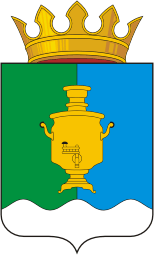 Генеральный план Киселёвского сельского поселенияТом 2.1Пояснительная запискаЗаказчик: Администрация Киселёвского сельского поселенияКунгур, 2018 г.СОСТАВ Основная часть Том 1.1 шифр 3-3-16 ГП.ПТППоложение о территориальном планировании.Том 1.2 шифр 3-3-16 ГП.ОЧПГрафические материалы:Материалы по обоснованию Том 2.1 шифр 3-3-16 ГП.ПЗПояснительная записка.Том 2.2 шифр 3-3-16 ГП.МОПГрафические материалы:СодержаниеВВЕДЕНИЕ	6Расчётные сроки проекта	91. СВЕДЕНИЯ О ПЛАНАХ И ПРОГРАММАХ КОМПЛЕКСНОГО СОЦИАЛЬНО-ЭКОНОМИЧЕСКОГО РАЗВИТИЯ МУНИЦИПАЛЬНОГО ОБРАЗОВАНИЯ (ПРИ ИХ НАЛИЧИИ), ДЛЯ РЕАЛИЗАЦИИ КОТОРЫХ ОСУЩЕСТВЛЯЕТСЯ СОЗДАНИЕ ОБЪЕКТОВ МЕСТНОГО ЗНАЧЕНИЯ	92. ОБОСНОВАНИЕ ВЫБРАННОГО ВАРИАНТА РАЗМЕЩЕНИЯ ОБЪЕКТОВ МЕСТНОГО ЗНАЧЕНИЯ ПОСЕЛЕНИЯ НА ОСНОВЕ АНАЛИЗА ИСПОЛЬЗОВАНИЯ ТЕРРИТОРИЙ ПОСЕЛЕНИЯ, ВОЗМОЖНЫХ НАПРАВЛЕНИЙ РАЗВИТИЯ ЭТИХ ТЕРРИТОРИЙ И ПРОГНОЗИРУЕМЫХ ОГРАНИЧЕНИЙ ИХ ИСПОЛЬЗОВАНИЯ	102.1. Анализ использования территории	102.1.1. Населённые пункты в системе расселения	102.1.2. Историческая справка	112.1.3. Природные условия и ресурсы	112.1.3.1. Климатическая характеристика	112.1.3.2. Рельеф и геологическое строение	122.1.3.3. Гидрография, гидрогеология	142.1.3.4. Почвы. Растительный и животный мир	152.1.3.5. Полезные ископаемые	172.1.3.6. Леса и лесное хозяйство	192.1.3.7. Особо охраняемые природные территории, памятники истории и культуры	192.1.4. Современное состояние территорий	202.1.4.1. Планировочная и архитектурно-пространственная структура территории	202.1.4.2. Население	212.1.4.3. Жилой фонд	262.1.4.4. Учреждения обслуживания	272.1.4.5. Сельскохозяйственные, производственные и коммунально-складские территории	282.1.4.6. Территории для размещения твёрдых коммунальных отходов	292.1.4.7. Организация ритуальных услуг и содержание мест захоронения	302.1.4.8. Ландшафтно-рекреационные территории	302.1.4.9. Транспортная инфраструктура	302.1.4.9.1. Внешний транспорт	312.1.4.9.2. Улично-дорожная сеть	322.1.4.9.3. Внутренний транспорт	342.1.4.10. Инженерная инфраструктура	342.1.4.10.1. Водоснабжение	352.1.4.10.2. Водоотведение	352.1.4.10.3. Газоснабжение	352.1.4.10.4. Теплоснабжение	362.1.4.10.5. Электроснабжение	362.1.4.10.6. Системы связи	382.1.4.11. Инженерная подготовка территории	392.2. Возможные направления развития территории	392.2.1. Планировочная и архитектурно-пространственная структура территории	402.2.2. Население	632.2.3. Жилой фонд	642.2.4. Учреждения обслуживания	652.2.5. Сельскохозяйственные, производственные и коммунально-складские территории	742.2.6. Территории для размещения твёрдых коммунальных отходов	742.2.7. Организация ритуальных услуг и содержание мест захоронения	752.2.8. Ландшафтно-рекреационные территории	752.2.9. Транспортная инфраструктура	752.2.9.1. Внешний транспорт	752.2.9.2. Улично-дорожная сеть	762.2.9.3. Внутренний транспорт	762.2.10. Инженерная инфраструктура	772.2.10.1. Водоснабжение	772.2.10.2. Водоотведение	792.2.10.3. Газоснабжение	802.2.10.4. Теплоснабжение	822.2.10.5. Электроснабжение	822.2.10.6. Системы связи	832.2.11. Инженерная подготовка территории	842.3. Прогнозируемые ограничения использования территории	953. ОЦЕНКА ВОЗМОЖНОГО ВЛИЯНИЯ ПЛАНИРУЕМЫХ ДЛЯ РАЗМЕЩЕНИЯ ОБЪЕКТОВ МЕСТНОГО ЗНАЧЕНИЯ ПОСЕЛЕНИЯ НА КОМПЛЕКСНОЕ РАЗВИТИЕ ЭТИХ ТЕРРИТОРИЙ	1043.1. Жилой фонд	1043.2. Учреждения обслуживания	1053.3. Сельскохозяйственные, производственные и коммунально-складские территории	1053.4. Территории для размещения твердых коммунальных отходов	1053.5. Организация ритуальных услуг и содержание мест захоронения	1063.6. Ландшафтно-рекреационные территории	1063.7. Транспортная инфраструктура	1063.8. Инженерная инфраструктура	1063.8.1. Водоснабжение	1063.8.2. Водоотведение	1063.8.3. Газоснабжение	1063.8.4. Теплоснабжение	1073.8.5. Электроснабжение	1073.8.6. Системы связи	1073.9. Инженерная подготовка территории	1073.10. Мероприятия по охране окружающей среды	1073.10.1. Охрана воздушного бассейна	1073.10.2. Охрана водного бассейна	1093.10.3. Охрана земельных ресурсов и почвенного покрова	1103.10.4. Охрана растительного и животного мира	1113.10.5. Охрана от физического воздействия	1124. УТВЕРЖДЕННЫЕ ДОКУМЕНТАМИ ТЕРРИТОРИАЛЬНОГО ПЛАНИРОВАНИЯ РОССИЙСКОЙ ФЕДЕРАЦИИ, ДОКУМЕНТАМИ ТЕРРИТОРИАЛЬНОГО ПЛАНИРОВАНИЯ СУБЪЕКТА РОССИЙСКОЙ ФЕДЕРАЦИИ, ДОКУМЕНТАМИ ТЕРРИТОРИАЛЬНОГО ПЛАНИРОВАНИЯ МУНИЦИПАЛЬНОГО РАЙОНА СВЕДЕНИЯ О ВИДАХ, НАЗНАЧЕНИИ И НАИМЕНОВАНИЯХ ПЛАНИРУЕМЫХ ДЛЯ РАЗМЕЩЕНИЯ НА ТЕРРИТОРИЯХ ПОСЕЛЕНИЯ ОБЪЕКТОВ ФЕДЕРАЛЬНОГО ЗНАЧЕНИЯ, ОБЪЕКТОВ РЕГИОНАЛЬНОГО ЗНАЧЕНИЯ, ОБЪЕКТОВ МЕСТНОГО ЗНАЧЕНИЯ, ИХ ОСНОВНЫЕ ХАРАКТЕРИСТИКИ, МЕСТОПОЛОЖЕНИЕ, ХАРАКТЕРИСТИКИ ЗОНЫ С ОСОБЫМИ УСЛОВИЯМИ ИСПОЛЬЗОВАНИЯ ТЕРРИТОРИЙ В СЛУЧАЕ, ЕСЛИ УСТАНОВЛЕНИЕ ТАКИХ ЗОНЫ ТРЕБУЕТСЯ В СВЯЗИ С РАЗМЕЩЕНИЕМ ДАННЫХ ОБЪЕКТОВ, РЕКВИЗИТЫ УКАЗАННЫХ ДОКУМЕНТОВ ТЕРРИТОРИАЛЬНОГО ПЛАНИРОВАНИЯ, А ТАКЖЕ ОБОСНОВАНИЕ ВЫБРАННОГО ВАРИАНТА РАЗМЕЩЕНИЯ ДАННЫХ ОБЪЕКТОВ НА ОСНОВЕ АНАЛИЗА ИСПОЛЬЗОВАНИЯ ЭТИХ ТЕРРИТОРИЙ, ВОЗМОЖНЫХ НАПРАВЛЕНИЙ ИХ РАЗВИТИЯ И ПРОГНОЗИРУЕМЫХ ОГРАНИЧЕНИЙ ИХ ИСПОЛЬЗОВАНИЯ	1134.1. Объекты федерального значения	1144.2. Объекты регионального значения	1144.3. Объекты местного значения	1145. ПЕРЕЧЕНЬ И ХАРАКТЕРИСТИКА ОСНОВНЫХ ФАКТОРОВ РИСКА ВОЗНИКНОВЕНИЯ ЧРЕЗВЫЧАЙНЫХ СИТУАЦИЙ ПРИРОДНОГО И ТЕХНОГЕННОГО ХАРАКТЕРА	1175.1. Перечень возможных источников чрезвычайных ситуаций природного характера	1175.2. Перечень возможных источников чрезвычайных ситуаций техногенного характера	1225.3. Перечень возможных источников чрезвычайных ситуаций биолого-социального характера	1265.4. Перечень мероприятий по обеспечению пожарной безопасности	1276. МЕРЫ ПО ОБЕСПЕЧЕНИЮ ПОТРЕБНОСТЕЙ ИНВАЛИДОВ И МАЛОМОБИЛЬНЫХ ГРУПП НАСЕЛЕНИЯ	130ВВЕДЕНИЕПроект разработан ООО «ТерраПроект» по заказу Администрации Киселёвского сельского поселения в соответствии с:— Градостроительным кодексом РФ от 29.12.2004 № 191-ФЗ (ред. от 31.12.2017);— Земельным Кодексом РФ от 25.10.2001 № 136-ФЗ (ред. от 31.12.2017);— Жилищным кодексом РФ от 29.12.2004 № 188-ФЗ (ред. от 03.04.2018);— Водным Кодексом РФ от 03.06.2006 № 74-ФЗ (ред. от 29.07.2017);— Лесным Кодексом РФ от 04.12.2006 № 242-ФЗ (ред. от 29.12.2017);— ФЗ от 06.10.2003 № 131-ФЗ (ред. от 29.12.2017) «Об общих принципах организации местного самоуправления в РФ»;— ФЗ от 18.06.2001 № 78-ФЗ (ред. от 31.12.2017) «О землеустройстве»;— ФЗ от 14.03.1995 № 33-ФЗ (ред. от 28.12.2016) «Об особо охраняемых территориях»;— ФЗ от 25.06.2002 № 73-ФЗ (ред. от 29.12.2017) «Об объектах культурного наследия, памятниках истории и культуры народов Российской Федерации»;— ФЗ от 30.03.1999 № 52-ФЗ (ред. от 29.07.2017) «О санитарно-эпидемиологическом благополучии населения»;— ФЗ от 21.12.1994 № 68-ФЗ (ред. от 23.06.2016) «О защите населения и территорий от чрезвычайных ситуаций природного и техногенного характера»;— ФЗ от 10.01.2002 № 7-ФЗ (ред. от 31.12.2017) «Об охране окружающей среды»;— ФЗ от 21.12.1994 № 69-ФЗ (ред. от 29.07.2017) «О пожарной безопасности»;— ФЗ от 24.07.2007 № 221-ФЗ (ред. от 28.02.2018) «О государственном кадастре недвижимости»;— ФЗ от 26.03.2003 № 35-ФЗ (ред. от 29.12.2017) «Об электроэнергетике»;— Инструкцией о порядке разработки, согласования, экспертизы и утверждения градостроительной документации, утверждённой Постановлением Госстроя РФ от 29.10.2002 № 150;— Методическими рекомендациями по разработке проектов генеральных планов поселений и городских округов (утв. Приказом Министерства регионального развития РФ от 26.05.2011 № 244);— СП 42.13330.2016 «Градостроительство. Планировка и застройка городских и сельских поселений»;— СП 76.13330.2016 «Электротехнические устройства»;— СП 165.1325800.2014 «Инженерно-технические мероприятия по гражданской обороне»;— СП 11-112-2001 «Порядок разработки и состав раздела «Инженерно-технические мероприятия гражданской обороны. Мероприятия по предупреждению чрезвычайных ситуаций» градостроительной документации для территорий городских и сельских поселений, других муниципальных образований»;— СП 11-113-2002 «Порядок учёта инженерно-технических мероприятий гражданской обороны и мероприятий по предупреждению чрезвычайных ситуаций при составлении ходатайства о намерениях инвестирования в строительство и обоснований инвестиций в строительство предприятий, зданий и сооружений»;— ГОСТ Р 55201-2012 «Безопасность в чрезвычайных ситуациях. Порядок разработки перечня мероприятий по гражданской обороне, мероприятий по предупреждению чрезвычайных ситуаций природного и техногенного характера при проектировании объектов капитального строительства»;— ГОСТ 9.602-2005 «Единая система защиты от коррозии и старения. Сооружения подземные. Общие требования к защите от коррозии»;— СанПиН 2.2.1/2.1.1.1200-03 «Санитарно-защитные зоны и санитарная классификация предприятий, сооружений и иных объектов»;— Действующим законодательством в области архитектурной деятельности и градостроительства, строительными и санитарно-эпидемиологическими нормами;— Постановлением Правительства РФ от 03.02.2014 № 71 (ред. от 17.05.2016) «Об утверждении Правил направления органами государственной власти и органами местного самоуправления документов, необходимых для внесения сведений в государственный кадастр недвижимости, в федеральный орган исполнительной власти, уполномоченный в области государственной регистрации прав на недвижимое имущество и сделок с ним, кадастрового учёта и ведения государственного кадастра недвижимости, а также о требованиях к формату таких документов в электронной форме»;— Постановлением Правительства РФ от 30.07.2009 № 621 (ред. от 17.05.2016) «Об утверждении формы карты (плана) объекта землеустройства и требований к её составлению»;— Постановлением Правительства РФ от 20.11.2000 № 878 (ред. от 17.05.2016) «Об утверждении Правил охраны газораспределительных сетей»;— Постановлением Правительства РФ от 22.04.1992 № 9 (ред. от 23.11.1994) «Правила охраны магистральных трубопроводов»;— Постановлением Правительства РФ от 24.02.2009 № 160 (ред. от 17.05.2016) «О порядке установления охранных зон объектов электросетевого хозяйства и особых условий использования земельных участков, расположенных в границах таких зон»;— Постановлением Правительства РФ от 09.06.1995 № 578 «Об утверждении Правил охраны линий и сооружений связи Российской Федерации»;— Приказом Министерства регионального развития РФ от 09.01.2018 № 10 «Об утверждении требований к описанию и отображению в документах территориального планирования объектов федерального значения, объектов регионального значения, объектов местного значения»;— Приказом Министерства экономического развития РФ от 21.07.2016 № 460 (ред. от 05.02.2018) «Об утверждении порядка согласования проектов документов территориального планирования муниципальных   образований, состава и порядка работы согласительной комиссии при согласовании проектов документов территориального планирования»;— Приказом Министерства регионального развития РФ от 01.09.2014 № 540 (ред. от 06.10.2017) «Об утверждении классификатора видов разрешённого использования земельных участков»;— Приказом Министерства регионального развития РФ от 26.05.2011 № 244 «Об утверждении методических рекомендаций по разработке проектов генеральных планов поселений и городских округов»;— Приказом Министерства экономического развития РФ от 20.10.2010 № 503 «Об установлении требований к формату документов, представляемых в электронном виде в процессе информационного взаимодействия при ведении государственного кадастра недвижимости»;— Приказом Федеральной службы государственной регистрации, кадастра и картографии от 01.08.2014 № П/369 «О реализации информационного взаимодействия при ведении государственного кадастра недвижимости в электронном виде»;— Приказом Министерства экономического развития РФ от 03.06.2011 № 267 (ред. от 16.09.2016) «Об утверждении порядка описания местоположения границ объектов землеустройства»;— Постановлением Правительства РФ от 14.07.2012 № 717 (ред. от 01.03.2018) «О Государственной программе развития сельского хозяйства и регулирования рынков сельскохозяйственной продукции, сырья и продовольствия на 2013-2020 годы».	При разработке генерального плана использованы следующие материалы:1. Утверждённая градостроительная документация:— Схема территориального планирования Российской Федерации в области здравоохранения, утверждённая Распоряжением Правительства РФ от 28.12.2012 № 2607-р (ред. от 23.11.2016);— Схема территориального планирования Российской Федерации в области высшего профессионального образования, утверждённая Распоряжением Правительства РФ от 26.02.2013 № 247-р;— Схема территориального планирования Российской Федерации в области федерального транспорта (железнодорожного, воздушного, морского, внутреннего водного транспорта) и автомобильных дорог федерального значения, утверждённая Распоряжением Правительства РФ от 19.03.2013 № 384-р (ред. от 31.03.2018);— Схема территориального планирования Российской Федерации в области федерального транспорта (в части трубопроводного транспорта), утверждённая Распоряжением Правительства РФ от 06.05.2015 № 816-р (ред. от 28.12.2017);— Схема территориального планирования Российской Федерации в области энергетики, утверждённая Распоряжением Правительства РФ от 01.08.2016 № 1634-р (ред. от 15.11.2017);— Схема территориального планирования Пермского края, утверждённая Постановлением Правительства Пермского края от 27.10.2010 № 780-п (ред. от 30.10.2017);— Схема территориального планирования Суксунского муниципального района, утверждённая Решением Земского собрания Суксунского муниципального района от 28.03.2013 № 100.2. Исходные данные, выданные Администрацией Киселёвского сельского поселения, в том числе техническое задание.Общая частьВ соответствии со статьёй 23 Градостроительного кодекса РФ Генеральный план поселения содержит:1) положение о территориальном планировании;2) карту планируемого размещения объектов местного значения поселения;3) карту границ населённых пунктов, входящих в состав поселения;4) карту функциональных зон поселения.К генеральному плану прилагаются материалы по его обоснованию в текстовой форме и в виде карт.Материалы по обоснованию генерального плана в текстовой форме содержат:1) сведения о планах и программах комплексного социально-экономического развития муниципального образования (при их наличии), для реализации которых осуществляется создание объектов местного значения поселения;2) обоснование выбранного варианта размещения объектов местного значения поселения на основе анализа использования территорий поселения, возможных направлений развития этих территорий и прогнозируемых ограничений их использования;3) оценку возможного влияния планируемых для размещения объектов местного значения поселения на комплексное развитие этих территорий;4) утверждённые документами территориального планирования Российской Федерации, документами территориального планирования субъекта Российской Федерации сведения о видах, назначении и наименованиях планируемых для размещения на территориях поселения объектов федерального значения, объектов регионального значения, их основные характеристики, местоположение, характеристики зон с особыми условиями использования территорий в случае, если установление таких зон требуется в связи с размещением данных объектов, реквизиты указанных документов территориального планирования, а также обоснование выбранного варианта размещения данных объектов на основе анализа использования этих территорий, возможных направлений их развития и прогнозируемых ограничений их использования;5) утверждённые документом территориального планирования муниципального района сведения о видах, назначении и наименованиях планируемых для размещения на территории поселения, входящего в состав муниципального района, объектов местного значения муниципального района, их основные характеристики, местоположение, характеристики зон с особыми условиями использования территорий в случае, если установление таких зон требуется в связи с размещением данных объектов, реквизиты указанного документа территориального планирования, а также обоснование выбранного варианта размещения данных объектов на основе анализа использования этих территорий, возможных направлений их развития и прогнозируемых ограничений их использования;6) перечень и характеристику основных факторов риска возникновения чрезвычайных ситуаций природного и техногенного характера;7) перечень земельных участков, которые включаются в границы населённых пунктов, входящих в состав поселения, или исключаются из их границ, с указанием категорий земель, к которым планируется отнести эти земельные участки, и целей их планируемого использования.Материалы по обоснованию генерального плана в виде карт отображают:1) границы поселения;2) границы существующих населённых пунктов, входящих в состав поселения;3) местоположение существующих и строящихся объектов местного значения поселения;4) особые экономические зоны;5) особо охраняемые природные территории федерального, регионального, местного значения;6) территории объектов культурного наследия;6.1) территории исторических поселений федерального значения, территории исторических поселений регионального значения, границы которых утверждены в порядке, предусмотренном статьёй 59 Федерального закона от 25.06.2002 № 73-ФЗ «Об объектах культурного наследия (памятниках истории и культуры) народов Российской Федерации»;7) зоны с особыми условиями использования территорий;8) территории, подверженные риску возникновения чрезвычайных ситуаций природного и техногенного характера;8.1) границы лесничеств, лесопарков;9) иные объекты, иные территории и (или) зоны, которые оказали влияние на установление функциональных зон и (или) планируемое размещение объектов местного значения поселения или объектов федерального значения, объектов регионального значения, объектов местного значения муниципального района.Расчётные сроки проектаМероприятия по планированию развития сельского поселения подготовлены на период расчётного срока, соответствующего статьёй 24 Градостроительного Кодекса РФ. В периоде расчётного срока выделяются первоочередные мероприятия — мероприятия, реализация которых предполагается в течение пяти лет, начиная с года, следующего за годом утверждения ГП. Проектом определено развитие населённого пункта до 2043 года (расчётный срок ГП — 25 лет), с выделением мероприятий, подлежащих первоочередной реализации — до 2023 года (первая очередь — 5 лет). Исходный год — 2018 г.1. СВЕДЕНИЯ О ПЛАНАХ И ПРОГРАММАХ КОМПЛЕКСНОГО СОЦИАЛЬНО-ЭКОНОМИЧЕСКОГО РАЗВИТИЯ МУНИЦИПАЛЬНОГО ОБРАЗОВАНИЯ (ПРИ ИХ НАЛИЧИИ), ДЛЯ РЕАЛИЗАЦИИ КОТОРЫХ ОСУЩЕСТВЛЯЕТСЯ СОЗДАНИЕ ОБЪЕКТОВ МЕСТНОГО ЗНАЧЕНИЯПланы и программы комплексного социально-экономического развития Киселёвского сельского поселения отсутствуют. При разработке для определения планируемых объектов местного значения использованы следующие материалы:Перечень действующих государственных программ Пермского края (на основании Распоряжения губернатора Пермского края от 24 июня 2013 года № 146-р в редакции от 27 марта 2014 года) с указанием ответственных исполнителей:— Развитие здравоохранения (Министерство здравоохранения Пермского края);— Развитие образования и науки (Министерство образования и науки Пермского края);— Социальная поддержка граждан Пермского края (Министерство социального развития Пермского края);— Доступная среда. Реабилитация и создание условий для социальной интеграции инвалидов Пермского края (Министерство социального развития Пермского края);— Семья и дети Пермского края (Министерство социального развития Пермского края);— Культура Пермского края (Министерство культуры, молодёжной политики и массовых коммуникаций Пермского края);— Развитие физической культуры и спорта (Министерство физической культуры и спорта Пермского края);— Обеспечение общественной безопасности Пермского края (Министерство общественной безопасности Пермского края);— Экономическое развитие и инновационная экономика (Министерство промышленности, предпринимательства и торговли Пермского края);— Развитие сельского хозяйства и устойчивое развитие сельских территорий в Пермском крае (Министерство сельского хозяйства и продовольствия Пермского края);— Содействие занятости населения (Агентство по занятости населения Пермского края);— Обеспечение качественным жильём и услугами ЖКХ населения Пермского края (Министерство строительства и жилищно-коммунального хозяйства Пермского края);— Развитие транспортной системы (Министерство транспорта и связи Пермского края);— Энергосбережение и повышение энергетической эффективности Пермского края (Министерство строительства и жилищно-коммунального хозяйства Пермского края);— Воспроизводство и использование природных ресурсов (Министерство природных ресурсов, лесного хозяйства и экологии Пермского края);— Управление земельными ресурсами и имуществом Пермского края (Министерство по управлению имуществом и земельным отношениям Пермского края);— Региональная политика и развитие территорий (Министерство территориального развития Пермского края);— Развитие информационного общества (Министерство правительственных информационных коммуникаций Пермского края);— Совершенствование государственного управления (Администрация губернатора Пермского края);— Управление государственными финансами и государственным долгом (Министерство финансов Пермского края);— Обеспечение взаимодействия общества и власти (Администрация губернатора Пермского края);— Развитие туризма (Министерство физической культуры и спорта Пермского края);— Развитие газоснабжения и газификации Пермского края (Министерство энергетики и жилищно-коммунального хозяйства Пермского края).Перечень действующих муниципальных программ Суксунского района:— Муниципальная целевая программа «Культура Суксунского муниципального района»;— Муниципальная целевая программа «Создание комфортной среды проживания на территории Суксунского района»;— Инвестиционная стратегия Суксунского муниципального района на 2016-2026 г., утверждена постановлением администрации Суксунского муниципального района от 01.07.2016 № 142.2. ОБОСНОВАНИЕ ВЫБРАННОГО ВАРИАНТА РАЗМЕЩЕНИЯ ОБЪЕКТОВ МЕСТНОГО ЗНАЧЕНИЯ ПОСЕЛЕНИЯ НА ОСНОВЕ АНАЛИЗА ИСПОЛЬЗОВАНИЯ ТЕРРИТОРИЙ ПОСЕЛЕНИЯ, ВОЗМОЖНЫХ НАПРАВЛЕНИЙ РАЗВИТИЯ ЭТИХ ТЕРРИТОРИЙ И ПРОГНОЗИРУЕМЫХ ОГРАНИЧЕНИЙ ИХ ИСПОЛЬЗОВАНИЯ2.1. Анализ использования территории2.1.1. Населённые пункты в системе расселенияКиселёвское сельское поселение расположено в северо-западной части Суксунского муниципального района Пермского края. Административный центр сельского поселения — д.Киселёво находится в двух километрах от районного центра п. Суксун, и в 123 километрах от краевого центра г. Перми. Смежными муниципальными образованиями Киселёвского сельского поселения являются: на северо-западе — Кунгурский муниципальный район, на севере — Кишертский муниципальный район, на востоке — Суксунское городское поселение Суксунского муниципального района, на юге — Ключевское сельское поселение Суксунского муниципального района, на юго-западе и западе — Ординский муниципальный район. Граница муниципального образования установлена в соответствии с Законом Законодательного собрания Пермской области от 10.11.2004 № 1719-349 «Об утверждении границ и о наделении статусом муниципальных образований Суксунского района Пермского края» в редакции Законов Пермского края от 06.03.2007 № 20-ПК, от 16.10.2009 № 499-ПК. Площадь Киселёвского сельского поселения 34667 га.На территории поселения расположено одиннадцать сельских населенных пунктов.Таблица 1Перечень населенных пунктов Киселёвского сельского поселения с указанием численности постоянного населения2.1.2. Историческая справкаНаиболее богатой историей из всех населенных пунктов Киселёвского сельского поселения обладает село Сабарка.Поселение известно с 1679 г. как с. Сретенское (название получило по местной Сретенской церкви). Другое наименование — с. «Сретенское, Сабарка тож» (1795 г.). Современное название дано по р. Сабарка (Сабарка — чувашское личное языческое имя). По легенде, первоначально поселение называлось Сибирка, позднее переделано в более «благозвучное» — Сабарка. С 2 июля 1921 г. здесь работала трудовая артель. В 1928 г. в селе была создана сыроваренная артель, позднее, в 1930-х гг., преобразованная в сыродельный завод. С 1928 г. в Сабарке находился колхоз «Коллективист». Колхоз известен тем, что здесь было лучшее племенное стадо Суксунского скота. 3 марта 1959 г. колхоз был укрупнен (слились четыре сельхозартели), а 20 января 1960 г. ликвидирован. 13 марта 1963 г. образован совхоз «Суксунский». В 1930 г. в селе было налажено известковое производство. Сабарка являлась центром Сабарской волости Красноуфимского уезда (до 1924 г.) и Моргуновского сельского совета (до января 2006 г.). В окрестностях Сабарки добывалась руда «открытым» способом и до 1904 г. транспортировалась на Суксунский и Молёбский металлургические заводы.2.1.3. Природные условия и ресурсыПриродные условия населённого пункта представлены в контексте основных характеристик Суксунского района.2.1.3.1. Климатическая характеристикаКлимат поселения умеренно-континентальный с холодной снежной зимой и тёплым коротким летом. Средняя месячная температура воздуха по данным метеостанции Кунгур приведены ниже.Таблица 2Средняя месячная температура воздухаСамым холодным месяцем в году является январь, самым тёплым — июль. Зимой морозы могут достигать до –49° C, но бывают и оттепели, иногда с переходом температуры через 0° C. В самые жаркие летние дни температура достигает 36-38° C, но летом не исключены и резкие похолодания. По термическим условиям вегетационного периода Пермский край разделяется на пять агроклиматических районов. Киселёвское поселение относится к IV агроклиматическому району — в почвенно-климатическом отношении самому благоприятному. Сумма средних суточных температур более 10° C составляет 175° C. Переход средних суточных температур воздуха через 10° C весной в среднем приходится на вторую декаду мая, осенью — на конец первой, начало второй декады сентября. Длительность периода с температурой более 10° C соответствует периоду активной вегетации и составляет 120 дней, с температурой более 15° C — 70 дней. Последние заморозки прекращаются в третьей декаде мая, а в отдельные годы — конце апреля или начале июня. Первые осенние заморозки составляют 105-110 дней. Атмосферные осадки выпадают в количестве 470- в год. Распределение осадков по месяцам приведены ниже (данные Кунгурской метеостанции). Таблица 3Распределение осадков по месяцамРайон характеризуется устойчивой зимой с длительным залеганием снежного покрова, который устанавливается в первой декаде ноября и лежит 160 дней. Средняя глубина снежного покрова 35-, средняя из максимальных высот — . Средняя глубина промерзания почвы — . Относительная влажность воздуха наиболее высокая в зимнее время, а летом она уменьшается. Особенно падает влажность воздуха до 20-30 % при засушливой жаркой погоде. Рассмотрение климатических условий позволяет сделать вывод, что они обеспечивают выращивание всех районированных культур.2.1.3.2. Рельеф и геологическое строениеРельефКиселёвское поселение расположено в Кунгурско-Красноуфимской степи, которая является северными окончаниями Уфимского плоскогорья. Западная и центральная части поселения имеют равнинный слабоволнистый характер с очень пологими склонами водораздельных увалов. Равнинный рельеф представлен очень пологими склонами или плоскими слабодренированными пространствами. Склоны имеют различные направление, их длина составляет 3-5 км и более. Восточная часть поселения представляет собой приподнятую равнину с севера на юг от д. Дикое Озеро и имеет небольшую пересеченность рельефа, то есть крутые склоны, рассечённость оврагами, логами и балками, всхолмления. Склоны и поймы рек и склоны логов имеют большой перепад высот и значительную крутизну. Характер рельефа увалисто-всхолмленный с хорошо разработанной гидрографической сетью и отсутствием заболоченных мест. Склоны увалов короткие, покатые от 3° до 6° и более, различной экспозиции. При таком характере рельефа на пахотных участках создаются условия для развития водной эрозии почв. Геологическое строениеВ геологическом отношении поселение расположено на восточной окраине Восточно-Европейской платформы. Восточнее регионального Суксунского разлома происходит резкое погружение кристаллического фундамента в сторону Предуральского прогиба. На поверхность выходят почти горизонтально залегающие отложения верхнего и нижнего отделов пермской системы. Соликамская свита уфимского яруса представлена терригенно-карбонатными образованиями мощностью до 80 м. Породы кунгурского яруса нижнего отдела характеризуются сильной фациальной изменчивостью по литорали. На западе иренская свита представлена сульфатно-карбонатными отложениями, завершающимися известняками и доломитами брекчиевидными, кавернозными (Ольховская брекчия), на востоке — песчаниками с линзами конгломератов, алевролитами и ангидритамис линзами каменной соли, отвечающими кошелевской свите. Мощность 300 м. Подстилающие доломиты филипповской свиты в восточном направлении фациально замещаются сульфатно-карбонатными отложениями карнауховской свиты и терригенно-карбонатными образованиями декской свиты. Мощность 100 м.  Ниже следуют породы артринского яруса — известняки, частью рифогенные, частью глинистые, окаменелые; на востоке (Предуральский прогиб) замещаются отложениями урминской свиты, представленной песчаниками с линзами конгломератов, алевролитами и аргиллитами с подчиненными прослоями известняков и мергелей. Мощность 570 м. Каменноугольная система представлена всеми тремя отделами. По всему разрезу доминируют карбонатные отложения. Исключение составляют следующие подразделения. В основании московского яруса среднего отдела развиты известняки аргиллитистые и аргиллиты верейской свиты. Подстилающие породы башкирского яруса с размывом залегают на нижнекаменно-угольных, что фиксируется прослоями известняковых конгломерато-брекчий. Терригенно-карбонатными отложениями с прослоями каменного угля сложены яснополянская и малиновская свиты визейского яруса нижнего отдела. Мощность верхнего отдела 175 м, среднего — 385 м, нижнего — 500 м. Девонская система представлена в объеме фаменского и франского ярусов верхнего отдела. Карбонатный тип разреза сохранился. Лишь в основании франского яруса, в кыновской свите, развиты известняки доломитизированные глинистые, алевролиты и песчаники мощностью до 14 м. Мощность всего отдела 430 м. Верхнедевонские отложения с большим перерывом залегают на породах венда. Вендский комплекс пород представлен чередованием алевролитов и песчаников с прослоями известковых аргиллитов. Мощность 310 м. Ниже следуют доломиты калтасинской свиты нижнего рифея. Мощность 20 м. Гнейсы и гранито-гнейсы кристаллического фундамента архейского возраста вскрыты глубокой скважиной Осинцевская I на глубине 3215 м. Коренные породы повсеместно покрыты маломощным чехлом рыхлых четвертичных отложений. На плоских водораздельных пространствах элювиальные и элювиально-делювиальные глины и суглинки с дресвой и щебнем местных пород. В долинах рек распространены русловые и террасовые аллювиальные песчано-гравийно-галечные образования. Киселёвское поселение относится к восточной окраине Уфимского вала и представляет собой широкое и ровное плато, расчлененное узкими и глубокими долинами рек, в большинстве случаев сухими (реки Кишертка, Сабарка). В области развития артринских рифогенных известняков выделяются в рельефе горы-одиночки с абсолютными отметками 284 м. Относительное превышение этих гор 100 м. Этими же породами сложены «камни» высотой 50-60 м по берегам реки Кишертки. КарстНаиболее активно карстовые явления на территории Киселёвского поселения проявляются в восточной части. Поля карстовых воронок вытянуты в виде меридиональной полосы, начинающейся у с.Усть-Кишерть и протягивающейся до д.Дикое Озеро, с.Советная и далее на юг в сторону Ключевского поселения. Линейная вытянутость полей карстовых воронок связана с выходами гипсовых пятен, наличие которых установлено буровыми работами около Суксунского завода; замещением карстующих пород терригенными отложениями, где происходит концентрация карстовых вод, приводящая к очень активному продольному стоку, что приводит к большой активизации карстовых процессов.Территория Киселёвского поселения Суксунского района в схеме карстологического районирования Пермского края территориально входит в группу карстовых районов восточной окраины Восточно-Европейской платформы и прилегающих частей Предуральского прогиба, Кишертский район развития преимущественно типов гипсового и карбонатно-гипсового карста, Суксуно-Советинский карстовый участок. Карст в поселении характеризуется преимущественно закрытым и подаллювиальным типами. На поверхности, в площадном отношении имеет очаговое распространение, которое связано с выходами в приповерхностную зону или на поверхность пачки гипс-ангидритов поповской свиты иренского горизонта кунгурского яруса.На территории Киселёвского поселения Суксунского муниципального района встречаются поверхностные и подземные карстовые формы. К поверхностным карстовым формам относятся воронки, котловины, карстовые депрессии, эрозионно-карстовые овраги, кары, карстовые рвы, провалы, лога, трещины бортового отпора, водные объекты (озера, восходящие и нисходящие карстовые источники). Наиболее всего развиты карстовые воронки и провалы. На региональном уровне исследований мелкомасштабные карстовые формы объединяются в карстовые поля. К подземным карстовым формам относятся карстовые полости и зоны повышенной трещинноватости (раздробленности) пород, так называемые, ослабленные зоны.Самой распространенной поверхностной формой проявления карста являются воронки. Воронки группируются в поля, гнезда. Встречаются одиночные формы. Плотность воронок изменяется от единиц до 100 и более шт./км2.Воронки весьма разнообразны по морфологии и морфометрии. Характерно присутствие мелких (диаметром 1 м) и крупных (25-30 м) воронок — блюдцеобразных, чашеобразных, конусообразных, заболоченных и в виде озер. Кроме воронок здесь имеют место провалы. В районе д.Дикое Озеро существует ряд озер провального происхождения. Максимальное скопление воронок наблюдается на склонах речных долин и минимальное скопление на водоразделах. По генезису выделяются коррозионно-просадочные, провальные, коррозионно-провальные воронки.Систематизированных наблюдений за ходом процессов провалообразования на территории Киселёвского поселения Суксунского муниципального района в целом не производилось.Один из нормативных показателей, используемый при оценке устойчивости закарстованных территорий относительно провалообразования, заключается в определении средних диаметров имеющихся поверхностных карстопроявлений в пределах изучаемой площади. Диаметры воронок круглой формы варьируют от менее 2,0 до 67,1 м, в среднем составляя 14,0 м. Основная масса круглых воронок в диаметре не превышает 20,0 м.Следующим параметром, характеризующим линейные размеры поверхностных карстовых форм, является их глубина. Глубины закартированных карстовых воронок изменяются от 0,5 до 50,0 м. Среднее значение глубины воронок равно 3,1 м, что свидетельствует об экспоненциальном характере наблюдаемого распределения.Показатель глубинности как отношение глубины воронки к ее диаметру, является косвенным показателем подземной закарстованности, в частности, вертикальных размеров полостей, развитых в карстующейся толще пород. Чем больше значение этого показателя, тем более катастрофический характер имел провал в момент его образования. По глубинности анализируемые карстовые воронки распределены с уклоном в сторону логарифмически нормального закона, большинство из них характеризуется значениями этого показателя не превышающими 0,4.Изучение распределения карстовых воронок по площади и объему позволяет определять площадную и объемную закарстованность исследуемой территории и ряд других карстологических показателей, полезных при общей оценке карстоопасности.Количество зафиксированных подземных полостей по сравнению с соседними административными районами несравнимо мало. Это можно объяснить широким развитием в толще иренского горизонта поповской свиты, представляющей собой терригенные отложения с линзами и прослойками гипсов и ангидритов, с которыми и связана основная подземная закарстованность. Все обнаруженные полости заполнены различными терригенными отложениями. Среди заполнителя карстовых полостей преобладает щебень и дресва мергеля, реже глина щебнистая. В некоторых случаях полости заполнены глинистым материалом с подчиненным присутствием щебнистых отложений либо суглинками. В целом на территории Киселёвского поселения Суксунского района карст развит намного слабее, нежели в пределах соседних административных образований. Это объясняется в первую очередь особенностями структурно-тектонического, геологического и гидрогеологического строения территории района.2.1.3.3. Гидрография, гидрогеологияГидрографияГидрографическая сеть поселения представлена логами, оврагами, а также долинами и поймами рек, днища которых служат долинами для ручьев и рек. Глубокая взрезанность логов, оврагов, водных магистралей  хорошо дренирует окружающую местность. Заболоченность некоторых участков наблюдается только в поймах рек, рек, ручьев, и на плохо дренированных водораздельных увалах, в блюдцевидных понижениях карстового происхождения на водораздельных увалах и в шлейфах склонов. Наиболее крупными реками поселения являются Кишертка и Сабарка, которые большей частью года частично или полностью являются сухими. Таблица 4Перечень и характеристика водных объектов на территории поселенияКроме рек в поселении имеются карстовые озера. Озеро Дикое имеет длину 400 м, ширину — 140 м, глубину — 7 м. Озеро в ур. Нижняя Одина и оз. Круглое очень глубокие (соответственно 19 и 18 м). Таблица 5Перечень прудов, находящихся на территории поселенияХимический состав карстовых озер и рек пестрый. Наряду с пресными гидрокарбонатно-кальциевыми озерами преимущественно атмосферного питания встречаются солоноватые сульфатные озера с питанием за счет карстовых вод. Небольшие речки, которые питаются водами гипсового карста, имеют сульфатную воду (р. Кишертка). ГидрогеологияВ соответствии с геологическим строением в поселении распространены следующие типы подземных вод: 1) Грунтовые воды эллювиально-делювиальных отложений  в области развития доломитов филипповской свиты (западная часть района) приурочены к склонам долин и оврагов, а на водоразделах почти отсутствуют.Глубина залегания их от 2 до 15 м, чаще 4-8 м, дебит небольшой, наблюдаются резкие колебания уровня в зависимости от времени года.2) Карстовые воды приурочены к филипповским доломитам и артинским известнякам. Зачастую являются единственным источником водоснабжения населенных пунктов, так как рек в поселении мало, а грунтовые воды не имеют широкого распространения. Глубина залегания карстовых вод этого комплекса колеблется от 30 до 80 м. Водообильность данного горизонта очень неравномерная, связанная с различной трещиноватостью. Целый ряд скважин имеет дебит в пределах 0,5-2 л/сек., а некоторые дают во много раз больше. Кунгурско-артинский водоносный комплекс в нижней своей части имеет сероводородное заражение, поэтому бурение скважин глубже 100 м нерационально. 2.1.3.4. Почвы. Растительный и животный мирПочвообразующие и подстилающие породы, почвыПодстилающими породами в поселении являются отложения палеозойской группы каменноугольной и пермской системы. Нижний отдел каменноугольной системы слагается из чередующихся слоев известняков, песчаников, сланцев. Средний отдел состоит из глин, глинистых сланцев, песчаников, доломитов, известняков. Верхний отдел состоит из доломитов и известняков. Отложения пермской системы представлены артинским, кунгурским и казанским ярусами. Артринский ярус состоит из слоистых песчаников, глин известняков, доломитов серокоричневых оттенков. Эти слои перемежаются с крупногалечниковыми и гравиевыми, конгломератами, а также глинистыми сланцами.Кунгурский ярус лежит обычно на артринских отложениях и слагается из ноздреватых известняков, доломитов, мергелей и песчаников.Казанский ярус содержит тонкослоистые глинистые известняки, известковые, меднистые песчаники и налагающие на них рухляки, глины, песчаники.Подстилающие породы встречаются по обрывам рек, вершинам холмов, по крутым склонам, карьерам.На ровных водоразделах эти геологические отложения покрыты чехлом четвертичных отложений, верхние горизонты которых являются почвообразующими (материнскими) породами.Почвы сформировались из почвообразующих пород под влиянием растительности, живых организмов, воды, ветра и т.п.К почвообразующим породам относятся покровные глины и суглинки, элювии коренных пород, современные аллювиальные глины и суглинки, делювиальные отложения, двухъярусные породы. Покровные глины и суглинки представляют собой глины и суглинки бурого, желто-бурого, желто-серого, желтоватого, желтовато-коричневого, серовато-коричневого, реже красновато-серого цветов, равной плотности, в основном бесструктурные, равной вязкости и влажности. Мощность отложений различна: на ровных пространствах 3-5 м, на склонах и особенно на увалах между балок их мощность достигает 50-100 см. На таких почвообразующих породах образовались почвы дерново-подзолистого и лесостепного типа, а также оподзоленные черноземы.Элювий коренных пород. Эти почвообразующие породы образовались в результате выветривания геоэкологических горных пород. В поселении встречаются элювий песчаников, элювий глинистых сланцев, глинистые элювии известняков и мергелей. Морфологически данные породы представляют собой серую, темно-серую и буровато-коричневую массу различной плотности, имеющую включения — плитки, наличие которой с глубиной возрастает. Механический состав облегченный, от песка до легкого суглинка. Начало появления элювия в профиле разреза на различной глубине, но чаще от 70 до 100 см. На элювии глинистых сланцев сформировались серые лесостепные и дерново-подзолистые почвы.Глинистый элювий известняков и мергелей отмечается на крутых склонах и всхолмлениях, где покровные отложения удалены текучими водами, на поверхность выступают коренные породы, верхний слой которых превратился в глинистый элювий известняков. Представляют собой желто-бурую или красновато-бурую глину, бесструктурную, содержащую кусочки не выветрившейся породы — карбонатов. Механический состав глинистый, реже тяжелосуглинистый. Породы обладают высоким потенциальным плодородием, поэтому на них образовались плодородные дерново-карбонатные почвы.Двухъярусные отложения залегают в средних частях водораздельных склонов. Двухъярусные породы двух типов. В первом случае тяжелые отложения (тяжелые или средние суглинки) в пределах 1 м сменяются супесями или легкими суглинками. Тяжелые породы представляют собой коричнево-бурую, плотную, вязкую массу, которая резко переходит в светло-коричневые, бесструктурные легкие отложения, подстилаемые на глубине 140-160 см плотными песчаниками. Во втором случае по профилю почвенного разреза происходит смена легкого механического состава на тяжелый, в пределах метровой толщи. На двухъярусных породах образовались дерново- слабо- и среднеподзолистые почвы. Аллювиальные глины и суглинки расположены в пойме рек. Они образованы наносами рек в период разлива. Представляют собой массу коричневого или сероватого цвета с различными оттенками. Цвет и механический состав различен по слоям. На аллювиальных отложениях образовались все пойменные почвы. Делювиальные отложения залегают по днищам логов, балок, а также в долинах мелких ручьев. Образовались в результате наноса тонких почвенных частиц делювиальных потоков. Представляют собой серые, иногда буроватые глины и суглинки. Характеризуются сложностью по цвету, механическому составу, плотности. Имеют в своем составе примесь щебня и камней.На территории поселения преобладают черноземы оподзоленные и почвы серые лесостепные. В большинстве своем почвы не нуждаются в мелиоративных мероприятиях, но необходимо проведение противоэрозионных мероприятий.Растительный и животный мирТерритория поселения относится к Кунгурской лесостепи, местами имеется примесь сосны и единичной ели. Леса осветлены и имеют богатый травяной покров, состоящий из клевера среднего, зопника клубневого, астры степной, дрока красильного, вероники колосистой, вишни степной и др. На остепненных лугах в условиях водоразделов и склонов произрастают мятлик луговой, вейник наземный, клубника, зопник клубненосный, мытник хохлатый, наперстянка. На южных склонах лугов встречается ковыль.Центральная и восточная части района расположены в полосе широколиственно-хвойных лесов, состоящих из ели, пихты с большой примесью широколиственных пород липы, клена. В кустарниковом ярусе преобладает бересклет и лещина. Местами лесные массивы достигают больших размеров. Например, «Рябков ельник» занимает площадь 300 га. В северо-восточной части района к лесам примешивается сосна. В травяном покрове представлены ясменник, копытень, сныть, коровоставник татарский, бор развесистый, овсяница лесная.Животный мир района очень разнообразием. Из млекопитающих водятся волки, лисицы, белки, зайцы. Часто встречаются куница, сильный и ловкий хищник. Она имеет очень красивый и прочный темно — бурый мех. Тело ее длинное и гибкое. Питается куница мелкими животными и птицами. Из хищников распространены горностаи, колонок и рысь. Рысь сильный и самый смелый зверь из семейства кошачьих. В наших лесах встречается редко. Добычу выслеживает сидя на дереве и бросается на нее мертвой хваткой. В чащах лиственных лесов встречаются лоси. По берегам водоемов расселились: бобры, норки, нутрия. Бобры занесены в красную книгу. Зимой в длинную спячку залегают: еж, летучие мыши, бурундук. У бурундука очень чуткий слух. Из пресмыкающихся встречаются: ужи и ящерицы; из земноводных лягушка и тритон. В водоемах можно выловить: щуку, хариуса, налима, окуня, леща, плотву, карася, ерша, голавля, ленька. Богат мир пернатых нашего края. Из водоплавающих птиц: утка — кряква, дикие гуси, чирок. Привлекают своим пением иволги и малиновки. Большое промысловое значение имеют: глухарь, тетерев и рябчик. Не редки в наших лесах и хищные птицы: сокол-сапсан, канюк, ястреб-стервятник. Несколько видов сов: ушастая сова, болотная, филин. Они занесены в красную книгу. Сады и парки украшают скворцы, синицы, зяблики, воробьи. Лесные обитатели: кукушка, дрозд, дятел. Хорошую пищу составляют птицам насекомые. Из бабочек встречаются в наших лесах: адмирал, бражник, большой павлиний глаз. Из жуков: жук-олень, жук-носорог, майский жук.2.1.3.5. Полезные ископаемыеПоложение Суксунского района в геотектонической обстановке области ставит его в разряд уникальных, поскольку здесь, на стыке Уфимского плато и Юрюзано-Сылвенской впадины Предуральского краевого прогиба, расположен Суксунский разлом. Именно к данному разлому приурочены месторождения железа на территории Киселёвского сельского поселения. Кроме того, большое распространение имеют нерудные полезные ископаемые: огнеупорные и тугоплавкие глины, кварцевые пески, камни строительные, агроруды. Осадочный чехол включает в себя практически все нефтегазоносные комплексы, которые содержат промышленные скопления нефти и газа.Таблица 6Полезные ископаемые на территории Киселёвского сельского поселенияРуды и микроэлементы.В кварцевых песках у д. Опалихино отмечено наличие золота.В поселении известно несколько проявлений бурых железняков, приуроченных к глинистым корам выветривания инфильтрационного типа. Бурые железняки, сложенные гидроокислами железа, залегают среди глин преимущественно в виде небольших гнезд. Повышенное содержание цинка отмечено в бурых железняках Советинской и Дикоозерской групп бурожелезняковых месторождений. Железо этих месторождений обладает высокими антикоррозийными свойствами. С этими же месторождениями тесно связаны проявления минеральных красок (охры, сурика, мумии). В прошлом веке Суксунским заводом разрабатывались алуниты (сырье для получения квасцов) в районе д. Опалихино. Огнеупорные, тугоплавкие глины и кварцевые пески. Связаны с палеоген-неогеновыми отложениями и приурочены к древним долинам рек и древним карстовым формам рельефа. Глины, как правило, имеют пестроцветную окраску, высокодисперсные, чаще смешанного минералогического состава, при обжиге в большинстве своем дают цветной черепок. Но не исключена возможность находки и светложгущихся глин. Выделяются участки: Дикоозерский, Советинский, Опалихинский, Одиновский.Кварцевые пески палеоген-неогенового возраста распространены практически на тех же площадях, что и огнеупорные глины. Часто залежи кварцевых песков сопровождают залежи огнеупорных глин, но встречаются самостоятельные (изолированные) залежи. Камни строительные. В поселении имеют широкое развитие карбонатные породы раннепермского возраста. Представлены они известняками, доломитами и доломитизированными известняками мощностью 3-90 м. Карбонатные породы характеризуются пределом прочности при сжатии от 25 до 40 МПа и могут быть рекомендованы в качестве сырья для производства строительного щебня. Не исключена возможность использования карбонатных пород в качестве облицовочного материала. В качестве строительных камней, кроме известняков и доломитов, могут быть использованы кварциты в районе с. Советная, известные под местным названием как камень «Орлец». Карбонатные породы для известкования кислых почв. В пределах Киселёвского поселения известны крупные залежи агроизвестняков (с. Сабарка, д. Дикое озеро, с. Верх-Суксун и др.). В качестве удобрений могут быть использованы лечебные грязи (илы) совместно с торфом. Они содержат ряд микроэлементов (медь, свинец, цинк и др.), необходимых для благоприятного произрастания целого ряда сельскохозяйственных культур. Запасы грязи и торфа довольно значительны в районе Дикого озера. Нефтегазоносность недр.В целом территория Суксунского района изучена геофизическими методами и бурением в 3-5 раз меньше, чем в Октябрьском, Ординском, Кунгурском районах, имеющих, как и Суксунский район, в осадочном чехле практически все нефтегазоносные комплексы. Основная причина — сложные поверхностные (сейсмологические) условия для получения кондиционного сейсмического материала. Это затрудняет надежную подготовку перспективных объектов под бурение на нефть и газ. Брусянское месторождение газа в песчаниках яснополянского надгоризонта нижнего карбона открыто вблизи северной границы Суксунского района на юге Кишертского. Месторождение является небольшим по размерам и запасам, а также расположено в относительной удаленности от коммуникаций. Вследствие этого данное месторождение отнесено к категории за балансовых, т.е. не разрабатывается. По оценке института ПермНИПИнефть в пределах района возможно открытие 16-20 нефтяных и газонефтяных месторождений и 14-18 газовых месторождений. Все месторождения будут относиться к категории мелких, так как при проведении геолого-поисковых работ здесь не обнаружено сколько-нибудь значительные нефтеперспективные объекты. Освоение таких небольших месторождений сопряжено с максимальными материальными и финансовыми затратами. В пределах Суксунского района выявлено ряд перспективных структур на нефть и газ, таких как Одинская, Истекаевская, Ковалёвская. Геологоразведочные работы в Суксунском районе целесообразно проводить с целью детального изучения геологического строения и уточнения перспектив нефтегазоносности. 2.1.3.6. Леса и лесное хозяйствоТерритория поселения большей частью относится к Кунгурской лесостепи, местами имеется примесь сосны и единичной ели. Леса осветлены и имеют богатый травяной покров, состоящий из клевера среднего, зопника клубневого, астры степной, дрока красильного, вероники колосистой, вишни степной и др. На остепненных лугах в условиях водоразделов и склонов произрастают мятлик луговой, вейник наземный, клубника, зопник клубненосный, мытник хохлатый, наперстянка. На южных склонах лугов встречается ковыль.Восточная часть поселения расположена в полосе широколиственно-хвойных лесов, состоящих из ели, пихты с большой примесью широколиственных пород липы, клена. В кустарниковом ярусе преобладает бересклет и лещина. В травяном покрове представлены ясменник, копытень, сныть, коровоставник татарский, бор развесистый, овсяница лесная.Лесообразующими породами в лесах Киселёвского поселения являются ель, пихта, береза, осина.Таблица 7Структура земель лесного фонда Киселёвского сельского поселения2.1.3.7. Особо охраняемые природные территории, памятники истории и культурыНа территории поселения расположено семь объектов природного и культурного наследия: два геологических памятника природы регионального значения,  два памятника археологии регионального значения и три памятника градостроительства и архитектуры регионального значения.Таблица 8Геологические памятники природы регионального значения на территории поселенияТаблица 9Объекты культурного наследия (памятники археологии) федерального значенияВ настоящее время границы памятников археологии установлены и закоординированы с внесением сведений в ЕГРН.Археологические памятники, являясь частью ландшафтной среды, как и другие исторические объекты, часто подвергаются интенсивному антропогенному воздействию, особенно в зонах строительства и активного земледелия. В целях обеспечения сохранности памятника археологии в его исторической среде на сопряжённой с ним территории устанавливаются зоны охраны.На территории Киселёвского сельского поселения расположено три памятника градостроительства и архитектуры регионального значения.Таблица 10 Памятники градостроительства и архитектуры на территории поселенияДанные памятники находятся на государственном учёте согласно Распоряжению губернатора Пермской области от 05.12.2000 г. № 713-р.Границы объектов культурного наследия обозначены на картографическом материале МОП-3. Карта использования территории поселения с отображением особых экономических зон, особо охраняемых природных территорий федерального, регионального, местного значения, территорий объектов культурного наследия, зон с особыми условиями использования территорий и МОП-4. Карта ограничений.2.1.4. Современное состояние территорийОсновными отраслями промышленности муниципального образования является легкая промышленность, лесозаготовка, сельское хозяйство - животноводство и растениеводство.2.1.4.1. Планировочная и архитектурно-пространственная структура территорииСогласно п. 1 ст. 7 Земельному кодексу РФ, на территории сельского поселения выделяются земли следующих категорий: Земли сельскохозяйственного назначения включают земли, предоставленные различным сельскохозяйственным организациям и гражданам для сельскохозяйственного использования. Земли населенных пунктов — это земли, используемые и предназначенные для застройки и развития населенных пунктов и отделенные чертой от земель других категорий. Граница населенного пункта представляет собой внешние границы земель, которые установлены на основании градостроительной и землеустроительной документации и утвержденные представительными органами местного самоуправления. Земли промышленности, энергетики, транспорта, связи, радиовещания, телевидения, информатики, земли обороны, безопасности и земли иного специального назначения включают в себя земли, которые расположены за границей населенных пунктов и используются или предназначены для обеспечения деятельности организаций и эксплуатации объектов промышленности, энергетики, транспорта, связи, радиовещания, телевидения, информатики, объектов обороны и безопасности, осуществления иных специальных задач. Земли особо охраняемых территорий и объектов включают в себя земли, имеющие особое природоохранное, научное, историко-культурное, эстетическое, рекреационное, оздоровительное и иное ценное значение. Земли лесного фонда включают в себя земли, покрытые лесом, а также не покрытые лесом, но предназначенные для нужд лесного хозяйства и лесной промышленности. Земли водного фонда в соответствии с земельным и водным законодательством к землям водного фонда относятся земли, покрытые поверхностными водами, сосредоточенными в водных объектах, и занятые гидротехническими и иными сооружениями, расположенными на водных объектах. Земли запаса. В соответствии с Земельным кодексом Российской Федерации землями запаса являются земли, находящиеся в государственной и муниципальной собственности и не предоставленные гражданам или юридическим лицам, за исключением земель фонда перераспределения земель. Таблица 11Состав земель по категориям* в настоящее время 1,76 га земель лесного фонда расположены в границах д. Ковалёво (то есть имеется наложение на земли населённых пунктов). Во избежание двойного учёта данных земель, на современное состояние данная площадь относится к категории земель населённых пунктов с последующим исключением из границ населённых пунктов и переводом в категорию земель лесного фонда.Характерным для существующей планировочной структуры муниципального образования является следующее:— раздробленность территории части населенных пунктов;— наличие федеральной автомобильной трассы «Пермь-Екатеринбург»;— наличие магистральных газопроводов;— размещение сельскохозяйственных и коммунально-складских зон в непосредственной близости от жилья.2.1.4.2. НаселениеАнализ демографической ситуации является одной из важнейших составляющих оценки тенденций экономического роста территории. Возрастной, половой и национальный составы населения во многом определяют перспективы и проблемы рынка труда, а значит и производственный потенциал той или иной территории. Зная численность населения на определенный период, можно прогнозировать численность и структуру занятого населения, объемы жилой застройки и социально-бытовой сферы.При оценке демографической ситуации, индикаторами, прежде всего, служат численность населения, показатели рождаемости, смертности и миграции. Численность населения муниципального образования по данным администрации сельского поселения составляет 2626 человек.Таблица 12Населённые пункты, расположенные на территории поселенияТаблица 13Демографическая характеристика населенияТаблица 14Статистические данные по населениюПо данным, предоставленным администрацией Киселёвского сельского поселения, численность населения с 2012 по 2017 г. уменьшилось на 138 человек или на 5,32 %. Коэффициенты рождаемости и смертности держатся на стабильном уровне. В целом, в течение анализируемых периодов показатели смертности превысили показатели рождаемости, что говорит об отрицательном естественном приросте населения. Аналогично складывалась ситуация с миграционным процессом, но, ввиду развития пригородных к районному центру населённых пунктов, начала проявляться положительная тенденция.Необходимо отметить, прогноз миграционной составляющей движения населения должен производиться не только на основе экстраполяции динамики предыдущих лет, но и с учётом перспектив развития рынка рабочей силы, то есть жителей трудоспособного возраста.Трудоспособный возраст — возраст, в котором человек, способный к трудовой деятельности, имеет право трудиться: трудоспособный возраст для мужчины составляет от 16 до 59 лет, для женщин — 16-54 лет.Таблица 15Возрастная структура населения сельского поселенияВ целом, демографическая ситуация характеризуется следующими показателями:— отрицательным естественным приростом населения;— нестабильным уровнем рождаемости;— нестабильным механическим движением населения.2.1.4.3. Жилой фондЖилищная обеспеченность на расчётный срок принята в соответствии с таблицей 2 пункта 5.6 СП 42.13330.2016 «Градостроительство. Планировка и застройка городских и сельских поселений», так как региональные нормативы градостроительного проектирования Пермского края и местные нормативы градостроительного проектирования Суксунского района на момент разработки данного генерального плана отсутствуют.Расчётные показатели объёмов и типов жилой застройки должны производиться с учётом сложившейся и прогнозируемой социально-демографической ситуации и доходов населения. При этом рекомендуется предусматривать разнообразные типы жилых домов, дифференцированных по уровню комфорта в соответствии с таблицей 12. Средний расчётный показатель жилищной обеспеченности зависит от соотношения жилых домов и квартир различного уровня комфорта и определяется расчётом.Таблица 16Структура жилищного фонда, дифференцированного по уровню комфортаТаким образом, средняя жилищная обеспеченность на одного человека должна составлять 27 м2 (40 × 0,15 + 30 × 0,5 + 20 × 0,3).Жилищный фонд в муниципальном образовании в соответствии с данными, полученными от администрации сельского поселения, составляет 55580 м2. Фактическая обеспеченность жилищным фондом составляет 21,42 м2/чел, что на 6,58 м2/чел. ниже нормы в 27 м2/чел.Таблица 17Обеспеченность жилищным фондом населенияВ соответствии с СанПиН 2.2.1/2.1.1.1200-03 «Санитарно-защитные зоны и санитарная классификация предприятий, сооружений и иных объектов» размещение жилищного фонда в санитарно-защитных зонах (далее СЗЗ) не допускается. Значительное влияние на размещение жилищного фонда на территориях с градостроительными ограничениями оказывают: производственные базы, складские помещения, объекты транспортной и инженерной инфраструктуры. Данное обстоятельство требует проведения мероприятий по выносу жилья за пределы санитарно-защитных зон предприятий и объектов, либо по выносу самих источников негативного воздействия на жилую застройку, либо по сокращению санитарно-защитных зон со снижением вредного воздействия.2.1.4.4. Учреждения обслуживанияСоциальная инфраструктура — совокупность для нормальной жизнедеятельности населения материальных объектов (зданий, сооружений), различных инженерных коммуникаций населённого пункта (территории), а также предприятий, учреждений и организаций, оказывающих социальные услуги населению, органов управления и кадров, деятельность которых направлена на удовлетворение общественных потребностей граждан соответственно установленным показателям качества жизни.В настоящее время в муниципальном образовании сложилась устойчивая система культурно-бытового обслуживания. Учреждения общепоселенческого значения и предприятия первичного обслуживания расположены в наиболее крупных населённых пунктах, а также в административном центре.Таблица 18Перечень и характеристика дошкольных образовательных учрежденийТаблица 19Перечень и характеристика общеобразовательных учрежденийДети из прилегающих к районному центру территорий поселения (д. Киселёво, с. Верх-Суксун, д. Опалихино, с. Советная, д. Цыганы) получают образовательные услуги в п. Суксун. Дети из д. Дикое Озеро обучаются в д. Мазуевка Кишертского района. Для этого организован подвоз детей к месту обучения школьными автобусами.Таблица 20Перечень и характеристика объектов здравоохраненияВ лечебных учреждениях поселения оказывается, в основном, первичная медико-санитарная помощь. Специализированная медицинская помощь оказывается в МУЗ «Суксунская ЦРБ». На территории поселения расположены аптечные пункты в д. Киселёво и с. Сабарка.В поселении отмечается нехватка и низкая развитость материально-технической базы учреждений здравоохранения. Это негативно сказывается на демографической ситуации: высокая преждевременная смертность лиц трудоспособного возраста, низкая рождаемость, старение населения.Развитие системы здравоохранения имеет первоочередное значение для повышения качества жизни населения.Таблица 21Перечень и характеристика объектов культурно-досугового назначенияТаблица 22Перечень и характеристика учреждений физкультурно-спортивного назначенияВ настоящее время на территории поселения вблизи д. Киселёво ведётся строительство горнолыжной трассы.Таблица 23Перечень и характеристика объектов социального обслуживания2.1.4.5. Сельскохозяйственные, производственные и коммунально-складские территорииОсновным видом производства промышленной продукции в муниципальном образовании на сегодняшний день является сельскохозяйственная отрасль. Кроме того, в муниципальном образовании работают деревообрабатывающие предприятия и предприятия пищевой промышленности.Промышленное производствоДеревообрабатывающая промышленностьПредприятия лесопромышленного комплекса на территории поселения представлены семью ИП, ведущими деятельность в деревнях Киселёво, Опалихино, Цыганы и с. Верх-Суксун.Пищевая промышленностьОтрасль представлена цехом по разливу питьевой минеральной воды, расположенном в д. Киселёво.Агропромышленный комплексНа территории Киселёвского сельского поселения функционируют два сельскохозяйственных предприятия, ООО «Суксунское» и ООО «Житница Урала».Общество с ограниченной ответственностью «Суксунское» образовалось 8 сентября 2009 года путем реорганизации СХПК «Суксунский» и на сегодняшний день является его безусловным правопреемником. Численность сотрудников на 2016 год — 213 человек. В хозяйстве ООО «Суксунское» с 1887 года сосредоточен уникальный генофонд (для Российского уровня) крупнорогатого скота. Суксунская порода начала формироваться в то время, когда в посёлке Суксун Пермской губернии Демидовы начали строить медеплавильный завод. Благоприятные условия кормления и скрещивание с местным скотом животных красной датской породы, строгий отбор потомства от лучших коров способствовали выделению суксунского скота в обособленную популяцию. И уже к концу 19 века она отличалась высокими вкусовыми, молочными качествами и жирномолочностью. Высокая жирность предполагает и высокое содержание белка в молоке, то есть молоко у этих коров пригодно для изготовления сыра. ООО «Суксунское» является единственным в стране репродуктором федерального значения по этой породе. Общество с ограниченной ответственностью «Житница Урала» образовалось 28 декабря 2000 года путём реорганизации СХПК «Луч» и на сегодняшний день является его безусловным правопреемником.  Общая площадь сельскохозяйственных земель ООО «Житница Урала» составляет 2434 га. Численность сотрудников на 2016 год — 31 человек.Центральная усадьба хозяйства — с. Советная. Предприятие частной формы собственности, специализируется на производстве мяса и молока.Охотничий промыселВ административных границах поселения расположен Биологический охотничий заказник «Сылвенский».2.1.4.6. Территории для размещения твёрдых коммунальных отходовВ соответствии со статьёй 13 Федерального закона «Об отходах производства и потребления», СанПиН 42-128-4690-88 «Санитарные правила содержания территорий населённых мест». Методическими рекомендациями о порядке разработки генеральных схем очистки территорий населённых пунктов Российской Федерации, утверждёнными постановлением Государственного комитета Российской Федерации по строительству и жилищно-коммунальному комплексу от 21.08.2003 № 152, планирование и дислокация объектов временного накопления отходов, нормативное количество транспортных средств для их вывоза, мероприятия по удалению отходов из частного сектора, рекреационных зон определяются на основе генеральных схем очистки территорий муниципальных образований, которые утверждаются органами местного самоуправления не реже чем один раз в пять лет.Для утилизации (захоронения) отходов должны использоваться специальные хранилища (полигоны), особым образом подготовленные, где мусор уплотняется и засыпается землёй для гниения. В настоящее время на территории поселения имеются две площадки временного накопления ТКО с последующей организацией вывоза на лицензированный полигон вблизи посёлка Суксун.Таблица 24Характеристики площадок временного накопления ТКО на территории поселения2.1.4.7. Организация ритуальных услуг и содержание мест захоронения    В настоящее время на территории поселения действует пять сельских кладбищ (д. Дикое Озеро, с. Верх-Суксун, д. Ковалёво, с. Сабарка, с. Советная).Таблица 25Площадь сельских кладбищ традиционного захоронения2.1.4.8. Ландшафтно-рекреационные территорииСреди различных видов использования лесов большое значение имеет рекреационное использование, которое регламентируется статьёй 41 Лесного кодекса РФ и Приказом МПР РФ от 24.04.2007 № 108. К лесам рекреационного назначения относятся леса лесопарковой зоны и зелёной зоны. В настоящее время использование лесов для осуществления рекреационной деятельности незначительно. Вместе с тем, имеющийся потенциал лесных рекреационных ресурсов позволяет развивать инфраструктуру отдыха и туризма на значительно большей площади.Особую роль играют лесные насаждения, расположенные вблизи водоёмов, характеризующиеся весьма ценными в рекреационном отношении особенностями. На территории поселения организовано три прудовых хозяйства: — Форелевое хозяйство с. Верх-Суксун представляет собой пруд, группу гостевых домиков, две летние беседки, баню-сауну. Объект предназначен для круглогодичного отдыха. — Прудовое хозяйство д. Киселёво: пруд, гостевой домик. — Прудовое хозяйство д. Опалихино: пруд, гостевой домик.Туристско-рекреационная зона — вид особой экономической зоны, создаваемой для развития и оказания услуг в сфере туризма.Целями создания туристско-рекреационных зон являются: — повышение конкурентоспособности туристской деятельности;— развитие лечебно-оздоровительных курортов; — развитие деятельности по организации лечения и профилактике заболеваний. Рекреационная зона — традиционно используемая природная или специально организованная территория, предназначенная для отдыха, с целью восстановления сил и здоровья.Рекреационная ёмкость — количественно выраженная способность территории или акватории обеспечивать некоторому числу людей психофизиологический комфорт для отдыха и оздоровления без деградации природной среды или антропогенных элементов в ландшафте.В соответствии с рекреационным районированием России Пермский край относится ко II (Центральной) рекреационной зоне, Уральскому рекреационному району.В Пермском крае подготовлена программа развития туризма, где Суксунский район позиционируются как один из краевых центров рекреации и лечебно-оздоровительного туризма.Зона рекреации Киселёвского сельского поселения включает в себя следующие земельные массивы:— юго-западнее с. Верх-Суксун территория форелевого хозяйства и земельные участки, предназначенные для строительства горнолыжного комплекса;— севернее д. Опалихино территория прудового хозяйства.2.1.4.9. Транспортная инфраструктураНа территории муниципального образования функционирует автомобильный и трубопроводный транспорт. 2.1.4.9.1. Внешний транспортЖелезнодорожный транспортНа территории муниципального образования отсутствует сеть железнодорожного транспорта. Железнодорожное сообщение обеспечивается через станцию Усть-Кишерть Свердловской железной дороги.Автомобильные дороги и автомобильный транспортОснову сети автодорог общего пользования составляет автомобильная дорога федерального значения «Пермь-Екатеринбург» протяжённостью 23,49 км, и автомобильная дорога регионального значения «Пермь-Екатеринбург» — Суксун протяжённостью 5,632 км. Покрытие — капитальное, асфальтобетонное. Остальные автомобильные дороги имеют местное значение и относятся к дорогам общего пользования, имеют дорожную одежду с переходным типом покрытия.Таблица 26Перечень автомобильных дорог общего пользования местного значения на территории поселенияТаблица 27Перечень мостовых сооружений на автодорогах местного значения на территории поселенияТаблица 28Перечень автобусных маршрутов, проходящих по территории поселенияВоздушный транспортНа территории муниципального образования отсутствует сеть воздушного транспорта.Речной транспортНа территории муниципального образования отсутствует сеть речного транспорта.Трубопроводный транспортПо территории Киселёвского сельского поселения проходят следующие магистральные газопроводы: «Ямбург-Елец 2», «Уренгой - Ужгород», «СРТО-Урал», «Уренгой-Петровск».2.1.4.9.2. Улично-дорожная сетьНа сегодняшний день улицы и дороги населённых пунктов сельского поселения имеет дорожные одежды некапитального типа с грунтовым покрытием. Сложившаяся система улиц и проездов членит застройку на кварталы. Главной улицей чаще всего является продолжение дорог местного значения. Движение грузового транспорта осуществляется без выделения от основных транспортных потоков.Таблица 29Характеристика улично-дорожной сети поселения2.1.4.9.3. Внутренний транспортОбщественный транспортНа территории муниципального образования функционируют только пригородные и междугородние автобусы. Внутренние перевозки осуществляются частным автомобильным транспортом. Грузовой транспортВ настоящее время постоянные грузоперевозки на транспорте осуществляются по дорогам населённых пунктов, а также периодически: уборка мусора, обслуживание населения, строительные и ремонтные работы. Местное грузовое движение осуществляется по дорогам промышленных и коммунально-складских районов, а также по межпоселковым автодорогам. Хранение и обслуживание ведомственного автотранспорта осуществляется в ведомственных автохозяйствах и на территориях предприятий, которым он принадлежит.Основной транспортный поток грузового транспорта осуществляется по трассе федерального значения «Пермь-Екатеринбург».Легковой транспортХранение индивидуального транспорта осуществляется на приусадебных участках.В поселении имеются объекты обслуживания автотранспорта:— АЗС / АГЗС по адресу автодорога «Пермь-Екатеринбург», 124 км;— станция технического обслуживания автомобилей на два поста в д. Киселёво;— станция технического обслуживания автомобилей на один пост в с. Верх-Суксун;— станция технического обслуживания автомобилей на один пост в д. Цыганы.Пешеходное движениеНа территории населённых пунктов присутствует непрерывная система пешеходных коммуникаций. Пешеходное движение осуществляется, в основном, по проезжим частям улиц, в связи с отсутствием пешеходных дорожек (тротуаров), что приводит к возникновению риска дорожно-транспортных происшествий. Велосипедное движениеНа территории населённых пунктов отсутствует система велосипедных коммуникаций. 2.1.4.10. Инженерная инфраструктураВ полной мере на территории поселения развита только система электроснабжения. Всё остальное инженерное обеспечение территории развито не в полной мере. 2.1.4.10.1. ВодоснабжениеВодоснабжение населенных пунктов осуществляется подземными водами. Поверхностные водозаборы отсутствуют. Запасы воды в поселении из подземных источников позволяют покрыть потребность, в том числе на долгосрочную перспективу.Санитарные паспорта подземных источников водоснабжения не составлялись, зоны санитарной охраны не устанавливались. Контроль качества питьевой воды производится эпизодически.Техническое и санитарное состояние объектов водоснабжения удовлетворительное. В соответствии с протоколом лабораторных испытаний вода соответствует требованиям к качеству питьевой воды, установленным ГОСТ 2874-82 «Вода питьевая» и требованиям СанПиН 2.1.4.1047-01 «Питьевая вода. Гигиенические требования к качеству воды централизованных систем питьевого водоснабжения. Контроль качества. Гигиенические требования к обеспечению безопасности систем горячего водоснабжения».Обслуживающая водопроводные сети организация — МУП «Суксунская коммунальная служба». Сети водопровода выполнены из чугунных и полиэтиленовых труб диаметрами 100-150 мм. По данным, полученным от администрации Киселёвского сельского поселения, износ сетей составляет около 70 процентов.Таблица 30Объекты водоснабжения на территории поселения2.1.4.10.2. ВодоотведениеВ настоящее время центральной канализацией частично оборудовано два из одиннадцати населённых пунктов Киселёвского сельского поселения: д. Киселёво, с. Сабарка. Канализационные очистные сооружения отсутствуют.Таблица 31Система водоотведения Киселёвского сельского поселенияПо данным, полученным от администрации Киселёвского сельского поселения, износ сетей, износ существующих сетей канализации составляет около 50 %. Часть индивидуальных домов и организаций имеют выгребные ямы.На территории большинства населённых пунктов отсутствует ливневая канализация, что приводит не только к загрязнению водоёмов и источников питьевой воды, но и к повышению уровня грунтовых вод, а также способствует подтоплению территорий.2.1.4.10.3. ГазоснабжениеНекоторые населённые пункты поселения: д. Киселёво, с. Верх-Суксун, д. Опалихино, д. Цыганы частично газифицированы. Согласно проекту внесения изменений в схему территориального планирования Пермского края, утверждённую постановлением правительства пермского края от 27.10.2009 № 780-П (ред. от 30.10.2017), планируется строительство межпоселковых газопроводов и ГРП в сёлах Сабарка, Советная.2.1.4.10.4. ТеплоснабжениеТаблица 32Объекты теплоснабжения на территории поселенияИспользование котельных, которые работают на твёрдом топливе (уголь, дрова) на текущий момент не обеспечивает должной эффективности и существенно уступает котельным, работающим на природном газе.По мере выполнения краевой целевой программы «Газификация Пермского края» постепенно должно возрастать число населённых пунктов сельского поселения, обеспеченных природным газом. Следовательно, должно возрастать количество жилых домов и объектов социально-культурной сферы, использующих данный вид топлива.2.1.4.10.5. ЭлектроснабжениеЭлектроснабжение на территории поселения осуществляется Суксунским РЭС ПО «Кунгурские электрические сети» филиал «Пермэнерго» ОАО «МРСК Урала». Электроснабжение населения и юридических лиц, находящихся на территории сельского поселения, производится от подстанций по линиям электропередач напряжением 10 кВ. На территории поселения установлено 100 трансформаторных подстанций. Обеспеченность населения электричеством — 100%.Потребителями электроэнергии в населённых пунктах являются жилые и общественные здания, наружное освещение, предприятия коммунально-бытового обслуживания, котельные и др.Таблица 33ТП (РП) с загрузкой силовых трансформаторов ПО КуЭС СуРЭС на территории Киселёвского сельского поселенияЗагрузка практически всех ЛЭП и КТП составляет: летом - 30% к максимальной мощности, а зимой - 60% при нормативе загрузки 70-80%. Необходимо разгрузить путем установки дополнительных подстанций ТП «Опалихино быт 39» и ТП «Д. Озеро 17».Для подключения объектов жилого и социально-бытового назначения, строительство которых предусмотрено данным проектом, необходимо проектирование дополнительных трансформаторных подстанций на развиваемых территориях.Основные особенности и недостатки существующей системы электроснабжения:— высокий уровень износа электросетевого комплекса;— слабое обеспечение надёжности существующей схемы электроснабжения.Для решения указанных проблем системы электроснабжения с целью обеспечения доступности и бесперебойности услуг электроснабжения, необходимо разработать мероприятия по реконструкции, модернизации и развитию системы электроснабжения.2.1.4.10.6. Системы связиВ настоящее время населению и организациям на территории предоставляются следующие основные виды телекоммуникационных услуг: телефонная фиксированная (стационарная), мобильная и спутниковая связь; услуги радиосвязи; доступ в сеть «Интернет»; услуги телеграфной связи. Осуществляется почтовая связь.ТелефонизацияТелефонную стационарную связь на территории Киселёвского сельского поселения обеспечивает Суксунский линейно-технический участок связи ООО «Ростелеком». Возможность пользования альтернативной связью — сотовой, привела к тому, что количество домашних телефонов снизилось.Сотовая связь на территории поселения обеспечивается операторами Теле2, МТС, Билайн, Мегафон. Качество сотовой связи удовлетворительное.РадиофикацияНа территории населённых пунктов отсутствует сеть проводного радиовещания. ТелевидениеЭфирное вещание на территории населённых пунктов обеспечивается от телевизионных ретрансляторов и позволяет принимать 2 программы центрального телевидения. Остальные программы принимаются через систему спутникового телевидения.ПочтаУслуги почтовой связи на территории предоставляет филиал ФГУП «Почта России». Функционируют три почтовых отделения в д. Киселёво, с. Сабарка, с. Советная.Анализ перечня услуг связи, предоставляемых населению, показывает, что в целом системы телекоммуникаций не обеспечивают необходимый уровень обслуживания и не соответствует требованиям развития рынка телекоммуникационных услуг Российской Федерации. Основными задачами являются развитие системы связи за счет расширение спектра и снижение стоимости предоставляемых услуг.2.1.4.11. Инженерная подготовка территорииРассматриваемая территория имеет ряд специфических природных условий — холмистый рельеф с опасными геологическими процессами. Анализ современного состояния выявил, что наиболее проблемными вопросами инженерной подготовки являются:1) Организация и отведение поверхностного стока. В настоящее время в населённых пунктах отсутствует единая система ливневой канализации. Водоприёмниками дождевой канализации служат внутрипоселковые водотоки, протекающие по тальвегам оврагов; поверхностный сток поступает в водоприёмники без предварительной очистки.2) Эрозионные процессы. На территории развита овражная сеть; овраги в основном стабилизированы, задернованы, в отдельных случаях склоны озеленены кустарниками и деревьями. Однако, в период снеготаяния и сильных ливней возможен рост отвержков.2.2. Возможные направления развития территорииДля более чёткого и системного представления об особенностях процесса развития муниципального образования следует выделить основные факторы, оказывающие влияние на его развитие. Вариантами и направлениями территориального планирования являются:1. Дальнейшее развитие как сельскохозяйственного центра.2. Развитие жилищного строительства в виде одноквартирных жилых домов, включая подсобные хозяйства, в том числе для временного и сезонного населения.3. Развитие малого и среднего бизнеса и его привлечение к созданию социальной инфраструктуры и систем благоустройства.4. Стимулирование развития малых форм хозяйствования в агропромышленном комплексе:Масштабы градостроительного развития предусматриваются исходя из приоритетов социального и природоохранного характера: охраны окружающей среды и рационального использования естественных ресурсов.При любых вариантах территориального развития базовым элементом является развитие промышленности и сельского хозяйства, что будет способствовать увеличению жилищного строительства, что влечёт за собой развитие других отраслей экономики: добычу и производство строительных материалов, переработку с/х продукции, социальной, инженерно-транспортной инфраструктур и др. Предложения по планировочной организации территории базируются на анализе существующего состояния территории с одной стороны и перспективах её развития с другой.Основные положения Генерального плана предусматривают:— сохранение сложившейся структуры расселения;— упорядочение территорий по различным видам зонирования;— развитие рекреационной зоны;— создание санитарно-защитных зон от промышленных и коммунальных территорий, прилегающих к селитебной территории;— запрещение нового жилищного строительства на территориях санитарно-защитных зон от промышленных и коммунально-складских предприятий. При определении объёмов жилищного и культурно-бытового строительства был проведён анализ сложившихся тенденций в организации селитебных территорий, запрещение нового жилищного строительства на территориях неблагоприятных для ведения градостроительной деятельности по инженерным условиям; — запрещение промышленных производств на территориях, имеющих природоохранную ценность;— развитие производственных территорий на неосвоенных месторождениях;— развитие мелких производств в границах населённых пунктов;— развитие инженерной и транспортной инфраструктуры.Зонирование территорий определено с учётом их преимущественного функционального использования и предусматривает выделение основных функциональных зон. 2.2.1. Планировочная и архитектурно-пространственная структура территорииНа территории муниципального образования реализуется ряд программ федерального, регионального и муниципального уровня, решения и мероприятия которых подлежат обязательному учёту в документации территориального планирования. Территориальное планирование относится к градостроительной документации, которая в современных условиях является не плановой, а регулятивной, то есть резервирующей территории под возможное функциональное развитие, реализуемое при наличии соответствующих организационных и финансовых предпосылок.В результате анализа вышеперечисленных факторов генеральным планом предусматриваются следующие решения:1. Развитие селитебных территорий с ликвидацией ветхого, аварийного и временного жилья;2. Рекомендации по исправлению выявленных кадастровых ошибок, а также установление границ населённых пунктов в соответствии с исторически сложившейся застройкой;3. Исключение случаев наложения земель населённых пунктов и земель лесного фонда, в том числе на основании Федерального закона от 29.07.2017 № 280-ФЗ.4. Повышение уровня разнообразия доступных для населения мест приложения труда за счёт расширения, в том числе, нового строительства, коммерческо-деловой и обслуживающей сферы;5. Повышение общего и специального уровня образования, уровня здоровья, культуры, повышение качества трудовых ресурсов;6. Соответствие нормативным показателям обеспеченности учреждениями социально-гарантированного уровня;7. Повышение доступности центров концентрации объектов культурно-бытового обслуживания, объектов рекреации.В соответствии со статьёй 8 Федерального закона от 21.12.2004 № 172-ФЗ «О переводе земель или земельных участков из одной категории в другую» установление или изменение границ населённых пунктов, а также включение земельных участков в границы населённых пунктов является переводом земель или земельных участков в составе таких земель из других категорий в земли населённых пунктов. Таким образом, установление или изменение границ населённых пунктов является переводом земель или земельных участков иных категорий в земли населённых пунктов. Установлением или изменением границ населённых пунктов является утверждение или изменение генерального плана, отображающего границы населённых пунктов, расположенных в границах муниципального образования.Соответственно, в результате утверждения генерального плана, в порядке, установленном Градостроительным кодексом Российской Федерации, утверждаются границы населённых пунктов, входящих в состав Киселёвского сельского поселения, и происходит перевод земель сельскохозяйственного назначения и земель иных категорий в земли населённых пунктов.Перевод земель или земельных участков в составе таких земель из одной категории в другую считается состоявшимся с момента внесения изменений о таком переводе в записи ЕГРН.Таблица 34Территориальное развитие сельского поселенияТаблица 35Изменение структуры земельного фонда в части перевода земель из одной категории в другуюЗемли сельскохозяйственного назначенияНа 01.01.2018 г. площадь земель сельскохозяйственного назначения составляет 22366,73 га. С учётом перспектив развития сельского поселения площадь земель данной категории на расчётный срок сократится на 156,22 га до 22182,14 га, в том числе за счёт перевода:— из категории земель населённых пунктов 37,48 га (см. таблицу 38);— в категорию земель населённых пунктов 161,31 га (см. таблицу 38);— в категорию земель промышленности, энергетики, транспорта, связи, радиовещания, телевидения, информатики, земель обороны, безопасности и земель иного специального назначения 46,97 га (см. таблицу 38);— в категорию земель особо охраняемых территорий и объектов 14,99 га (см. таблицу 38).Земли населённых пунктовНа 01.01.2018 г. площадь земель населённых пунктов составляет 783,47 га. На расчётный срок планируется увеличение площади земель данной категории на 118,76 га до 902,23 га, в том числе за счёт перевода:— из категории земель сельскохозяйственного назначения 161,31 га (см. таблицу 38);— в категорию земель сельскохозяйственного назначения 37,48 га (см. таблицу 38);— в категорию земель промышленности, энергетики, транспорта, связи, радиовещания, телевидения, информатики, земель обороны, безопасности и земель иного специального назначения 1,20 га (см. таблицу 38);— в категорию земель лесного фонда 1,76 га (см. таблицу 38).Земли промышленности, энергетики, транспорта, связи, радиовещания, телевидения, информатики, земли обороны, безопасности и земли иного специального назначенияНа 01.01.2018 г. площадь земель промышленности, энергетики, транспорта, связи, радиовещания, телевидения, информатики, земель обороны, безопасности и земель иного специального назначения составляет 190,26 га. На расчётный срок планируется увеличение площади земель данной категории на 42,59 га до 232,85 га, в том числе за счёт перевода:— из категории земель сельскохозяйственного назначения 46,97 га (см. таблицу 38);— из категории земель населённых пунктов 1,20 га (см. таблицу 38);— в категорию земель особо охраняемых территорий и объектов 5,58 га (см. таблицу 38).Земли особо охраняемых территорий и объектовНа 01.01.2018 г. площадь земель особо охраняемых территорий и объектов составляет 7,56 га. На расчётный срок планируется увеличение площади земель данной категории на 20,57 га до 28,13 га, в том числе за счёт перевода:— из категории земель сельскохозяйственного использования 14,99 га (см. таблицу 38);— из категории земель промышленности, энергетики, транспорта, связи, радиовещания, телевидения, информатики, земель обороны, безопасности и земель иного специального назначения 5,58 га (см. таблицу 38).Земли лесного фондаНа 01.01.2018 г. площадь земель лесного фонда составляет 11066,24 га. На расчётный срок планируется увеличение площади земель данной категории на 1,76 га до 11068 га за счёт перевода из категории земель населённых пунктов (см. таблицу 38).Таблица 36Территориальное развитие в части функционального зонированияТаблица 37Территориальное развитие населённых пунктов поселенияТаблица 38Перечень земельных участков на территории Киселёвского сельского поселения, планируемых к переводу из одной категории в другую, а также из одной функциональной зоны в другуюВ настоящее время в населённых пунктах поселения имеется достаточный резерв территорий, пригодных для жилищного строительства, в том числе с целевым назначением под индивидуальное жилищное строительство, необходимых для предоставления многодетным семьям в соответствии с законом Пермского края от 1 декабря 2011 г. № 871-ПК «О бесплатном предоставлении земельных участков многодетным семьям в Пермском крае».2.2.2. НаселениеОценка прогноза изменения динамики численности населения действующих документов территориального планирования, статистических данных и их фактические темпы позволяет сделать вывод о примерном совпадении прогнозов. Численность населения принята на основе усреднённых данных переписи населения, предоставленных администрацией Киселёвского поселения.Оценка перспективной численности населения, образующейся в результате естественных процессов, определяется по методу естественного прироста.Расчёт прогнозируемой численности населения производился по формуле:Ht+n = Hn · (1 + KО.П. / 1000)t, гдеHt+n — численность населения на рассматриваемый период;Hn — численность населения на исходный год;KО.П. — коэффициент общего прироста населения;t — число лет, на которое рассчитывается прогноз.Коэффициент общего прироста населения равен сумме среднегодового прироста населения и среднегодовой миграции, и составляет –10,74 (см. таблицу 10).Кроме того, по данным администрации поселения, в настоящее время наблюдается запрос жителей п. Суксун на земельные участки, предназначенные для жилищного строительства в непосредственной близости от районного центра, а также запрос жителей краевого центра г. Пермь на земельные участки для сезонного проживания вблизи водоёмов. Наиболее перспективными населёнными пунктами для удовлетворения данного запроса являются деревни Киселёво и Опалихино, а также село Верх-Суксун. В связи с чем в черту вводятся дополнительные территории в размере порядка 80 га для развития жилищного строительства для постоянного и временного (сезонного) населения. После утверждения настоящего Генерального плана и внесения сведений о границах данных населённых пунктов ЕГРН, администрации муниципального образования рекомендуется выполнить работы по разработке проектов планировки территории и проектов межевания территории. После выполнения данных проектно-изыскательских работ площадь жилой зоны составит порядка 60 га, использование которых для проживания постоянного и временного (сезонного) населения предполагается в равном соотношении. Таким образом, согласно СП 42.13330.2016, постоянное население д. Киселёво на расчётный срок увеличится на 140 человек (на первую очередь, с учётом поэтапного ввода жилья, данный показатель будет равен 28 человекам), д. Опалихино — 420 человек (на первую очередь — 84 человека), с. Верх-Суксун — 190 человек (на первую очередь — 38 человек).Таблица 39Прогноз численности населения2.2.3. Жилой фондРасчётная плотность населения на селитебной территории населённых пунктов (чел./га) принята при среднепринятом коэффициенте семейности 3. Для предварительного определения потребности в селитебной территории приняты укрупнённые показатели в расчёте на 1000 человек для сельских поселений с преимущественно усадебной застройкой — 40 га (СП 42.13330.2016).С учётом общего увеличения численности населения в сельском поселении объём нового строительства жилищного фонда рассчитан для достижения жилищной обеспеченности 27 м2 на человека для количества населения, принятого на расчётный срок. Фактическая обеспеченность жилищным фондом в настоящее время составляет 21,42 м2/чел.Таблица 40Основные технико-экономические показатели жилого фонда постоянного населенияПредусматривается осуществление нового комплексного жилищного строительства в границах населённых пунктов с учётом планировочных ограничений территории. Предусматривается комплексное освоение площадок нового строительства, предусматривающее полное обеспечение населения услугами соцкультбыта и объектами инженерно-транспортной инфраструктуры, постепенное выбытие из эксплуатации жилищного фонда, попадающего в санитарно-защитные зоны при невозможности их сокращения.На определение основных направлений развития жилой застройки существенное влияние оказал ряд социально-исторических и экономических факторов:— наличие относительно больших свободных резервных территорий для освоения за период расчётного срока;— предпочтение населением усадебной застройки по отношению к секционной, обусловленное сельскохозяйственным направлением развития экономики;— необходимость включения в территории населённых пунктов земель сельскохозяйственного назначения для устранения хаотичной застройки и формирования предпосылок для развития новой.Планировочная структура селитебной зоны определена в увязке с зонированием, планировочной инфраструктурой населённых пунктов в целом и мероприятиями по охране окружающей среды. Размеры селитебной территории определены из необходимости поэтапной реализации жилищной программы в прямой зависимости от экономических прогнозов и, как вытекающее из них — перспективной численности населения на различных этапах его развития по годам. Новое жилищное строительство размещается на свободных территориях, как в существующих границах населённых пунктов, так и на территориях, планируемых к включению в черту.Структура нового жилищного строительства представлена малоэтажными жилыми домами с приусадебными земельными участками.2.2.4. Учреждения обслуживанияАдминистративно-деловая и обслуживающая сфера, включающая торговлю, общественное питание, бытовое обслуживание, предпринимательство, малый бизнес, направлена на повышение деловой активности населения, способствующей развитию экономики поселения, созданию дополнительных мест приложения труда.Генеральным планом предусматриваются территории для дальнейшего развития, расширения данной сферы обслуживания населения в радиусе пешеходной и транспортной доступности путём строительства объектов малого бизнеса.Система культурно-бытового обслуживания жителей принята трёхступенчатая: повседневного, периодического и эпизодического использования. Учреждения и предприятия обслуживания населения на территории размещены с учётом типа населённого пункта, застройки, численности обслуживаемого населения и общей градостроительной ситуации, включая близость других объектов обслуживания и организацию транспортных связей, предусматривая, формирование центров обслуживания, в увязке с транспортной сетью. При планировочной структуре предусмотрены все необходимые учреждения культурно-бытового обслуживания.Размещение, вместимость и размеры земельных участков учреждений и предприятий обслуживания на проектируемой территории приняты в соответствии с рекомендациями приложения Д СП 42.13330.2016 «Градостроительство. Планировка и застройка городских и сельских поселений».Таблица 41Расчёт минимальной обеспеченности учреждениями и предприятиями повседневного обслуживания(Расчёт производится в соответствии с рекомендациями приложения Д СП 42.13330.2016 «Градостроительство. Планировка и застройка городских и сельских поселений»)Таблица 42Расчёт минимальной обеспеченности учреждениями и предприятиями периодического обслуживания(Расчёт производится в соответствии с рекомендациями приложения Д СП 42.13330.2016 «Градостроительство. Планировка и застройка городских и сельских поселений»)Таблица 43Расчёт минимальной обеспеченности учреждениями и предприятиями эпизодического обслуживания (Расчёт производится в соответствии с рекомендациями приложения Д СП 42.13330.2016 «Градостроительство. Планировка и застройка городских и сельских поселений»)Первая очередь (до 2023 г.)Разработка проектно-сметной документации и реконструкция;— дошкольных образовательных учреждений в д. Киселёво и с. Сабарка с увеличением вместимости на 15 воспитанников каждый;— общеобразовательной школы в д. Моргуново с целью оборудования помещений дополнительного образования;— объекта торговли в с. Советная для обустройства аптечного пункта.Разработка проектно-сметной документации и строительство:— дошкольных образовательных учреждений в с. Верх-Суксун и в д. Опалихино;— спортивных площадок на открытом воздухе в с. Верх-Суксун, д. Ковалёво, д. Моргуново, д. Опалихино;— мотеля-гостиницы для автотуристов и участников грузоперевозок на 8 мест, автодорога «Пермь-Екатеринбург», 124 км.Расчётный срок (2023-2043 гг.)1.  Разработка проектно-сметной документации и строительство:— бани, прачечной, химчистки в д. Цыганы;— многофункциональный центр, включающий в себя: предприятия бытового обслуживания, предприятие общественного питания, предприятие торговли в с. Верх-Суксун;— пунктов приёма вторичного сырья в сёлах Сабарка и Советная. 2.2.5. Сельскохозяйственные, производственные и коммунально-складские территорииОсновной идеей развития производственной территории является развитие сельскохозяйственных и деревообрабатывающих предприятий.Агропромышленный комплексНа территории сельского поселения имеется значительный потенциал развития агропромышленного комплекса с полным производственным циклом на основе имеющихся ресурсов. Развитие аграрно-промышленного комплекса является важнейшим фактором для создания рабочих мест, формирования источников доходов в сельских населённых пунктах и как следствие стабилизации существующей системы расселения.Первая очередь (до 2023 г.)Разработка проектно-сметной документации и строительство восточнее д. Моргуново комплекса КРС на 1200 голов, включающего в себя фермы, телятники, кормовой цех, силосные ямы, сенохранилище, навозохранилище, скотомогильник.2.2.6. Территории для размещения твёрдых коммунальных отходовДля ориентировочных расчётов прогнозного образования отходов нормы накопления ТКО приняты согласно СП 42.13330.2016 «Градостроительство. Планировка и застройка городских и сельских поселений» — 300 кг на человека в год. По рекомендации Академии коммунального хозяйства им. Памфилова увеличение массы отходов в год в среднем составляет 3-5 %. В проекте принято ежегодное увеличение отходов 3 % в год.Таблица 44Прогноз образования ТКОГенеральным планом предусматривается обустройство существующих площадок временного хранения и накопления ТКО путём установки контейнеров с последующей перевозкой на мусороперегрузочные станции или полигоны ТКО.Расположение контейнерных площадок для сбора ТКО, а также количество контейнеров определяется в соответствии с СанПиН 42-128-4690-88 «Санитарные правила содержания территорий населённых мест» и уточняется при выполнении проектов планировки и проектов межевания территории в рамках выполнения комплексных кадастровых работ на территории Поедугинского сельского поселения.Развитие зон специального назначения, связанных с хранением и переработкой ТКО, не планируется.2.2.7. Организация ритуальных услуг и содержание мест захороненияРазвитие территории ритуального назначения предусматривается за счет увеличения площади кладбища в с. Верх-Суксун.2.2.8. Ландшафтно-рекреационные территорииПроектом предусматривается использование существующих лесных насаждений в рекреационных целях: кемпинговая, дорожная, бездорожная, добывательская, бивачная и пикниковый отдых, спортивная охота, рыболовство. Специальная рекреационная зона существует юго-западнее д. Цыганы. Генеральным планом предусмотрено увеличение площади зелёных насаждений общего пользования и открытых спортивных сооружений. Кроме того, потребуется озеленение санитарно-защитных зон промышленных предприятий и коммунально-складских территорий согласно нормативу: для предприятий III, IV, V классов - не менее 60 % площади СЗЗ. 2.2.9. Транспортная инфраструктураНа расчётный срок предполагается функционирование автомобильного и трубопроводного транспорта. 2.2.9.1. Внешний транспортТранспортная инфраструктура должна обеспечить комфортную доступность территорий населённых пунктов, безопасность и надёжность внутренних и внешних транспортных связей в условиях прогнозируемого роста подвижности населения и объёмов пассажирских и грузовых перевозок, жёстких экологических требований. Эти задачи требуют развития единой транспортной системы, обеспечивающей взаимодействие, взаимодополняемость индивидуального и общественного транспорта. Железнодорожный транспортРазвитие железнодорожного транспорта не предусматривается.Автомобильные дороги и автомобильный транспортВ целом сложившийся каркас автомобильных дорог общего пользования обеспечивает транспортную связанность территории муниципального образования.Для обеспечения комфортности пассажирских перевозок необходимо реконструкция и оборудование остановочных пунктов на автомобильных дорогах.Воздушный транспортРазвитие воздушного транспорта не предусматривается.Речной транспортРазвитие речного транспорта не предусматривается.Трубопроводный транспортРазвитие трубопроводного транспорта не предусматривается.Автомобильный транспорт.Реконструкция существующих дорог, капитальный ремонт мостовых сооружений.2.2.9.2. Улично-дорожная сетьПринятая проектом классификация дорожно-уличной сети тесно взаимосвязана со сложившейся ситуацией и архитектурно-планировочной организацией территории населённых пунктов:— основные улицы сельского поселения — проходят по всей территории сельского населённого пункта, осуществляют основные транспортные и пешеходные связи, а также связь территории жилой застройки с общественным центром, выходят на внешние дороги;— местные улицы — обеспечивают связь жилой застройки с основными улицами;— местные дороги — обеспечивают связи жилых и производственных территорий, обслуживают производственные территории;— проезды — обеспечивают непосредственный подъезд к участкам жилой, производственной и общественной застройки.Размеры и элементы проектируемых поперечных профилей улиц приняты в соответствии с их категориями и действующими нормами.Основные улицы сельского поселения приняты шириной в красных линиях 18 м, проезжей части — 7 м с двухсторонним движением.Местные улицы приняты шириной в красных линиях 15 м, проезжей части —6м с двухсторонним движением.Местные дороги приняты шириной в красных линиях 12 м, проезжей части — 5,5м с двухсторонним движением.Проезды приняты шириной в красных линиях 10 м, проезжей части 4,5м с односторонним движением.Первая очередь (до 2023 г.)1. Разработка проектно-сметной документации и строительство сетей уличного освещения, где оно отсутствует;2. Разработка проектно-сметной документации и реконструкция проезжих частей с устройством капитального покрытия, тротуаров и газонов, где они отсутствуют:— улицы Космонавтов, Дальняя, Советская в д. Киселёво;— улицы Заречная, Набережная в д. Опалихино;— улицы Подгорная, Заречная в с. Советная;— улицы Октябрьская, Победы в с. Сабарка;— улицы Трактовая, Таежная в д. Моргуново;— улица Дорожная в д. Ковалёво;— улицы Центральная, Культуры в п. Южный;— улица Ленина, подъезд к кладбищу в с. Верх-Суксун.3. Разработка проектно-сметной документации и строительство улично-дорожной сети первой очереди комплексной жилой застройки в д. Киселёво, с. Верх-Суксун, д. Опалихино.Расчётный срок (2023-2043 гг.)Разработка проектно-сметной документации и строительство улично-дорожной сети комплексной жилой застройки в д. Киселёво, с. Верх-Суксун, д. Опалихино на расчётный срок.2.2.9.3. Внутренний транспортОбщественный транспортСоздание внутри поселкового общественного транспорта не предусматривается. Сообщение между населёнными пунктами осуществляется в составе межпоселковых автобусных маршрутов, а также автомобильным транспортом.Грузовой транспортОрганизация движения грузового транспорта, в основном, сохраняется по автодорогам и вне жилых зон. Транзитные потоки грузового транспорта не выделяются. В застройке, по уличной сети разрешается пропуск обслуживающего транспорта.Легковой транспортПроектом предусматривается рост количества легкового транспорта. Уровень автомобилизации на расчётный срок — 500 автомобилей на 1000 человек. Ввиду малоэтажного и усадебного характера жилой застройки, хранение индивидуального транспорта в населённых пунктах осуществляется на приусадебных участках.Пешеходное движениеПредусмотрена непрерывная система пешеходных коммуникаций, включающая пешеходное пространство общественного назначения, тротуары вдоль проезжей части уличной сети по всей территории населённых пунктов. Система пешеходных пространств и коммуникаций планировочно и функционально объединяет территорию, обеспечивая удобство, безопасность и комфорт пешеходных передвижений.Велосипедное движениеВелосипедное движение из общего потока не выделяется.2.2.10. Инженерная инфраструктураПроектируемые системы инженерного оборудования предусматривают обеспечение населения полным санитарно-техническим благоустройством. Проектируемые и существующие здания оборудуются водопроводом, газифицируются и т. д. Развитие инженерной инфраструктуры включает реконструкцию существующих и строительство новых инженерных сооружений, замену изношенных подземных коммуникаций, организацию санитарно-защитных зон этих объектов.2.2.10.1. ВодоснабжениеНа расчётный срок проектом предлагается сохранение существующей системы централизованного водоснабжения с организацией систем пожаротушения от сети через гидранты.Для обеспечения надёжного и бесперебойного водоснабжения потребителей населённых пунктов необходимо выполнить:— перекладку существующих участков водопроводной сети с целью снижения уровня износа, увеличения пропускной способности, закольцовки;— строительство сетей водоснабжения в целях создания условий для подключения к системе централизованного водоснабжения новых объектов;— установку приборов учёта и диспетчеризации для повышения энергетической эффективности системы.Система водоснабжения принята объединённая хозяйственно-питьевая, кольцевая, противопожарная, низкого давления. При рабочем проектировании выполнить гидравлический расчёт водопроводной сети с применением специализированных программных комплексов и уточнить диаметры по участкам.Мероприятия по пожаротушению предусмотрены согласно СП 8.13130.2009 «Системы противопожарной защиты. Источники наружного противопожарного водоснабжения. Требования пожарной безопасности» и СП 10.13130.2009 «Системы противопожарной защиты. Внутренний противопожарный водопровод. Требования пожарной безопасности». Расчётное количество одновременных пожаров принято равным одному. Расход воды на наружное пожаротушение — 5 л/с. Время тушения пожара три часа. Неприкосновенный пожарный запас должен храниться в резервуарах, расположенных на территории насосной станции при централизованном водоснабжении и в отдельных противопожарных резервуарах при децентрализованном. Для пожаротушения на водопроводной сети установить пожарные гидранты в подземном исполнении вдоль улиц, на расстоянии не менее 2 м и не более 2,5 м от края проезжей части, но не ближе 5 м от стен зданий и сооружений. Сеть разбивается на ремонтные участки с отключением не более пяти пожарных гидрантов. Местоположение пожарных гидрантов, резервуаров и водоёмов уточнить на стадии подготовки проектной документации для системы водоснабжения отдельных населённых пунктов.Для всех источников водоснабжения должны быть выполнены проекты зон санитарной охраны, в которых определяются границы зон и составляющих её поясов:— первый пояс — строгого режима; — второй и третий пояса — пояса ограничений.В проектах ЗСО также определяются план мероприятий по улучшению санитарного состояния территории ЗСО, предупреждению загрязнения источника, правила и режим хозяйственного использования территорий трёх поясов ЗСО (СанПиН 2.1.4.1110-02 «Зоны санитарной охраны источников водоснабжения и водопроводов питьевого назначения»).В соответствии со СП 31.13330.2012 «Водоснабжение. Наружные сети и сооружения» на территории установлены нормы водопотребления и водоотведения. Приняты следующие укрупнённые нормы водопотребления на первую очередь и расчётный срок: для населённых пунктов, не оборудованных канализацией — 100 л/сут (Таблица А.2 «Нормы расхода воды в зданиях жилых, общественного и промышленного назначения.»). Пермский край располагается в III климатической зоне в связи с этим климатический коэффициент признан 1,1. Таким образом норма величины потребления принята равной 110 л/сут.Таблица 45Расчётное водопотреблениеПервая очередь (до 2023 г.)1. Разработка проектно-сметной документации и реконструкция водозаборного узла со строительством водоочистных сооружений в д. Цыганы, д. Киселёво, с. Сабарка, д. Моргуново, д. Ковалёво.2. Разработка проектно-сметной документации и реконструкция сетей водоснабжения в д. Киселёво, д. Ковалёво, д. Моргуново, д. Опалихино, с. Сабарка, д. Цыганы, п. Южный.3. Разработка проектно-сметной документации и строительство водозаборного узла со строительством водоочистных сооружений в с. Советная, с. Верх-Суксун, д. Дикое Озеро.4. Разработка проектно-сметной документации, строительство сетей водоснабжения д. Киселёво, с. Верх-Суксун, д. Дикое Озеро, д. Опалихино, с. Сабарка, с. Советная.5. Организация мониторинга и обследования всех источников водоснабжения на предмет соответствия требованиям нормативной документации. Приведение в соответствие с требованиями Федерального закона «О санитарно-эпидемиологическом благополучии населения» всех источников водоснабжения населённых пунктов. 6. Разработка проектов зон санитарной охраны (ЗСО) существующих источников водоснабжения в соответствии с требованиями СанПиН 2.1.4.1110-02 «Зоны санитарной охраны источников водоснабжения и водопроводов питьевого назначения». Обеспечение соблюдения режима, предусмотренного для этих зон.7. Оборудование приборами учёта расхода воды всех бюджетных учреждений на территории муниципального образования.Расчётный срок (2023-2043 гг.)1. Разработка проектно-сметной документации, строительство сетей водоснабжения д. Ковалёво, д. Моргуново, д. Цыганы.2. Реконструкция водопроводных сетей всех населённых пунктов в соответствии с текущим состоянием.3. Мониторинг качества воды эксплуатируемых источников водоснабжения. Качество воды нецентрализованных систем водоснабжения должно удовлетворять требованиям СанПиН 2.1.4.1175-02.2.2.10.2. ВодоотведениеНа расчётный срок проектом предлагается развитие системы централизованной канализации в с. Сабарка. В остальных населенных пунктах предполагается использование децентрализованных систем канализации. Стоки от зданий или группы зданий собираются закрытыми канализационными сетями в сборные емкости (септики), с последующим вывозом ассенизационными машинами на очистные сооружения.Для устройства централизованной канализации на расчётный срок строительства планируется строительство канализационных очистных установок. На этих установках стоки будут проходить первичную механическую, биологическую, химическую, тонкую механическую стадии очистки, а также будет производиться обеззараживание очищенных сточных вод. Показатели очистки позволяют осуществлять сброс очищенных стоков и на рельеф. При очистке канализационных стоков на централизованных КОС, необходимо одновременное проведение полного комплекса работ по сооружению магистральных сетей всего населенного пункта.Первая очередь (до 2023 г.)Разработка проектно-сметной документации и строительство очистных сооружений и сетей водоотведения в с. Сабарка.Расчётный срок (2023-2043 гг.)Разработка проектно-сметной документации и реконструкция существующих систем водоотведения в д. Киселёво и с. Сабарка в соответствие с текущим состоянием.2.2.10.3. ГазоснабжениеНа расчётный срок проектом предлагается развитие системы газоснабжения во всех населенных пунктах Киселёвского сельского поселения.Проектирование и строительство новых сетей газоснабжения следует осуществлять в соответствии со схемами газоснабжения в целях обеспечения уровня газификации жилищно-коммунального хозяйства, промышленных и иных организаций.1. Потребители газа в малоэтажной индивидуальной жилой застройке: — отопление и горячее водоснабжение — газовые котлы мощностью 24 кВт (с учётом расчётных тепловых нагрузок на отопление и горячее водоснабжение).2. Потребители газа в общественной застройке: — отопление и горячее водоснабжение, встроенные или пристроенные котельные, котельные, предназначенные для теплоснабжения школ и д/садов.3. Потребители газа в производственной сфере: индивидуальные котельные.Генеральным планом предусмотрены мероприятия, направленные на обеспечение бесперебойного функционирования системы газораспределения и надёжного газоснабжения населённых пунктов. Все мероприятия по развитию газораспределительной системы предлагаются в течение срока реализации проекта, с учётом физического износа действующего оборудования и сетей.Прокладка газопроводов — надземная; на низких опорах и на общей коммуникационной эстакаде. Трубы для систем газоснабжения принимаются групп «В» и «Г» из спокойно малоуглеродистой стали. В соответствии с требованиями СП и ГОСТ 9.602-89 следует предусмотреть защиту надземных газопроводов от атмосферной коррозии. Для определения расходов газа на бытовые нужды приняты укрупнённые нормы годового потребления согласно СП 42-101-2003 «Общие положения по проектированию и строительству газораспределительных систем из металлических и полиэтиленовых труб» и СП 62.13330.2011 «Газораспределительные системы», в количестве, равном 300 м³/год на 1 чел., при теплоте сгорания газа 34 МДж/м³ (8000 ккал/м³).Таблица 46Расчётное газопотреблениеПервая очередь (до 2023 г.)1. Газификация с. Верх-Суксун. Разработка проектно-сметной документации и строительство газопровода высокого давления от точки врезки в существующий газопровод до проектируемого ГРП мощностью 9,25 м3/час.2. Газификация с. Сабарка. Разработка проектно-сметной документации и строительство газопровода высокого давления от точки врезки в существующий газопровод до проектируемого ГРП мощностью 22,09 м3/час.3. Газификация с. Советная. Разработка проектно-сметной документации и строительство газопровода высокого давления от точки врезки в существующий газопровод до проектируемого ГРП мощностью 8,12 м3/час.4. Разработка проектно-сметной документации и прокладка внутри поселковой сети газопровода низкого давления в с. Верх-Суксун, с. Сабарка, с. Советная, д. Опалихино, д. Киселёво.Расчётный срок (2023-2043 гг.)1. Разработка проектно-сметной документации и строительство газопровода высокого давления от точки врезки в проектируемый газопровод до проектируемых ГРП в д. Куликово, д. Моргуново, д. Ковалёво, п. Южный, д. Дикое Озеро. 2. Разработка проектно-сметной документации и прокладка внутрипоселковой сети газопровода низкого давления в д. Цыганы, д. Куликово, д. Моргуново, д. Ковалёво, п. Южный, д. Дикое Озеро.2.2.10.4. ТеплоснабжениеТеплоснабжение жилых домов и общественных объектов будет осуществляться от газовых индивидуальных отопительных аппаратов и индивидуальных встроенно-пристроенных котельных. Развитие централизованных систем теплоснабжения не предполагается, мероприятий не предусмотрено.2.2.10.5. ЭлектроснабжениеПотребителями электроэнергии являются: жилые дома, общественные здания, предприятия торговли и общественного питания, административные здания, предприятия бытового обслуживания и наружное освещение улиц и внутриквартальных проездов.Генеральным планом предусмотрено развитие объектов существующей централизованной энергосистемы населённых пунктов сельского поселения.В связи с корректировкой планировочной структуры, улично-дорожной сети и увеличением потребляемой мощности, предусмотрены следующие мероприятия, направленные на повышение надёжности системы энергообеспечения населённых пунктов:— электроснабжение потребителей электроэнергии нового жилищного и общественного строительства от существующих трансформаторных подстанций;— электроснабжение объектов жилой застройки предусматривается от ВЛ-0,4 кВ. Сеть 0,4 кВ в малоэтажной застройке предусматривается воздушной (ВЛ). Ответвления от ВЛ-0,4 кВ выполняются изолированными проводами, самонесущими проводами, кабелем на тросе, кабелем в земле;— сохранение действующих ТП 10/0,4 кВ и воздушных линий электропередачи напряжением 0,4 кВ.Потребители электрической энергии относятся к потребителям I-III категории. В качестве двух независимых, взаимно резервирующих источников питания необходимо предусмотреть двухтрансформаторные подстанции, либо две ближайшие однотрансформаторные подстанции, подключённые с разных секций шин понизительных подстанций или двухсекционных распределительных пунктов РП 6-10 кВ.Для наружного освещения улиц и внутриквартальных проездов предусматривается установка питательных пунктов наружного освещения расположенных у трансформаторных подстанций. Все питательные пункты включить в каскадную схему управления наружным освещением. Питание осветительной сети предлагается выполнить от силовых шкафов автоматизированной системы телеуправления освещением.Приняты следующие нормы электропотребления на первую очередь и расчётный срок — 1004 кВт·ч/чел. в год («Нормативы потребления коммунальной услуги по электроснабжению в жилых помещениях». Утверждены Постановлением Правительства Пермского края от 22.08.2012 № 699-п).Таблица 47Расчётное электропотреблениеПервая очередь (до 2023 г.)1. Реконструкция существующей распределительной сети в целях снижения потерь электрической энергии.2. Реконструкция объектов электросетевого хозяйства в соответствии с текущим состоянием.3. Строительство ТП в д. Киселёво, с. Верх-Суксун и д. Опалихино4. Реконструкция ТП в д. Дикое Озеро и в д. Опалихино.2.2.10.6. Системы связиГенеральным планом предлагается дальнейшее развитие инфраструктуры связи. Развитие отрасли характеризуется высоким уровнем внедрения современных телекоммуникационных технологий, обеспечивающих постоянно возрастающие скорости передачи информации и требуемое качество обслуживания, и сопровождается увеличением объёма оказываемых услуг населению. Главная цель развития отрасли связи заключается в наиболее полном удовлетворении потребностей населения в коммуникационных услугах на основе формирования единого информационно-телекоммуникационного пространства населённых пунктов. Уровень доступности для населения базовых услуг в сфере информационных и телекоммуникационных технологий должен составлять 100% в любом населённом пункте, независимо от его экономического веса и численности населения. Основными направлениями развития отрасли связи являются формирование сети связи, на основе интеграции сетей фиксированной и подвижной связи, повышение уровня цифровизации телефонной сети общего пользования до 100%. На основе анализа существующего положения, предлагаются развитие мобильной телефонной сети стандарта GSM.Развивая сети сотовой связи стандарта GSM на основе технологии 3G и 4G, операторы связи предоставят абонентам услуги по высокоскоростному доступу в сеть Интернет и голосовой передаче данных.Для обеспечения надёжности оповещения населения об угрозе чрезвычайных ситуаций необходимо выполнить следующие мероприятия:— сохранение сети оповещения населения об угрозе ЧС;— в жилой и общественной застройке предусмотреть монтаж сетей пожарной сигнализации и установку групповых и индивидуальных источников оповещения о ЧС.Основным направлением развития телевизионного вещания в населённых пунктах является переход на стандарты цифрового телевидения.Все мероприятия по развитию системы связи предлагаются в течение срока реализации проекта, с учётом физического износа действующего оборудования и сетей. Телефонная сеть выполняется по схеме, кабельными линиями, прокладываемыми по эстакадам инженерных коммуникаций и по опорам. Выход абонентов на линии междугородней связи осуществляется по РРЛ или с помощью систем спутниковой связи.Первая очередь (до 2023 г.)1. Развитие широкополосного доступа в сеть «Интернет», обеспечение доступа к сети «Интернет» бюджетных организаций;2. Модернизация существующих почтовых отделений связи ФГУП «Почта России». Расчётный срок (2023-2043 гг.)1. Строительство абонентских выносов по ВОЛС с возможностью оказания новых услуг связи.2.2.11. Инженерная подготовка территорииИнженерная подготовка территории предусматривает проведение мероприятий с целью создания благоприятных условия для проживания. Состав и объём мероприятий по инженерной подготовке территории определяется с учётом специфики местных природных условий, существующим и предлагаемым видами хозяйственного использования с соблюдением требований природоохранного законодательства РФ.1) Организация и отведение поверхностного стока.Необходимые уклоны для отвода поверхностных вод обеспечиваются вертикальной планировкой территории, а также засыпкой ям и канав для обеспечения быстрого пропуска ливневых и талых вод с территорий населённых пунктов.Отвод поверхностных вод предусматривается сетью открытых лотков. Закрытая сеть предусмотрена только на пересечении с проезжими участками улиц с укладкой железобетонных труб или железобетонных лотков, перекрытых железобетонными плитами. В соответствии с СП 32.13330.2012 в системах проектируемой дождевой канализации должна быть обеспечена механическая очистка с площади более 20 га наиболее грязной части стока. Сброс дождевых вод предлагается производить в пониженные места за пределами населённых пунктов. Перед выпусками необходимо предусмотреть устройство очистных сооружений. В целях задержания взвешенных веществ, нефтепродуктов, поступающих в дождевую сеть из выпусков во внутренние водоёмы или из открытой сети в закрытые, проектируются колодцы-отстойники закрытого типа с нефтеловушками, прочём на очистные сооружения должно подаваться не менее 70% годового объёма стока. Пиковые расходы дождевых вод, практически чистые сбрасываются в водоприёмники без очистки, а наиболее загрязнённые поступают на очистные сооружения, для чего предусматривается устройство распределительных камер. Технические характеристики системы водоотвода и очистных сооружений, а также их расположение уточняются на стадии подготовки рабочей документации после проведения соответствующих инженерно-технических изысканий.2) Эрозионные процессы.Основными причинами развития эрозионных процессов, кроме природных, являются высокая степень сельскохозяйственной освоенности земель, нарушение севооборотов, неудовлетворительное выполнение рекомендованного комплекса противоэрозионных агротехнических мероприятий.Комплекс мероприятий по борьбе с оврагообразованием в населённых пунктах включает:— прокладка закрытых ливнестоков по дну оврагов и балок, устройство гасителей для  предотвращения размыва русел; — облесение склонов и отвершков оврагов;— уполаживание склонов, укрепление путём посева трав;— засыпка оврагов с послойным уплотнением грунта.3) Подтопление, заболачивание, заторфовывание территории.В качестве основных средств инженерной защиты от затопления следует предусматривать искусственное повышение поверхности территории, сооружения по регулированию и отводу поверхностного стока, дренажные системы. На заболачиваемых территориях в зависимости от использования участков предусматривается частичная подсыпка территории, устройство перехватывающих канав, на пойменных и пониженных участках строительство осушительной сети.Первая очередь (до 2023 г.):1. Вертикальная планировка, организация поверхностного стока открытыми лотками со сбросом в водоёмы без очистки. Системы очистки ливневых вод от загрязнения нефтепродуктами предусмотреть на территориях объектов транспортной инфраструктуры;2. Отведение талых вод в местах сосредоточенного поступления их с сопредельных горных территорий путём устройства вертикальной планировки с организацией поверхностного стока;3. Рекомендуется проведение защиты сельскохозяйственных угодий от процессов оврагообразования и смыва почв. Для предотвращения процесса оврагообразования сооружаются канавы для отвода ливневых и талых вод, концевые и водосборные сооружения. Вид и размещение защиты предусмотреть на этапе проектной документации;4. Рекультивация нарушенных земель. К числу нарушений территорий относятся горные отвалы шлака, золы, отработанные карьеры, выемки, несанкционированные свалки, полигоны ТКО и пр. Отвалы всех видов после выравнивания, уплотнения и покрытия слоем плодородной земли используют для устройства озеленения, спортивных площадок, зон отдыха, а при обеспечении необходимой несущей способности — для размещения некоторых зданий. Выемки, карьеры, участки провалов засыпают, поверхность культивируют, а также используют для размещения садов и площадок;5. Инженерная подготовка земельных участков под ИЖС в д. Киселёво, с. Верх-Суксун, д. Опалихино.Расчётный срок (2023-2043 гг.):1. Выполнение вертикальной планировки и организации поверхностного стока до 100%;2. Выполнение мероприятий по лесовосстановлению на территориях, подвергшихся вырубкам.Таблица 48Сведения о видах, назначении и наименованиях планируемых для размещения объектов местного значения, их основные характеристики, их местоположение2.3. Прогнозируемые ограничения использования территорииЭкологическая безопасность среды жизнедеятельности включает условия, обеспечивающие благоприятное существование людей в окружающей среде и совокупность природных и техногенных процессов, протекающих в рамках, не допускающих отрицательных воздействий на окружающую среду и здоровье человека.Согласно статье 1 Федерального Закона Российской Федерации от 29 декабря 2004 года № 190-ФЗ «Градостроительный кодекс Российской Федерации»,  зоны с особыми условиями использования территорий — охранные, санитарно-защитные зоны, зоны охраны объектов культурного наследия (памятников истории и культуры) народов Российской Федерации (далее — объекты культурного наследия), водоохранные зоны, зоны санитарной охраны источников питьевого и хозяйственно-бытового водоснабжения, зоны охраняемых объектов, иные зоны, устанавливаемые в соответствии с законодательством Российской Федерации. Перечень зон с особыми условиями использования территории, а также ограничения, накладываемые на них, размеры и другие параметры представлены на основании действующих нормативов. В границе населённого пункта устанавливаются следующие зоны с особыми условиями использования территории:1. Санитарно-защитные зоныСанитарно-защитная зона (СЗЗ) является обязательным элементом любого промышленного или сельскохозяйственного предприятия и других объектов, которые могут быть источниками химического, биологического или физического воздействия на окружающую среду и здоровье человека.Ориентировочные санитарно-защитные зоны определяются в соответствии с СанПиН 2.2.1/2.1.1.1200-03 «Санитарно-защитные зоны и санитарная классификация предприятий, сооружений и иных объектов», СП 42.13330.2011 «Градостроительство. Планировка и застройка городских и сельских поселений» и других нормативных документов. Для новых предприятий обосновывается проект расчётной (предварительной), а затем установленной (окончательной) санитарно-защитной зоны.По своему функциональному значению СЗЗ является защитным барьером, обеспечивающим уровень безопасности населения при эксплуатации объекта в штатном режиме.Таблица 49Ширина санитарно-защитных зон объектов промышленного и коммунального назначения2.Санитарные разрывыРежим использования санитарных разрывов аналогичен режиму санитарно-защитных зон.Санитарные разрывы от автомагистралей.Зона действия вибрации автотранспортных магистралей в среднем не превышает 30-50 м от кромки дорожного полотна.Зона атмосферного загрязнения от автомобильных дорог. Территорию муниципального образования пересекают автодороги общего пользования регионального значения IV категории. Уровень неблагоприятного воздействия автодорог определяется концентрациями загрязняющих веществ, создаваемыми в приземном слое атмосферы за счет выбросов от движущихся автотранспортных средств, дальностью распространения этих концентраций и фактором шума.Величина санитарного разрыва от бровки земляного полотна автомобильных дорог до застройки необходимо принимать не менее для дорог:— I, II, III категорий до жилой застройки — 100 м, до садоводческих, огороднических, дачных объединений — 50 м;— IV категории до жилой застройки — 50 м, до садоводческих огороднических, дачных объединений — 25 м.Санитарные разрывы от сооружений для хранения легкового транспортаСогласно СанПиН 2.2.1/2.1.1.1200-03, на территории населенных пунктов располагаются санитарные разрывы от стоянок легкового транспорта.Таблица 50Разрыв от сооружений для хранения легкового автотранспорта до объектов застройки3. Зооветеринарные разрывыЗооветеринарный разрыв в соответствии с СП 19.13330.2011. «Свод правил. Генеральные планы сельскохозяйственных предприятий. Актуализированная редакция СНиП II-97-76*» — это минимальное расстояние между животноводческими предприятиями, препятствующее распространению эпизоотий и других заболеваний животных. Рассмотрение указанных разрывов, их установление на местности производится в составе проектной документации на стадии генеральных планов сельскохозяйственных предприятий.4. Водоохранные зоныДля поддержания водных объектов в состоянии, соответствующим экологическим требованиям, для предотвращения загрязнения, засорения и истощения поверхностных вод, а также сохранения среды обитания животного и растительного мира устанавливаются водоохранные зоны в соответствии с требованиями ст. 65 Водного кодекса РФ.Ширина водоохранной зоны озера, водохранилища за исключением озера, расположенного внутри болота или озера, водохранилища с акваторией менее 0,5 квадратного километра, устанавливается в размере пятидесяти метров.Ширина прибрежной защитной полосы устанавливается в зависимости от уклона берега водного объекта. Размеры прибрежных защитных полос устанавливаются в зависимости от одного фактора, от уклона берега водного объекта. Градации ширины прибрежных защитных полос: 30, 40, 50 метров — для водных объектов и, дополнительно, 200 метров — для имеющих особо ценное рыбохозяйственное значение озёр и водохранилищ.В прибрежных защитных полосах водоохранных зон допускается размещение объектов водоснабжения, рекреации, рыбного и охотничьего хозяйств, а также водозаборных, и гидротехнических сооружений при наличии лицензии на водопользование.Использование и охрана лесов водоохранных зон водных объектов направлены на предотвращение загрязнения, засорения и истощения водных объектов. В границах водоохранных зон запрещаются: 1) использование сточных вод в целях регулирования плодородия почв; 2) размещение кладбищ, скотомогильников, мест захоронения отходов производства и потребления, химических, взрывчатых, токсичных, отравляющих и ядовитых веществ, пунктов захоронения радиоактивных отходов; 3) осуществление авиационных мер по борьбе с вредными организмами; 4) движение и стоянка транспортных средств (кроме специальных транспортных средств), за исключением их движения по дорогам и стоянки на дорогах и в специально оборудованных местах, имеющих твердое покрытие; 5) размещение автозаправочных станций, складов горюче-смазочных материалов (за исключением случаев, если автозаправочные станции, склады горюче-смазочных материалов размещены на территориях портов, судостроительных и судоремонтных организаций, инфраструктуры внутренних водных путей при условии соблюдения требований законодательства в области охраны окружающей среды и Водного Кодекса), станций технического обслуживания, используемых для технического осмотра и ремонта транспортных средств, осуществление мойки транспортных средств; 6) размещение специализированных хранилищ пестицидов и агрохимикатов, применение пестицидов и агрохимикатов; 7) сброс сточных, в том числе дренажных, вод; 8) разведка и добыча общераспространенных полезных ископаемых (за исключением случаев, если разведка и добыча общераспространенных полезных ископаемых осуществляются пользователями недр, осуществляющими разведку и добычу иных видов полезных ископаемых, в границах предоставленных им в соответствии с законодательством Российской Федерации о недрах горных отводов и (или) геологических отводов на основании утвержденного технического проекта в соответствии со статьей 19.1 Закона Российской Федерации от 21 февраля 1992 года № 2395-1 «О недрах»). В границах водоохранных зон допускаются проектирование, строительство, реконструкция, ввод в эксплуатацию, эксплуатация хозяйственных и иных объектов при условии оборудования таких объектов сооружениями, обеспечивающими охрану водных объектов от загрязнения, засорения, заиления и истощения вод в соответствии с водным законодательством и законодательством в области охраны окружающей среды.В границах прибрежных защитных полос наряду с вышеперечисленными ограничениями запрещаются:1) распашка земель;2) размещение отвалов размываемых грунтов;3) выпас сельскохозяйственных животных, организация для них летних лагерей, ванн.Таблица 51Ширина водоохранных зон и прибрежных защитных полос водных объектов Киселёвского сельского поселения5. Рыбоохранная зона (водного объекта рыбохозяйственного значения)Рыбоохранные зоны устанавливаются в соответствии с Постановлением Правительства Российской Федерации от 6 октября 2008г. №743 «Об утверждении Правил установления рыбоохранных зон»Рыбоохранной зоной является территория, прилегающая к акватории водного объекта рыбохозяйственного значения, на которой вводятся ограничения, и устанавливается особый режим хозяйственной и иной деятельности.Ширина рыбоохранной зоны рек и ручьев устанавливается от их истока до устья и составляет для рек и ручьев протяженностью до 10 километров — 50 метров, от 10 до 50 километров —100 метров, от 50 километров и более — 200 метров. Ширина рыбоохранной зоны озера, водохранилища, за исключением водохранилища, расположенного на водотоке, или озера, расположенного внутри болота, устанавливается в размере 50 метров. Ширина рыбоохранной зоны водохранилища, расположенного на водотоке, устанавливается равной ширине рыбоохранной зоны этого водотока. Ширина рыбоохранной зоны моря составляет 500 метров. Ширина рыбоохранных зон магистральных или межхозяйственных каналов совпадает по ширине с полосами отводов таких каналов. Рыбоохранные зоны для рек, ручьев или их частей, помещенных в закрытые коллекторы, не устанавливаются. Ширина рыбоохранных зон рек, ручьев, озер, водохранилищ, имеющих особо ценное рыбохозяйственное значение (места нагула, зимовки, нереста и размножения водных биологических ресурсов), устанавливается в размере 200 метров. Ширина рыбоохранных зон прудов, обводненных карьеров, имеющих гидравлическую связь с реками, ручьями, озерами, водохранилищами и морями, составляет 50 метров.Территориальные органы Федерального агентства по рыболовству осуществляют подготовку предложений об установлении рыбоохранных зон водных объектов рыбохозяйственного значения с учетом ценности и состава водных биологических ресурсов, их рыбопромыслового значения, в том числе для обеспечения жизнедеятельности населения, и направляют их в Федеральное агентство по рыболовству.Все водотоки и водоемы, которые являются местами нереста, массового нагула и зимовки ценных видов рыб, относятся к водным объектам высшей рыбохозяйственной категории (ГОСТ 17.1.204-77 «Показатели состояния и правила таксации рыбохозяйственных объектов»). 6. Зоны санитарной охраны источников водоснабженияЗоны санитарной охраны источников водоснабжения определяются в соответствии с требованиями СанПиН 2.1.4.1110-02. Санитарные правила и нормы «Зоны санитарной охраны источников водоснабжения и водопроводов питьевого назначения» (далее - ЗСО).ЗСО организуются на всех водопроводах, вне зависимости от ведомственной принадлежности, подающих воду, как из поверхностных, так и из подземных источников. Основной целью создания и обеспечения режима ЗСО является санитарная охрана от загрязнения источников водоснабжения и водопроводных сооружений, а также территорий, на которых они расположены.На территории населенных пунктов сельского поселения находятся подземные водозаборы, поверхностные водозаборы отсутствуют.ЗСО организуются в составе трех поясов: первый пояс (строгого режима) включает территорию расположения водозаборов, площадок всех водопроводных сооружений и водопроводящего канала. Его назначение — защита места водозабора и водозаборных сооружений от случайного или умышленного загрязнения и повреждения. Второй и третий пояса (пояса ограничений) включают территорию, предназначенную для предупреждения загрязнения воды источников водоснабжения.Санитарная охрана водоводов обеспечивается санитарно-защитной полосой. В каждом из трех поясов, а также в пределах санитарно-защитной полосы, соответственно их назначению, устанавливается специальный режим и определяется комплекс мероприятий, направленных на предупреждение ухудшения качества воды.Система мер, обеспечивающих санитарную охрану поверхностных и подземных вод, предусматривает организацию и регулируемую эксплуатацию зон санитарной охраны (ЗСО) источников питьевого водоснабжения.Санитарные мероприятия выполняются в пределах первого пояса ЗСО владельцем водозаборов, в пределах второго и третьего поясов - владельцами объектов, оказывающих или могущих оказать отрицательное влияние на качество подземных вод.Согласно требованиям СанПиН 2.1.4.1110-02 «Зоны санитарной охраны источников водоснабжения и водопроводов питьевого назначения», граница первого пояса устанавливается на расстоянии не менее 30 м от водозабора — при использовании защищенных подземных вод и на расстоянии не менее 50 м — при использовании недостаточно защищенных подземных вод. Граница второго и третьего пояса ЗСО определяется гидродинамическими расчётами.В первом поясе ЗСО подземных водозаборов не допускается:—  посадка высокоствольных деревьев;— все виды строительства, не имеющие непосредственного отношения к эксплуатации, реконструкции и расширению водопроводных сооружений;— прокладка трубопроводов различного назначения;— размещение жилых и хозяйственно-бытовых зданий;— проживание людей;— применение удобрений и ядохимикатов.Во втором и третьем поясе ЗСО подземных водозаборов не допускается:— закачка отработанных вод в подземные горизонты, подземного складирования твердых отходов и разработки недр земли,— размещение складов горюче-смазочных материалов, ядохимикатов и минеральных удобрений, накопителей промстоков, шламохранилищ и других объектов, обусловливающих опасность химического загрязнения подземных вод.Во втором поясе ЗСО подземных водозаборов не допускается:— размещение мест захоронения, скотомогильников, полей ассенизации, полей фильтрации, навозохранилищ, силосных траншей, животноводческих и птицеводческих предприятий и других объектов, обусловливающих опасность микробного загрязнения подземных вод;— применение удобрений и ядохимикатов; — рубка леса главного пользования.Зона санитарной охраны водопроводных сооружений, расположенных вне территории водозабора, представлена первым поясом (строгого режима), водоводов - санитарно-защитной полосой.Граница первого пояса ЗСО водопроводных сооружений принимается на расстоянии:— от стен запасных и регулирующих емкостей, фильтров и контактных осветлителей - не менее 30 м;— от водонапорных башен - не менее 10 м;— от остальных помещений (отстойники, реагентное хозяйство, склад хлора, насосные станции и др.) — не менее 15м.По согласованию с центром государственного санитарно-эпидемиологического надзора первый пояс ЗСО для отдельно стоящих водонапорных башен, в зависимости от их конструктивных особенностей, может не устанавливаться. При расположении водопроводных сооружений на территории объекта указанные расстояния допускается сокращать по согласованию с центром государственного санитарно-эпидемиологического надзора, но не менее чем до 10м.Ширину санитарно-защитной полосы следует принимать по обе стороны от крайних линий водопровода:а) при отсутствии грунтовых вод не менее 10 м при диаметре водоводов до 1 000 мм и не менее 20 м при диаметре водоводов более 1 000 мм;б) при наличии грунтовых вод - не менее 50 м вне зависимости от диаметра водоводов.В случае необходимости допускается сокращение ширины санитарно-защитной полосы для водоводов, проходящих по застроенной территории, по согласованию с центром государственного санитарно-эпидемиологического надзора. При наличии расходного склада хлора на территории расположения водопроводных сооружений размеры санитарно-защитной зоны до жилых и общественных зданий устанавливаются с учетом правил безопасности при производстве, хранении, транспортировании и применении хлора.В пределах санитарно-защитной полосы водоводов должны отсутствовать источники загрязнения почвы и грунтовых вод. Не допускается прокладка водоводов по территории свалок, полей ассенизации, полей фильтрации, полей орошения, кладбищ, скотомогильников, а также прокладка магистральных водоводов по территории промышленных и сельскохозяйственных предприятий.Отсутствие учёта требований к режиму использования территорий 1-го, 2-го и 3-го поясов ЗСО, а также невнимание к условиям природной защищенности подземных вод при размещении объектов промышленной и сельскохозяйственной инфраструктуры предопределяет высокую потенциальную возможность загрязнения вод и их реальное загрязнение, а значит, создает проблему для снабжения населения водой питьевого качества. Размеры ЗСО устанавливаются в соответствии с проектом зон охраны источников водоснабжения.7. Охранные зоныОхранные зоны трубопроводовДля обеспечения нормальных условий эксплуатации и исключения возможности повреждения трубопроводов и их объектов вокруг них устанавливаются охранные зоны.Согласно Правилам охраны газораспределительных сетей, для газораспределительных сетей устанавливаются следующие охранные зоны:а) вдоль трасс наружных газопроводов — в виде территории, ограниченной условными линиями, проходящими на расстоянии 2-х метров с каждой стороны газопровода;б) вдоль трасс подземных газопроводов из полиэтиленовых труб при использовании медного провода для обозначения трассы газопровода — в виде территории, ограниченной условными линиями, проходящими на расстоянии 3 метров от газопровода со стороны провода и 2 метров — с противоположной стороны;в) вдоль трасс наружных газопроводов на вечномерзлых грунтах независимо от материала труб — в виде территории, ограниченной условными линиями, проходящими на расстоянии 10 метров с каждой стороны газопровода;г) вокруг отдельно стоящих газорегуляторных пунктов — в виде территории, ограниченной замкнутой линией, проведенной на расстоянии 10 метров от границ этих объектов. Для газорегуляторных пунктов, пристроенных к зданиям, охранная зона не регламентируется;д) вдоль подводных переходов газопроводов через судоходные и сплавные реки, озера, водохранилища, каналы - в виде участка водного пространства от водной поверхности до дна, заключенного между параллельными плоскостями, отстоящими на 100 м с каждой стороны газопровода;е) вдоль трасс межпоселковых газопроводов, проходящих по лесам и древесно-кустарниковой растительности, - в виде просек шириной 6 метров, по 3 метра с каждой стороны газопровода. Для надземных участков газопроводов расстояние от деревьев до трубопровода должно быть не менее высоты деревьев в течение всего срока эксплуатации газопровода.Согласно «Правилам охраны магистральных трубопроводов» вдоль трасс магистральных трубопроводов (при любом виде их прокладки), для исключения возможности повреждения трубопроводов, устанавливаются охранные зоны:а) вдоль трасс трубопроводов, транспортирующих нефть, природный газ, нефтепродукты, нефтяной и искусственный углеводородные газы — в виде участка земли, ограниченного условными линиями, проходящими в 25 м от оси трубопровода с каждой стороны.б) вдоль трасс трубопроводов, транспортирующих сжиженные углеводородные газы, нестабильные бензин и конденсат — в виде участка земли, ограниченного условными линиями, проходящими в 100 м от оси трубопровода с каждой стороны;в) вдоль трасс многониточных трубопроводов — в виде участка земли, ограниченного условными линиями, проходящими на указанных выше расстояниях от осей крайних трубопроводов;г) вдоль подводных переходов — в виде участка водного пространства от водной поверхности до дна, заключенного между параллельными плоскостями, отстоящими от осей крайних ниток переходов на 100 м с каждой стороны;д) вокруг емкостей для хранения и разгазирования конденсата, земляных амбаров для аварийного выпуска продукции — в виде участка земли, ограниченного замкнутой линией, отстоящей от границ территорий указанных объектов на 50 м во все стороны;е) вокруг технологических установок подготовки продукции к транспорту, головных и промежуточных перекачивающих и наливных насосных станций, резервуарных парков, компрессорных и газораспределительных станций, узлов измерения продукции, наливных и сливных эстакад, станций подземного хранения газа, пунктов подогрева нефти, нефтепродуктов — в виде участка земли, ограниченного замкнутой линией, отстоящей от границ территорий указанных объектов на 100 м во все стороны.В охранных зонах трубопроводов запрещается производить всякого рода действия, могущие нарушить нормальную эксплуатацию трубопроводов, либо привести к их повреждению, в частности: возводить любые постройки, высаживать деревья и кустарники, сооружать проезды и переезды через трассы трубопроводов, устраивать стоянки транспорта, свалки, разводить огонь, производить любые работы, связанные с нарушением грунта и др.Охранные зоны объектов электросетевого хозяйстваСогласно постановлению Правительства Российской Федерации от 24 февраля 2009 года № 160 «О порядке установления охранных зон объектов электросетевого хозяйства и особых условий использования земельных участков, расположенных в границах таких зон» охранные зоны устанавливаются:а) вдоль воздушных линий электропередачи - в виде части поверхности участка земли и воздушного пространства (на высоту, соответствующую высоте опор воздушных линий электропередачи), ограниченной параллельными вертикальными плоскостями, отстоящими по обе стороны линии электропередачи от крайних проводов при не отклоненном их положении на следующем расстоянии, м:2 — для ВЛ напряжением до 1 кВ; 10 — для ВЛ напряжением от 1 до 20 кВ;15 — для ВЛ напряжением 35 кВ; 20 — для ВЛ напряжением 110 кВ; 25 — для ВЛ напряжением 220 кВ; б) вдоль подземных кабельных линий электропередачи — в виде части поверхности участка земли, расположенного под ней участка недр (на глубину, соответствующую глубине прокладки кабельных линий электропередачи), ограниченной параллельными вертикальными плоскостями, отстоящими по обе стороны линии электропередачи от крайних кабелей на расстоянии 1 метра (при прохождении кабельных линий напряжением до 1 киловольта под тротуарами - на 0,6 метра в сторону зданий и сооружений и на 1 метр в сторону проезжей части улицы);в) вдоль подводных кабельных линий электропередачи — в виде водного пространства от водной поверхности до дна, ограниченного вертикальными плоскостями, отстоящими по обе стороны линии от крайних кабелей на расстоянии 100 метров;г) вдоль переходов воздушных линий электропередачи через водоемы (реки, каналы, озера и др.) — в виде воздушного пространства над водной поверхностью водоемов (на высоту, соответствующую высоте опор воздушных линий электропередачи), ограниченного вертикальными плоскостями, отстоящими по обе стороны линии электропередачи от крайних проводов при неотклоненном их положении для судоходных водоемов на расстоянии 100 метров, для несудоходных водоемов — на расстоянии, предусмотренном для установления охранных зон вдоль воздушных линий электропередачи.Охранные зоны кабельных линий, проложенных в земле в незастроенной местности, должны быть обозначены информационными знаками. Информационные знаки следует устанавливать не реже чем через 500 м, а также в местах изменения направления кабельных линий.Для электроподстанций размер санитарно-защитной зоны устанавливается в зависимости от типа (открытые, закрытые), мощности на основании расчётов физического воздействия на атмосферный воздух, а также результатов натурных измерений.Охранные зоны линий и сооружений связиВ соответствии с земельным законодательством Российской Федерации к землям связи относятся земельные участки, предоставленные для нужд связи в постоянное (бессрочное) или безвозмездное срочное пользование, аренду либо передаваемые на праве ограниченного пользования чужим земельным участком (сервитут) для строительства и эксплуатации сооружений связи.Согласно Федерального закона Российской Федерации от 07 сентября 2003 года № 126-ФЗ «О связи» предоставление земельных участков организациям связи, порядок (режим) пользования ими, в том числе установления охранных зон сетей связи и сооружений связи и создания просек для размещения сетей связи, основания, условия и порядок изъятия этих земельных участков устанавливаются земельным законодательством Российской Федерации. Размеры таких земельных участков, в том числе земельных участков, предоставляемых для установления охранных зон и просек, определяются в соответствии с нормами отвода земель для осуществления соответствующих видов деятельности, градостроительной и проектной документацией.Согласно постановления Правительства Российской Федерации от 09 июня 1995 года №578 «Об утверждении правил охраны линий и сооружений связи Российской Федерации», на трассах кабельных и воздушных линий связи и линий радиофикации:а) устанавливаются охранные зоны с особыми условиями использования:— для подземных кабельных и для воздушных линий связи и линий радиофикации, расположенных вне населенных пунктов на безлесных участках, - в виде участков земли вдоль этих линий, определяемых параллельными прямыми, отстоящими от трассы подземного кабеля связи или от крайних проводов воздушных линий связи и линий радиофикации не менее чем на 2 метра с каждой стороны;— для морских кабельных линий связи и для кабелей связи при переходах через судоходные и сплавные реки, озера, водохранилища и каналы (арыки) — в виде участков водного пространства по всей глубине от водной поверхности до дна, определяемых параллельными плоскостями, отстоящими от трассы морского кабеля на 0,25 морской мили с каждой стороны или от трассы кабеля при переходах через реки, озера, водохранилища и каналы (арыки) на 100 метров с каждой стороны;— для наземных и подземных необслуживаемых усилительных и регенерационных пунктов на кабельных линиях связи - в виде участков земли, определяемых замкнутой линией, отстоящей от центра установки усилительных и регенерационных пунктов или от границы их обвалования не менее чем на 3 метра и от контуров заземления не менее чем на 2 метра.б) создаются просеки в лесных массивах и зеленых насаждениях:— при высоте насаждений менее 4 метров — шириной не менее расстояния между крайними проводами воздушных линий связи и линий радиофикации плюс 4 метра (по 2 метра с каждой стороны от крайних проводов до ветвей деревьев);— при высоте насаждений более 4 метров — шириной не менее расстояния между крайними проводами воздушных линий связи и линий радиофикации плюс 6 метров (по 3 метра с каждой стороны от крайних проводов до ветвей деревьев);— вдоль трассы кабеля связи — шириной не менее 6 метров (по 3 метра с каждой стороны от кабеля связи);в) все работы в охранных зонах линий и сооружений связи, линий и сооружений радиофикации выполняются с соблюдением действующих нормативных документов по правилам производства и приемки работ.Трасса линии обозначена на местности замерными столбиками и предупредительными знаками. В соответствии с Правилами охраны линий связи и сооружений связи РФ, утверждёнными Постановлением Правительства Российской Федерации, в охранной зоне кабельной линии связи запрещаются любые земляные работы без соответствующего уведомления эксплуатирующей организации.Зоны охраны объектов культурного наследияВ границах проектируемой территории имеются памятники истории и культуры, представленные выявленными памятниками культурного наследия.В настоящее время разработаны зоны охраны объектов культурного наследия, расположенных на территории муниципального образования. После разработки и утверждения проекта зон охраны объектов культурного наследия в генеральный план следует внести соответствующие изменения в установленном порядке. На схеме зон с особыми условиями использования территории объекты культурного наследия показаны в целях предупреждения проведения мероприятий, препятствующих обеспечению сохранности объектов культурного наследия и ограничения хозяйственной деятельности.Охранные зоны геодезических пунктовАстрономо-геодезические, геодезические, нивелирные и гравиметрические пункты, наземные знаки и центры этих пунктов (далее - геодезические пункты), в том числе размещенные на световых маяках, навигационных знаках и других инженерных конструкциях и построенные за счет средств федерального бюджета, относятся к федеральной собственности и находятся под охраной государства.Охранной зоной геодезического пункта является земельный участок, на котором расположен геодезический пункт, и полоса земли шириной 1 метр, примыкающая с внешней стороны к границе пункта.8. Придорожная полоса автомобильных дорогДля автомобильных дорог, за исключением автомобильных дорог, расположенных в границах населенных пунктов, устанавливаются придорожные полосы. В соответствии с Федеральным законом «Об автомобильных дорогах и дорожной деятельности в Российской Федерации и внесении изменений в отдельные законодательные акты Российской федерации» от 8 ноября 2007 года № 257-ФЗ придорожной полосой автомобильной дороги является территория, которая прилегает с обеих сторон к полосе отвода автомобильной дороги, и в границах которых устанавливается особый режим использования земельных участков в целях обеспечения требований безопасности дорожного движения, а также нормальных условий реконструкции, капитального ремонта, содержания автомобильной дороги, её сохранности с учётом перспектив развития автомобильной дороги.В соответствии с Федеральным законом «Об автомобильных дорогах и о дорожной деятельности в Российской Федерации и о внесении изменений в отдельные законодательные акты Российской Федерации от 8 ноября 2007 года № 257-ФЗ, проектом «Порядка установления и использования придорожных полос, автомобильных дорог общего пользования регионального или межмуниципального значения» ширина придорожной полосы устанавливается в зависимости от категории автомобильной дороги в размере, м: 75 — для автомобильных дорог I и II категорий; 50 — для автомобильных дорог III и IV категорий; 25 — для автомобильных дорог V категории.9. Площади залегания полезных ископаемых.Законом РФ от 21.02.1992 №2395-1 «О недрах» установлены условия застройки и землепользования на площадях залегания полезных ископаемых. Проектирование и строительство населенных пунктов, промышленных комплексов и других хозяйственных объектов разрешаются только после получения заключения федерального органа управления государственным фондом недр или его территориального органа об отсутствии полезных ископаемых в недрах под участком предстоящей застройки. Застройка площадей залегания полезных ископаемых, а также размещение в местах их залегания подземных сооружений допускаются с разрешения федерального органа управления государственным фондом недр или его территориальных органов и органов государственного горного надзора только при условии обеспечения возможности извлечения полезных ископаемых или доказанности экономической целесообразности застройки. Самовольная застройка площадей залегания полезных ископаемых прекращается без возмещения произведенных затрат и затрат по рекультивации территории и демонтажу возведенных объектов. То есть площади залегания полезных ископаемых, находящиеся как в распределённом, так и нераспределённом фонде, фактически образуют на территории муниципального образования зоны с особыми условиями использования территории, которые необходимо учитывать при ведении градостроительной деятельности.Использование участков недр, предоставленных в пользование в виде горного отвода (геометризированного блока недр), регулируется условиями заключённого лицензионного соглашения. Условия пользования недрами, предусмотренные в лицензии, сохраняют свою силу в течение оговоренных в лицензии сроков либо в течение всего срока ее действия. Изменения этих условий допускается только при согласии пользователя недр и органов, предоставивших лицензию, либо в случаях, установленных законодательством. Недропользователь имеет право ограничивать застройку площадей залегания полезных ископаемых в границах предоставленного ему горного отвода (ч. 5 ст. 22 ФЗ «О недрах»).Порядок предоставления недр для разработки месторождений общераспространенных полезных ископаемых, порядок пользования недрами юридическими лицами и гражданами в границах предоставленных им земельных участков с целью добычи общераспространенных полезных ископаемых, а также в целях, не связанных с добычей полезных ископаемых, устанавливаются законами и иными нормативными правовыми актами субъектов Российской Федерации.3. ОЦЕНКА ВОЗМОЖНОГО ВЛИЯНИЯ ПЛАНИРУЕМЫХ ДЛЯ РАЗМЕЩЕНИЯ ОБЪЕКТОВ МЕСТНОГО ЗНАЧЕНИЯ ПОСЕЛЕНИЯ НА КОМПЛЕКСНОЕ РАЗВИТИЕ ЭТИХ ТЕРРИТОРИЙ3.1. Жилой фондС изменением численности населения на расчётный срок с 2595 до 2730 человек и повышением норм средней жилищной обеспеченности до 30,22 м2/чел общей площади на человека, жилой фонд постоянного населения муниципального образования составит 82488 тыс. м2, т.е. увеличится в 1,48 раза, что потребует дополнительных территорий для нового строительства. Решение жилищной проблемы, удовлетворение растущих потребностей населения в качественном жилье, в благоприятной среде обитания предусматривается за счёт ввода объема нового жилищного строительства. Основа концепции развития жилых зон - создания комплексов малоэтажной застройки, обладающих единым архитектурным обликом и развитой инфраструктурой, непосредственно связанной с существующей планировочной организацией. Осуществление намеченных мероприятий дает следующие результаты:— создание комфортной жилой среды;— увеличение жилищного фонда муниципального образования в 1,48 раза;— повышение средней жилищной обеспеченности населения в 1,41 раза, с 21,42 м2 до 30,22 м2 (в среднем) на человека. 3.2. Учреждения обслуживанияГенеральным планом предусматривается создание и развитие социальной инфраструктуры муниципального образования, которое должно способствовать:— повышению уровня разнообразия доступных для населения мест приложения труда за счет строительства объектов обслуживающей и административно-деловой сферы;— повышению уровня образования, здоровья, культуры;— повышению доступности центров концентрации объектов культурно-бытового обслуживания, объектов рекреации;— в конечном итоге повышению качества жизни и развития человеческого потенциала.Административно-деловая и обслуживающая сфера, включающая торговлю, общественное питание, бытовое обслуживание, предпринимательство, малый бизнес, направлена на повышение деловой активности населения, способствующей развитию экономики муниципального образования, созданию дополнительных мест приложения труда.Намечаемые Генеральным планом мероприятия по развитию социальной инфраструктуры будут способствовать существенному улучшению жизнедеятельности населения, увеличению коммерческой эффективности, пополнению бюджета муниципального образования, тем самым - повышению качества жизни.3.3. Сельскохозяйственные, производственные и коммунально-складские территорииГенеральным планом предусматривается создание и развитие сельскохозяйственных и коммунально-складских предприятий муниципального образования, которое должно способствовать:— созданию рабочих мест для населения;— обеспечению продовольственной безопасности муниципального образования - собственной сельскохозяйственной продукцией;— эффективному использованию вырабатываемых ресурсов, энергии, в т.ч. побочной продукции;— увеличению бюджета муниципального образования;— в конечном итоге повышению качества жизни.3.4. Территории для размещения твердых коммунальных отходовУпорядочивание зон хранения и переработки ТКО будет способствовать улучшению экологической устойчивости муниципального образования, среди которых: утилизация, обезвреживание, экологически безопасное захоронение и размещение ТКО, ликвидация всех очагов загрязнения, не отвечающих нормативным требованиям размещения твердых коммунальных отходов, несанкционированных свалок, отстойников, развитие систем использования вторичных ресурсов. Генеральным планом предусматривается устройство контейнерных площадок временного хранения ТКО во всех населённых пунктах сельского поселения в соответствии с СанПиН 42-128-4690-88 «Санитарные правила содержания территорий населенных мест» до перевозки на полигоны ТКО.3.5. Организация ритуальных услуг и содержание мест захороненияРазвитие территории ритуального назначения предусматривается за счет увеличения площади кладбища в с.Верх-Суксун.3.6. Ландшафтно-рекреационные территорииРазвитие рекреационных зон в районе существующих водоемов, водотоков и лесов будет способствовать улучшению здоровья и качества жизни населения. Озеленение санитарно-защитных зон будет способствовать улучшению экологического состояния, созданию защитного барьера между промышленными зонами и жилыми.3.7. Транспортная инфраструктураТранспортная инфраструктура обеспечит комфортную доступность территорий муниципального образования, безопасность и надежность внутренних и внешних транспортных связей в условиях прогнозируемого роста подвижности населения и объемов пассажирских и грузовых перевозок, жестких экологических требований. Эти задачи требуют развития единой транспортной системы, обеспечивающей взаимодействие, взаимодополняемость индивидуального и общественного транспорта. Автомобильные дороги обеспечат грузовые и пассажирские потоки между населенными пунктами, что в целом приведет к улучшению экономического воздействия. Развитие и реконструкция со сменой переходного покрытия дорожной одежды улично-дорожной сети в населенных пунктах и межпоселковых дорог, позволит систематизировать и упорядочить движение транспорта по территории, что приведет к снижению количества происшествий, улучшению экологической обстановки.Система пешеходных пространств и коммуникаций планировочно и функционально объединяет территорию, обеспечивая удобство, безопасность и комфорт пешеходных передвижений.3.8. Инженерная инфраструктура3.8.1. ВодоснабжениеРазмещение на территории населенных пунктов объектов местного значения позволит:— устранить дефицит мощности водозаборных сооружений;— обеспечить населённые пункты требуемым количеством питьевой воды, качество которой соответствует санитарным нормам;— обеспечить сетями водоснабжения территории, планируемые под жилищное строительство;— снизить износ, улучшить гидравлический режим сетей водоснабжения;— повысить надежность и эффективность функционирования системы водоснабжения;— укрепить пожарную безопасность, улучшить организацию пожаротушения.3.8.2. ВодоотведениеРазмещение на территории населенных пунктов объектов местного значения позволит:— осуществлять водоотведение в объеме, необходимом для обеспечения жизнедеятельности населенных пунктов, с учётом перспектив их развития;— повысить комфортность условий проживания за счёт внедрения централизованной системы водоотведения;— улучшить качество очистки сточных вод с доведением до соответствия нормативным требованиям, что положительным образом скажется на экологии природного водоема, в который осуществляется сброс сточных вод;— повысить надежность и эффективность функционирования системы водоотведения.3.8.3. ГазоснабжениеРазмещение на территории населенных пунктов объектов местного значения позволит:— обеспечить полный охват территории централизованной системой газораспределения;— повысить надежность и качество системы газораспределения;— обеспечить равномерный режим давления газа в сетях.3.8.4. ТеплоснабжениеРазвитие системы теплоснабжения не предусматривается.3.8.5. ЭлектроснабжениеРазмещение на территории населенных пунктов местного значения позволит:— развить централизованную систему электроснабжения;— устранить дефицит энергетических мощностей;— повысить надежность работы систем электроснабжения;— снизить аварийность сетей и технологического оборудования;— снизить потери электроэнергии;— осуществить бесперебойное обеспечение электрической энергией с заданными параметрами.3.8.6. Системы связиРазмещение на территории населенных пунктов местного значения позволит:— обеспечить необходимую номерную емкость сети связи общего пользования;— увеличить объем оказываемых населению услуг связи;— обеспечить переход на цифровое телевизионное вещание.3.9. Инженерная подготовка территорииМероприятия по инженерной подготовке будут способствовать остановке эрозионных процессов, созданию площадок для освоения, в т.ч. под новое жилое строительство.3.10. Мероприятия по охране окружающей средыПри разработке генерального плана на основе комплексной градостроительной оценки площадок приняты следующие основные решения с учётом мероприятий по охране окружающей среды:— резервирование селитебных территорий под развитие населённых пунктов;— осуществление мероприятий по улучшению состояния окружающей среды: нормализация состояния воздушного бассейна, земель, воды в реках и их притоках;— сохранение природных ландшафтов;— создание единой системы зелёных насаждений, включая новые селитебные территории и природные комплексы;— запрещение размещения новых промышленных и коммунально-складских предприятий I-II классов вредности в пределах муниципальных образований, которые могут увеличить загрязнение окружающей среды и требующих больших разрывов от селитебных зон;— рациональное использование территорий промышленно-коммунальных зон при реорганизации промышленности с выделением участков многоцелевого назначения;— очерёдность освоения новых жилых территорий с учётом реальных результатов в проведении мероприятий по улучшению экологического состояния территории;— создание полноценной системы учреждений культурно-бытового назначения поселкового значения, обеспечивающей потребность населения;— организация рациональной улично-дорожной сети, развитие различных видов транспорта, обеспечивающих оптимальное решение вопросов транспортного сообщения в посёлке с учётом технической возможности реализации;— обеспечение инженерного оборудования существующей и перспективной застройки.3.10.1. Охрана воздушного бассейнаСанитарная охрана и оздоровление воздушного бассейна обеспечивается комплексом защитных мер технологического, организационного и планировочного характера.Технологические мероприятия направлены на снижение или исключение выбросов загрязняющих веществ в атмосферу. Разработка таких мероприятий производится профильными институтами или самими предприятиями. К технологическим мероприятиям относятся:— использование высококачественных видов топлива на предприятиях и автотранспорте, соблюдение технологических режимов работы, исключающих аварийные выбросы промышленных токсичных веществ;— совершенствование и регулировка двигателей автомобилей с выбором оптимальных в санитарном отношении состава горючей смеси и режима зажигания;— внедрение малоотходных и безотходных технологий в производстве;— разработка и внедрение замкнутых технологических циклов;— оборудование автозаправочных станций системой закольцовки паров бензина.Основными организационными мероприятиями по снижению загрязнения атмосферного воздуха и сокращению суммарных выбросов в атмосферу стационарными источниками выделения проектом рекомендуется:— внедрение и реконструкция пылегазоочистного оборудования, механических и биологических фильтров на всех производственных и инженерных объектах на территории населённых пунктов (газораспределительные станции, котельные и т.д.);— разработка прогноза неблагоприятных метеорологических условий для рассеивания загрязняющих веществ.Планировочными мероприятиями, предусмотренными ГП, являются:— вынос из жилой застройки коммунальных объектов и промышленных предприятий источников загрязнения атмосферного воздуха на расстояние, обеспечивающее санитарные нормы;— создание, благоустройство санитарно-защитных зон промышленных предприятий и других источников загрязнения атмосферного воздуха, водоёмов, почвы;— благоустройство, озеленение улиц и проектируемой территории в целом, в целях защиты застройки от неблагоприятных ветров, борьбы с шумом, повышения влажности воздуха, обогащения воздуха кислородом и поглощения из воздуха углекислого газа.— упорядочение улично-дорожной сети, сооружение транспортных развязок, магистралей-дублёров, грузовых и обходных дорог;— вывод большегрузного транспорта за пределы населённых пунктов на объездные магистрали;— обеспечение требуемых разрывов с соответствующим озеленением между транспортными магистралями и застройкой.Для уменьшения негативного воздействия на окружающую среду и доведения воздействия до допустимого уровня на дальнейших стадиях проектирования будут предусмотрены природоохранные мероприятия: — упорядочение временного размещения легкового транспорта с соблюдением нормативного санитарного разрыва от жилых и общественных зданий;— использование в качестве топлива котельных и индивидуальных отопительных установок жилого фонда природного газа, экологически чистого топлива;— организация санитарно-защитных зон предприятий;— отделение проезжей части полосами зелёных насаждений с одно-двухрядной посадкой деревьев, препятствующих проникновению выхлопных газов, снижающих уровень шума в застройке, от тротуаров и площадей;— озеленение участков детских яслей/садов, школ, дворовых пространств;—  отделение мест временного хранения автотранспорта и придомовых парковок зелёными насаждениями от жилых зданий;— контроль за соблюдением нормативов выбросов предприятий;— контроль токсичности выхлопных газов автотранспорта;— применение высокоэффективного газоочистного оборудования, вывод из эксплуатации устаревшего технологического оборудования, использование современных технологических процессов при реконструкции и расширении промышленных предприятий;— упорядочение временного размещения легкового транспорта с соблюдением нормативного санитарного разрыва от жилых и общественных зданий.Смягчить вредное воздействие на атмосферный воздух при строительстве позволит выполнение строительными организациями следующих мероприятий:— применение строительной техники с электроприводом;— использование на площадке технику с отрегулированными ДВС;— глухое ограждение строительной площадки, позволяющее уменьшить распространение вредных веществ от низких источников за пределы строительной площадки;— полив водой временных проездов в жаркую сухую погоду с целью уменьшения выделения пыли;— все материалы, выделяющие в атмосферу загрязняющие вещества, хранить на площадке в количестве однодневной нормы. Пылящие материалы хранить в закрытой таре.Реализация проекта ГП с учётом осуществления названных мероприятий позволит минимизировать воздействие на атмосферный воздух.Окончательная оценка уровня загрязнения атмосферного воздуха с расчётом рассеивания выбросов вредных веществ будет выполнена на следующих стадиях проектирования.3.10.2. Охрана водного бассейнаДля улучшения и сохранения качества поверхностных вод на территории населённых пунктов необходимо решение следующих основных задач: — полное прекращение сбросов, загрязнённых промышленных, сельскохозяйственных и поверхностных сточных вод на рельеф, в водотоки и водоёмы муниципального района;— сокращение объёмов водопотребления на производственные нужды за счёт внедрения маловодных технологий, а также увеличение доли оборотного водоснабжения и повторного использования очищенных сточных вод.С целью улучшения качества вод, восстановления и предотвращения загрязнения водных объектов ГП предусмотрены следующие мероприятия: — расчистка русел рек и водоёмов, проведение берегоукрепительных работ; — организация сбора и очистки подсланевых вод;— усовершенствование системы сбора и отвода поверхностных стоков и технологии очистки сточных вод;— инженерная подготовка территории, планируемой к застройке; — реконструкция существующей сети ливневой канализации с устройством очистных сооружений в местах выпуска поверхностных вод;— модернизация системы водоотведения населённых пунктов, строительство и реконструкция канализационных коллекторов, строительство, модернизация и реконструкция канализационных насосных станций;— организация мест стоянок и мойки транспорта, предусматривающих сбор и отведение загрязнённых моечных вод;— организация зон санитарной охраны для источников питьевого водоснабжения;— благоустройство водоохранных зон и прибрежных защитных полос;— ликвидация несанкционированных свалок в водоохранной зоне и уборка затопленной древесины с берегов рек.Для промышленных предприятий, сбрасывающих очищенные сточные воды несоответствующего качества по какому-либо виду загрязнений, необходимо организовать местную очистку сточных вод с доведением остаточного содержания загрязнения до величины, обеспечивающей необходимое его содержание в очищенной воде. Для предотвращения загрязнения водных объектов стоками с производственных и коммунально-складских территорий необходимо проведение следующих мероприятий:— строительство ливневой канализации на территории промышленных и коммунально-складских зон;— применение системы оборотного и повторно-последовательного водоснабжения на существующих и вновь организуемых предприятиях с водоёмкими технологическими процессами.К основным организационным мероприятиям по охране поверхностных и подземных вод относятся:— создание системы мониторинга водных объектов;— эколого-токсикологическое исследование состояния водных объектов;— организация мониторинга за состоянием водопроводящих сетей населённых пунктов и своевременное проведение мероприятий по предупреждению утечек из систем водопровода и канализации;— организация контроля уровня загрязнения поверхностных и грунтовых вод;— разработка проектов зон санитарной охраны (ЗСО) существующих источников водоснабжения и при образовании новых.Для эксплуатации скважин необходимо получить лицензию на недропользование. Проектом предлагается благоустройство мест рекреации в местах их стихийного образования с целью использования в рекреационных целях и защиты от рекреационной дигрессии.Таким образом, вреда поверхностным водным объектам и подземным грунтовым водам нанесено не будет.На периоды строительства для предотвращения загрязнения грунтовых и поверхностных вод предусмотреть:— вертикальная планировка строительной площадки способствует отводу поверхностных стоков на проезжую часть;— предусмотреть водоотлив из котлованов под фундаменты с выпуском загрязнённой грунтовой воды на рельеф.Таким образом, строительство объектов не нанесёт вреда поверхностным водным объектам и подземным грунтовым водам.3.10.3. Охрана земельных ресурсов и почвенного покроваОтсутствие рациональной системы организации сбора, утилизации и уничтожения твёрдых и жидких коммунальных отходов в населённых пунктах, наличие несанкционированных свалок отходов является причинами бактериологического загрязнения почв селитебных территорий.Для предотвращения загрязнения, деградации и разрушения почвенного покрова в границах муниципального района предусмотрены следующие мероприятия:— инженерная подготовка территории, планируемой к застройке, устройство сети ливневой канализации с очистными сооружениями;— сброс дождевых вод в сеть ливневой канализации;— устройство асфальтобетонного покрытия дорог;— устройство отмосток вдоль стен зданий;— расчистка, благоустройство и озеленение прибрежных территорий рек;— защита от береговой эрозии путём проведения берегоукрепительных работ, строительство набережных;— для уменьшения пыли — благоустройство улиц и дорог, газонное озеленение;— биологическая очистка почв и воздуха за счёт увеличения площади зелёных насаждений всех категорий.В зависимости от характера загрязнения почв, необходимо проведение комплекса мероприятий по восстановлению и рекультивации почв. Рекультивации подлежат земли, нарушенные при: — строительстве и прокладке инженерных сетей различного назначения; — складировании и захоронении промышленных, бытовых и прочих отходов;— ликвидации последствий загрязнения земель.Для восстановления, нарушенного в результате хозяйственной деятельности и эрозионных процессов почвенного покрова, ГП предусматривается ряд мероприятий:— выявление и ликвидация несанкционированных свалок, захламлённых участков с последующей рекультивацией территории;— рекультивация оврагов, частичная засыпка или закрепление вершин и отвершков оврагов, уполаживание и озеленение крутых участков овражных склонов, благоустройство приовражных зон.На территориях с наибольшими техногенными нагрузками и загрязнением почв, необходимо обеспечение контроля за состоянием почвенного покрова и проведение следующих мероприятий для его восстановления:— вывоз почвенного покрова (в зависимости от глубины загрязнения) за пределы муниципального района на специальные места переработки.— замена грунта, выведение источников загрязнения, посадка древесных культур, устойчивых к повышенному содержанию загрязнителя, подсев трав-фиторемедиантов, биоремедиация.Организационными мероприятиями, направленными на охрану почв отзагрязнений являются:— организация и обеспечение планово-регулярной очистки муниципального района от жидких и твёрдых отходов;— охрана и рекреационное использование природных ландшафтов повышенной экологической значимости (пойменных ландшафтов);— контроль за качеством и своевременностью выполнения работ по рекультивации нарушенных земель.Для предотвращения загрязнения почвенного покрова предусмотреть:— в периоды строительства складирование строительных материалов, строительных отходов, коммунальных отходов от строителей в металлический контейнер на специально оборудованной площадке;— оборудование площадки для очистки колёс автотранспорта в периоды строительства.По окончании строительных работ по всей ширине строительной площадки предусмотрены следующие мероприятия по снижению негативного воздействия на территорию и почву:— удаление из её пределов всех временных устройств и сооружений;— вывоз с участка строительства строительного мусора и его размещение на лицензированных полигонах;— засыпка, послойная трамбовка, выравнивание рытвин и ям, возникших в результате проведения строительных работ.Проектные решения по охране недр должны предусматривать рекультивацию нарушенных земляными и горными работами земель и приведение их в состояние, пригодное для дальнейшего использования.Для рационального использования земельных ресурсов проектом предусмотрен снос ветхого жилья и строительство на его месте нового, что позволяет сократить размер земельных участков, выделяемых под новое жилье и улучшить условия жизни населения.Предусмотренные проектом мероприятия обеспечивают минимальное воздействие на территорию, геологическую среду.3.10.4. Охрана растительного и животного мираВ целях обеспечения защиты населения от неблагоприятных природных и техногенных воздействий, сохранения и оздоровления окружающей среды устанавливаются зелёные зоны.В соответствии с Лесным кодексом РФ в зелёных зонах запрещаются: — использование токсичных химических препаратов для охраны и защиты лесов, в том числе в научных целях;— осуществление видов деятельности в сфере охотничьего хозяйства;— разработка месторождений полезных ископаемых;— ведение сельского хозяйства, за исключением сенокошения и пчеловодства, а также возведение изгородей в целях сенокошения и пчеловодства;— размещение объектов капитального строительства, за исключением гидротехнических сооружений, линий связи, линий электропередачи, подземных трубопроводов.Согласно ст. 41 «Лесного кодекса РФ» леса могут использоваться для осуществления рекреационной деятельности в целях организации отдыха, туризма, физкультурно-оздоровительной и спортивной деятельности. При осуществлении рекреационной деятельности в лесах допускается возведение временных построек на лесных участках и осуществление их благоустройства.Одним из основных видов пользования животным миром является охота, которая имеет экономическое, экологическое, культурно-оздоровительное значение. Расчёт нормативов допустимого изъятия охотничьих ресурсов и нормативов численности охотничьих ресурсов в охотничьих угодьях осуществляется на основе нормативов, установленных Приказом Министерства природных ресурсов и экологии РФ от 30.04.2010 г. № 138. Соблюдение нормативов допустимого изъятия охотничьих ресурсов позволяет сохранить численность популяций и разнообразие животного мира.Существующее расположение зелёных территорий общего пользования носит дисперсный характер. Озеленение жилой застройки в большинстве случаев отсутствует. Проектом предлагается увеличение зелёных зон, а также благоустройство и озеленение прибрежных территорий.Данным проектом предусмотрено увеличение площади зелёных насаждений общего пользования и предлагаются следующие мероприятия:— сохранение зелёных зон вдоль рек;— сохранение существующих зелёных насаждений, озеленение пылегазоустойчивыми породами деревьев и кустарников;— устройство газонов;— устройство площадок отдыха, включая детские;— создание лесопарковых зон за счёт благоустройства прилегающих к застройке зелёных массивов;— обустройство скверов перед существующими и проектируемыми общественными зданиями;— озеленение улиц.Кроме того, потребуется озеленение санитарно-защитных зон промышленных предприятий и коммунально-складских территорий согласно нормативу: для предприятийIII, IV, V классов — не менее 60 % площади СЗЗ.3.10.5. Охрана от физического воздействияЗащита от шума.В качестве шумозащитных мероприятий, обеспечивающих допустимый уровень шума для объектов, попадающих в зону сверхнормативного воздействия, проектом предусмотрено:— установка шумозащитных экранов;— устройство шумозащитных полос зелёных насаждений;— устройство шумозащитного остекления обращенных к автодороге окон фасадов и торцов зданий прилегающей жилой застройки;— установка шумозащитных проветривателей (ПШУ) на форточках и фрамугах обращенных к автодороге окон фасадов и торцов зданий прилегающей жилой застройки.Проектом рекомендуется применять типовую конструкцию шумозащитных экранов, применяемых для транспортных магистралей, которая состоит из металлических стоек с фланцами и наборных панелей, заполненных звукопоглощающим материалом.Полосы зелёных насаждений устраиваются в местах, где сложившаяся жилая застройка близко подступает к рассматриваемому участку дороги и применение шумозащитных экранов не позволяет обеспечить достаточное снижение уровня шума. Проектом предусматривается устройство древесно-кустарниковой полосы шириной 20 м из четырёх рядов хвойных пород шахматной посадки с двухъярусным кустарником. Использование такого защитного мероприятия, согласно ОДМ 218.011-98 «Методические рекомендации по озеленению автомобильных дорог» (М.,1998), позволит снизить уровень шума на 18дБА.С учётом мероприятий по шумопонижению акустическое воздействие объекта не будет превышать установленных нормативов вблизи жилой застройки. Мероприятия по переселению жителей не требуются.Радиационная обстановкаОпасность заражения территории населённых пунктов радиоактивными веществами практически отсутствует, так как нет радиационно-опасных объектов.Электромагнитное загрязнение.Электромагнитное загрязнение проявляется в виде наводки электрических и магнитных полей, включает низкочастотные, радио- и световые волны. Электромагнитное поле промышленной частоты (50 Гц) является биологически действующим фактором окружающей среды. Установлено, что электромагнитные поля при систематическом воздействии уровнями, превышающими ПДУ, могут вызывать изменения функционального состояния нервной, сердечно-сосудистой и эндокринной систем, оказывают мутагенное воздействие, а также вызывают изменения некоторых обменных процессов иммунологической реактивности организма и его воспроизводительной функции.Основными источниками электромагнитного излучения в районе являются объекты систем теле- и радиовещания, станции спутниковой и сотовой связи, объекты системы электроснабжения (электроподстанции, линии электропередач)Объекты с излучением радиочастотного диапазона (радио- и телевышки) должны иметь сводные санитарные паспорта (разрабатываются владельцами вышек и согласовываются со службой Центра Госсанэпидемнадзора), содержащие в числе прочего данные о высоте нижней антенны и радиусе биологически опасной зоны на этой высоте. Интенсивность воздействия источника ЭМИ зависит от мощности диапазона рабочих частот и конструктивных особенностей антенной системы. Воздействие источника оценивается на трех уровнях: на уровне подвеса антенны (здесь формируется биологически опасная зона), на высоте верхнего этажа (зона ограничения застройки), у земли (СЗЗ). Соотношение высот антенн и их радиусов биологически опасных зон с удалением и высотой ближайшей застройки определяет степень безопасности оборудования радиовышек для населения.Санитарно-защитные зоны электроподстанций следует принимать в соответствии с требованиями СП 51.13330.2011 «СНиП 23-03-2003. Защита от шума»:— проведение инвентаризации всех источников физических факторов воздействия и создание единой базы данных на геоинформационной основе;— разработка для всех радио- и телевышек сводных санитарных паспортов, содержащих в числе прочего данные о высоте нижней антенны и радиусе биологически опасной зоны на этой высоте;— создание озеленённых санитарно-защитных зон, применение современных методов застройки и озеленения, организация дорожного движения, строительство инженерных сооружений, шумозащитных домов, устройство шумозащитных полос и экранов вдоль железнодорожных путей для защиты от акустического загрязнения, создаваемого стационарными и передвижными источниками;—  соблюдение СЗЗ от источников электромагнитного излучения (объекты обеспечения деятельности воздушного и водного транспорта; станции спутниковой и сотовой связи, а также системы электроснабжения в населённых пунктах);— соблюдение санитарно-защитных зон железных дорог для защиты зданий от вибрации, возникающей от движения на железнодорожных линиях;— организация санитарно-гигиенического надзора в санитарно-защитных зонах и зонах ограничения застройки передающих радиотехнических объектов;— организация и обеспечение санитарно-гигиенического надзора за всеми источниками физических факторов воздействия на население.4. УТВЕРЖДЕННЫЕ ДОКУМЕНТАМИ ТЕРРИТОРИАЛЬНОГО ПЛАНИРОВАНИЯ РОССИЙСКОЙ ФЕДЕРАЦИИ, ДОКУМЕНТАМИ ТЕРРИТОРИАЛЬНОГО ПЛАНИРОВАНИЯ СУБЪЕКТА РОССИЙСКОЙ ФЕДЕРАЦИИ, ДОКУМЕНТАМИ ТЕРРИТОРИАЛЬНОГО ПЛАНИРОВАНИЯ МУНИЦИПАЛЬНОГО РАЙОНА СВЕДЕНИЯ О ВИДАХ, НАЗНАЧЕНИИ И НАИМЕНОВАНИЯХ ПЛАНИРУЕМЫХ ДЛЯ РАЗМЕЩЕНИЯ НА ТЕРРИТОРИЯХ ПОСЕЛЕНИЯ ОБЪЕКТОВ ФЕДЕРАЛЬНОГО ЗНАЧЕНИЯ, ОБЪЕКТОВ РЕГИОНАЛЬНОГО ЗНАЧЕНИЯ, ОБЪЕКТОВ МЕСТНОГО ЗНАЧЕНИЯ, ИХ ОСНОВНЫЕ ХАРАКТЕРИСТИКИ, МЕСТОПОЛОЖЕНИЕ, ХАРАКТЕРИСТИКИ ЗОНЫ С ОСОБЫМИ УСЛОВИЯМИ ИСПОЛЬЗОВАНИЯ ТЕРРИТОРИЙ В СЛУЧАЕ, ЕСЛИ УСТАНОВЛЕНИЕ ТАКИХ ЗОНЫ ТРЕБУЕТСЯ В СВЯЗИ С РАЗМЕЩЕНИЕМ ДАННЫХ ОБЪЕКТОВ, РЕКВИЗИТЫ УКАЗАННЫХ ДОКУМЕНТОВ ТЕРРИТОРИАЛЬНОГО ПЛАНИРОВАНИЯ, А ТАКЖЕ ОБОСНОВАНИЕ ВЫБРАННОГО ВАРИАНТА РАЗМЕЩЕНИЯ ДАННЫХ ОБЪЕКТОВ НА ОСНОВЕ АНАЛИЗА ИСПОЛЬЗОВАНИЯ ЭТИХ ТЕРРИТОРИЙ, ВОЗМОЖНЫХ НАПРАВЛЕНИЙ ИХ РАЗВИТИЯ И ПРОГНОЗИРУЕМЫХ ОГРАНИЧЕНИЙ ИХ ИСПОЛЬЗОВАНИЯ4.1. Объекты федерального значенияВ соответствии со Схемой территориального планирования Российской Федерации планируемые объекты капитального строительства федерального значения на территории Киселёвского сельского поселения отсутствуют.4.2. Объекты регионального значенияПланируемые объекты капитального строительства на территории поселения в соответствии со Схемой территориального планирования Пермского края представлены в таблице 49.4.3. Объекты местного значенияВ соответствии со Схемой территориального планирования Суксунского муниципального района планируемые объекты капитального строительства местного значения на территории Киселёвского сельского поселения отсутствуют. Таблица 52Сведения о планируемых для размещения объектах регионального значения5. ПЕРЕЧЕНЬ И ХАРАКТЕРИСТИКА ОСНОВНЫХ ФАКТОРОВ РИСКА ВОЗНИКНОВЕНИЯ ЧРЕЗВЫЧАЙНЫХ СИТУАЦИЙ ПРИРОДНОГО И ТЕХНОГЕННОГО ХАРАКТЕРАВ главе приводится определение условий и основных характеристик возможного возникновения чрезвычайных ситуаций природного и техногенного характера с указанием мероприятий по обеспечению их предупреждения, оповещения и ликвидации, а также обеспечению пожарной безопасности на проектируемой территории.5.1. Перечень возможных источников чрезвычайных ситуаций природного характераАнализ возможных последствий воздействия ЧС природного характера на функционирование застраиваемой территорииИсточником природной чрезвычайной ситуации является опасное природное явление или процесс, причиной возникновения которого могут быть: землетрясение, сильный ветер, смерч, сильные осадки, засуха, заморозки, гроза. Перечень поражающих факторов источников природных ЧС на планируемой территории различного происхождения, характер их действий и проявлений приведены в таблице. Таблица 53Опасное гидрометеорологическое явление (далее по тексту — ОЯ) — метеорологическое, агрометеорологическое, гидрометеорологическое явление или комплекс гидрометеорологических величин, которые по своему значению, интенсивности или продолжительности представляют угрозу безопасности людей, а также могут нанести значительный ущерб объектам экономики и населению.Критерии ОЯ — качественная или количественная характеристика, при достижении которой гидрометеорологическое явление или комплекс явлений (величин) считается опасным.Таблица 54Перечень и критерии ОЯ согласно РД 52.04.563-2002 «Критерии опасных гидрометеорологических явлений и порядок подачи штормового сообщения»Таблица 52Перечень и критерии комплекса неблагоприятных гидрометеорологических явленийТаблица 55Возможные последствия воздействия ОЯ, способы и меры по предотвращению и ликвидации последствийЗащита от чрезвычайных ситуаций природного характераНа планируемой территории предусматриваются следующие технические решения, направленные на максимальное снижение негативных воздействий особо опасных погодных явлений: — ливневые дожди — затопление планируемой территории и подтопление фундаментов жилых домов предотвращаются сплошным водонепроницаемым асфальтовым покрытием и планировкой территории с уклоном в сторону от зданий по лоткам проездов и земной поверхности; — ветровые нагрузки — в соответствии с требованиями СП 20.13330.2011 «СНиП 2.01.07-85*. Нагрузки и воздействия» элементы конструкций жилых домов рассчитаны на восприятие ветровых нагрузок; — выпадение снега — конструкции кровли и навесов жилых домов рассчитаны на восприятие снеговых нагрузок, установленных СП 20.13330.2011 «СНиП 2.01.07-85*. Нагрузки и воздействия» для данного климатического района; — сильные морозы — производительность местной системы водяного отопления и параметры теплоносителя соответствуют требованиям СП 60.13330.2012 «Отопление, вентиляция и кондиционирование воздуха» (актуализированная редакция СНиП 41-01-2003) рассчитаны исходя из температур наружного воздуха минус 34°С в течение наиболее холодной пятидневки. Теплоизоляция помещений выбрана в соответствии с требованиями СП 131.13330.2012 «Строительная климатология» (актуализированная редакция СНиП 23-01-99*) для климатического пояса, соответствующего условиям сельского поселения;— грозовые разряды — молниезащита жилых домов обеспечивается согласно требованиям СО 153-34.21.122-2003 «Инструкция по устройству молниезащиты зданий, сооружений и промышленных коммуникаций».Для предотвращения травматизма, связанного с явлениями гололёда на планируемой территории предусматриваются места для размещения ящиков с песком для борьбы с обледенением тротуаров и дорожных покрытий. Сейсмичность на территории муниципального образования согласно Приложению А к СП 14.13330.2014 по карте ОСР-2015 С (1%) составляет 6 баллов шкалы MSK-64. Поэтому выполнение норм проектирования, установленных СП, не предусматривается.Мероприятия по предотвращению чрезвычайных ситуаций природного характераИз природных стихийных бедствий наиболее вероятными являются: затопление, эрозионные и мерзлотные процессы, снежные заносы, морозы, град, гололёдные явления, чрезвычайная пожароопасность.В основе работы по предупреждению пожаров лежит регулярный анализ их причин, и определение на его основе конкретных мер по усилению противопожарной охраны таких как:— усиление противопожарных мероприятий в местах массового сосредоточения людей;— контроль за соблюдением правил пожарной безопасности;— устройство противопожарных резервуаров; — разъяснительную и воспитательную работу.Для предотвращения развития чрезвычайных ситуаций, вызванных затоплением поверхностными водами, необходимо проведение мероприятий по берегоукреплению опасных участков, отсыпке территорий подверженных затоплению паводковыми водами, при необходимости вынос из зоны возможного затопления зданий и сооружений, а также проведение специальных инженерно-технических мероприятий на участках возможного затопления.В условиях сложной чересполосицы водных горизонтов и потоков требуется создание достаточно сложных инженерно-технических систем, обеспечивающих защиту от обводнения, активное предупреждение деформаций уже в предпостроечный период — дополнительное замораживание, силикатизация, термосваи, гидрозавесы в области питания. При этом рекомендуется создание систем режимного наблюдения за состоянием грунтов и подземных вод, как для отдельных объектов, так и по целым площадкам и зонам.В особо сложных условиях, где возможно применение I-го принципа использования грунтов обязательно создание сети режимной службы наблюдений с изучением взаимодействия мерзлотных пород и водных потоков. Выбор конструкций защитных сооружений производится на основе анализа комплекса геологических и гидрологических изысканий, прогнозных расчётов и специального моделирования.Для защиты от склоновой и овражной эрозии необходимо предусмотреть комплекс защитных сооружений от склоновой эрозии в составе:— регулирование поверхностного стока (перехватные сбросные лотки);— планировка откосов с устройством берм;— крепление откосов железобетонными плитами.Определённые мероприятия необходимы в целях общего благоустройства территории и предотвращения развития неблагоприятных процессов на площадках, резервируемой для будущей застройки, в зонах инженерно- транспортных коммуникаций. Намечается засыпка верховых частей и отвержков оврагообразований, перехват ливневых вод с прилегающих водосборных площадей, крепление откосов ложа оврагов, прокладка водоотводных и дренажных коллекторов вдоль тальвегов.Для предотвращения негативных воздействий гололёда на территории необходимо предусмотреть установку ёмкостей для песка. Предотвращения развития гололёдных явлений на дорожных покрытиях территории осуществляют районные дорожно-эксплуатационные участки.В целях предотвращения негативного воздействия вод необходимо:— соблюдать установленные статьёй 67.1 Водного Кодекса ограничения и условия осуществления хозяйственной деятельности в зонах возможного затопления, подтопления;— исключить строительство нового жилья, садовых и дачных строений, объектов производственного и социального назначения, транспортной и энергетической инфраструктуры в зонах, подверженных риску затопления, подтопления (п. 4 Перечня поручений № Пр-2166 Президента Российской Федерации по итогам совещания по ликвидации последствий паводковой ситуации в регионах Российской Федерации 4 сентября 2014 г.)5.2. Перечень возможных источников чрезвычайных ситуаций техногенного характераАнализ возможных последствий воздействия ЧС техногенного характера на функционирование территорииОпасность чрезвычайных ситуаций техногенного характера для населения и территории муниципального образования может возникнуть в случае аварий либо проявления террористического акта на потенциально опасных объектах, на которых используются, производятся, перерабатываются, хранятся и транспортируются пожароопасные, взрывоопасные вещества.Опасность чрезвычайных ситуаций социально-экономического характера для населения и территории муниципального образования может возникнуть в случае аварий либо проявления террористического акта на критически важных объектах, разрушение (повреждение) которых может привести к нарушению нормальной жизнедеятельности людей (прекращение обеспечение водой, теплом, электроэнергией, нарушение работы железнодорожного транспорта).Учитывая показатели износа основных фондов, на территории муниципального образования объективно существует угроза возникновения чрезвычайных ситуаций природного и техногенного характера. Наиболее частыми чрезвычайными ситуациями природного характера на территории муниципального образования в зимнее время могут быть: сильный ветер, метели и снегопады, что может привести к частичному нарушению нормальной работы объектов жизнеобеспечения: обрыву линий электропередач, размораживанию систем отопления; приостановке движения автомобильного транспорта. Этим опасным природным явлениям подвергаются потенциально опасные объекты, железная и автомобильная дороги, объекты жизнеобеспечения населения.В сухое и жаркое лето возможны отдельные очаги возгорания леса, которые в свою очередь могут представлять опасность для объектов, расположенных вне населённых пунктов.Источниками возникновения чрезвычайных ситуаций техногенного характера на планируемой территории могут стать:— аварии на потенциально опасных объектах;— аварии на транспортных коммуникациях;— аварии на наружных и внутренних сетях электроснабжения, водоснабжения, теплоснабжения, канализации и водостока на планируемой территории;— террористические акты.Защита от чрезвычайных ситуаций техногенного характераПланируемая территория не попадает в зоны поражающих факторов при возникновении аварий на опасных производственных объектах. Кроме того, в населённых пунктах размещены пожароопасные, взрывоопасные объекты и системы жизнеобеспечения населения (сооружения и коммуникации инженерного обеспечения).Основным способом защиты населения от чрезвычайных ситуаций техногенного характера являются: своевременное оповещение населения планируемой территории о возникновении чрезвычайных ситуации, способах укрытия от основных поражающих факторов последних и вывод населения за пределы зоны действия основных поражающих факторов чрезвычайных ситуаций. При возникновении аварий на коммунально-энергетических сетях (авария на сетях теплоснабжения в холодный период года) или при авариях жилых домов в результате проведения террористического акта возможно временное размещение пострадавшего населения планируемой территории в пунктах временного проживания.Мероприятия по предупреждению ЧС при авариях на пожароопасных, взрывоопасных объектах заключаются в соблюдении при размещении объектов капитального строительства требуемых противопожарных разрывов от пожароопасных, взрывоопасных объектов (согласно Федеральному закону от 22.07.2008 г. №123-ФЗ «Технический регламент о требованиях пожарной безопасности»); развитие и модернизация существующей системы водоснабжения, по обеспечению пожарной безопасности, развитие систем связи.Мероприятия по предупреждению ЧС в результате происшествий на автотранспорте (при перевозке опасных грузов) заключаются в соблюдении при размещении объектов капитального строительства требуемых разрывов от существующих и проектируемых транспортных коммуникаций (согласно СП 42.13330.2016); развитие объектов транспортной инфраструктуры.Защита населения, проживающего в некатегорированных городах, посёлках и сельских населённых пунктах, и населения, эвакуируемого в указанные городские и сельские поселения, должна предусматриваться в противорадиационных укрытиях (ПРУ). При развитии сети автомобильных дорог следует предусматривать строительство автомобильных подъездных путей к пунктам посадки (высадки) эвакуируемого населения.Оценка последствий возникновения аварий на потенциально опасных объектахНа территории муниципального образования осуществляют свою деятельность объекты жизнеобеспечения населения, потенциально опасные объекты. На территории сельского поселения расположен ряд критически важных объектов - объектов, нарушение (или прекращение) функционирования которых приводит к потере управления, разрушению инфраструктуры, необратимому негативному изменению (или разрушению) экономики муниципального образования, или существенному ухудшению безопасности, а также нормальных условий жизнедеятельности населения, проживающего на этих территориях на длительный период времени. Учитывая большую значимость критически важных объектов муниципального образования для населения и предприятий, расположенных на его территории, каждый из этих объектов представляет определённый вид опасности (социально-экономической и техногенной), связанный либо с прекращением деятельности данного (объекты жизнеобеспечения), либо с опасными веществами, находящимися на территории объекта.Воздействие вышеперечисленных объектов на проектируемую территорию, зоны поражения и мероприятия по защите территории предусмотреть в соответствии с мероприятиями в составе проектной документации на каждый объект.Оценка последствий возникновения аварий на транспортных коммуникацияхОсновными причинами возникновения чрезвычайных ситуаций на транспорте являются:— на автомобильном транспорте — нарушение водителями правил дорожного движения (превышение скорости, выезд на полосу встречного движения, наезд на стоящее транспортное средство, гололёд).Учитывая то, что причинами аварий являются неудовлетворительное техническое состояние транспортных средств, автодорог и слабая личная дисциплина, и подготовка работников, работающих в этой сфере, рост аварий имеет тенденцию к увеличению, так как кроме профилактической работы необходимы значительные материальные затраты на ремонт, реконструкцию дорог и обновление автопарка. Большую вероятность возникновения техногенных аварий, способных перерасти в крупную экологическую катастрофу, придаёт высокая степень изношенности основных производственных фондов.Риски возникновения ЧС на автомобильном транспорте.Чрезвычайные ситуации связаны с дорожными авариями при транспортировке опасных грузов по дорогам. Непосредственно к опасным маршрутам относятся дороги, используемые для доставки нефтепродуктов. Наибольшую опасность при перевозке опасных веществ представляет аварии на автомобильном транспорте, что в свою очередь приведёт к опрокидыванию цистерны, разливу нефтепродуктов с последующим возгоранием и взрывом ёмкости с возникновением огненного шара. При возникновении данного аварийного сценария в районе жилой застройки в зону поражающих факторов попадают жилые здания и население населённых пунктов.Наиболее опасной чрезвычайной ситуацией является взрыв автомобильной цистерны в результате аварии на автомобильной дороге. В результате аварии на дороге происходит пролив нефтепродуктов с последующим возгоранием, при термическом воздействии на цистерну происходит вскипание нефтепродуктов, что влечёт за собой взрыв автомобильной цистерны.Оценка последствий возникновения аварий на наружных и внутренних сетях электроснабжения, водоснабжения, теплоснабжения, канализации и водостока жилой застройкиИз аварий на внутренних инженерных коммуникациях наибольшую опасность представляют аварии на системах электроснабжения.Согласно статистическим данным, неисправности электрического оборудования и электрических сетей, нарушение требований безопасности при их эксплуатации являются наиболее частой причиной гибели людей в результате поражения электрическим током. Неисправности электрических сетей и электрооборудования, кроме того, наряду с нарушениями правил пожарной безопасности, стоят на первом месте среди причин возникновения чрезвычайных ситуаций, источником которых являются пожары (2,8 × 10-1 случаев в год).Оценка последствий террористических актовРасчёт последствий подрыва заряда конденсированных взрывчатых веществ — 50 кг тротила на планируемой территории.Расчёты последствий террористического акта необходимо выполнять согласно методикам, изложенных в Сборнике методик по прогнозированию возможных аварий, катастроф, стихийных бедствий (Книга 2), М., МЧС России, 1994.В общем виде, параметры взрыва конденсированных взрывчатых веществ определяются в зависимости от вида, эффективной массы, характера подстилающей поверхности и расстояния до центра взрыва.Ориентировочные границы зоны возможных разрушений:— радиус зоны полных разрушений — 23 м;— радиус зоны сильных разрушений — 53 м;— радиус зоны средних разрушений — 107 м;— радиус зоны слабых разрушений — 196 м.Мероприятия по предотвращению чрезвычайных ситуаций природного и техногенного характераДля предотвращения чрезвычайных ситуаций техногенного характера необходимо проведение следующих мероприятий:— обеспечение санитарно-защитной зоны и противопожарных разрывов от существующих и проектируемых автозаправочных станций, складов ГСМ;— оснащение территорий автозаправочных станций современным оборудованием, предотвращающим возникновение чрезвычайных ситуаций;— контроль за состоянием ёмкостей на складах ГСМ, автозаправочных станциях, замена повреждённого коррозией оборудования;— применение изоляционных покрытий на территории складов ГСМ и АЗС исключающих попадание нефтепродуктов в почву;— строгое соблюдение противопожарных нормативов и требований;— формирование аварийных подразделений, обеспеченных соответствующими машинами и механизмами, мощными средствами пожаротушения.На объектах повышенной опасности (помещениях котельных) необходимо установка автоматического контроля концентрацией опасных веществ и систем автоматической сигнализации о повышении допустимых норм. Автоматические системы регулирования, блокировок, аварийной остановки котельного оборудования работают в соответствии с установленными параметрами при аварийном превышении которых происходит автоматическая аварийная остановка котлов.Предотвращение образования взрывов пожароопасной среды на объектах теплоснабжения обеспечивается:— применением герметичного производственного оборудования;—соблюдением норм технологического режима;—  контролем состава воздушной среды и применением аварийной вентиляции. — установлением в помещениях котельных сигнализаторы взрывоопасных концентраций, срабатывание которых, происходит при достижении 20% величины нижнего предела воспламеняемости с автоматическим включением звукового сигнала в операторной.Надёжность водоснабжения населённых пунктов обеспечивается при проведении следующих мероприятий:— защита водоисточников и резервуаров чистой воды от радиационного, химического и бактериологического заражения;— усиление охраны водоочистных сооружений, котельных и других жизнеобеспечивающих объектов;— наличие резервного электроснабжения;— заменой устаревшего оборудования на новое, применение новых технологий производства;— обучения и повышения квалификации работников предприятий; созданием аварийного запаса материалов.Для обеспечения безопасности газопроводов предусматриваются следующие мероприятия:— трасса газопровода отмечается на территории опознавательными знаками, на ограждении отключающей задвижки размещается надпись: «Огнеопасно газ» с табличками-указателями охранной зоны, телефонами газовой службы, районного отдела по делам ГО и ЧС;— материалы и технические изделия для системы газоснабжения должны соответствовать требованиям государственных стандартов и технических условий, утверждённых в установленном порядке и прошедших государственную регистрацию в соответствии с ГОСТ 2.114-95.Отличительными особенностями ликвидации последствий транспортных аварий (катастроф) могут являться:— ликвидация пожаров (взрывов) на территории железнодорожной станции, связанная с необходимостью вывода железнодорожного состава с территории станции на перегоны, тупики и подъездные пути;— необходимость использования тепловозов для рассредоточения составов на электрифицированных участках;— затруднённость обнаружения возгорания в пути следования, отсутствие мощных средств пожаротушения;— труднодоступность подъездов к месту катастрофы и затруднённость применения инженерной техники;— наличие, в некоторых случаях, сложной медико-биологической обстановки, характеризующейся массовым возникновением санитарных и безвозвратных потерь;— необходимость отправки большого количества пострадавших (эвакуация) в другие населённые пункты в связи со спецификой лечения; — трудность в определении числа пассажиров, выехавших из различных населённых пунктов и оказавшихся на месте катастрофы.Для заблаговременной подготовки к ликвидации производственных аварий необходимо выявить потенциально опасные объекты и для каждого разработать варианты возможных аварий, установить масштабы последствий, планы их ликвидации, локализации поражения, эвакуации населения.В чрезвычайных ситуациях резко увеличиваются грузо- и пассажиропотоки. Этот фактор следует учитывать при подготовке сети автомобильных дорог к устойчивой работе при чрезвычайных ситуациях. Особое внимание должно уделяться дорожному обеспечению эвакуации населения из пострадавших районов, так как состояние автодорог непосредственно влияет на сроки её осуществления. В период эвакуации на отдельных участках дорог возможны заторы вследствие перегруженности и неподготовленности дорог к этим перевозкам. Для эффективного функционирования дорог в период ликвидации последствий чрезвычайных ситуаций они должны обладать эксплуатационными характеристиками, способствующими решению задач, возникающих при ликвидации таких ситуаций. Это должно достигаться организационно-техническими мероприятиями, проводимыми как в период, предшествующий возникновению чрезвычайной ситуации, так и в процессе ликвидации её последствий. Для предотвращения аварий на трубопроводах и пожаро-взрывоопасных объектах необходимо безотлагательное проведение организационно-технологических мероприятий, направленных на сокращение числа и размеров аварий и принятия системы мер по ликвидации их последствий.Организационно-технологические мероприятия:1) Совершенствование электрохимической защиты трубопроводов, ёмкостей и резервуаров для хранения нефтепродуктов от коррозии, контроль за их состоянием.Для уменьшения аварий производится дефектоскопия труб и ёмкостей, применяются антикоррозийные покрытия, ингибиторы коррозии.2) Своевременный ремонт и замена аварийно-опасных элементов хранения и участков трубопроводов.3) Формирование на предприятиях аварийных подразделений, обеспеченных соответствующими специализированными машинами и механизмами.Как показывает анализ, основными причинами взрывов газа являются изношенность газовых трубопроводов, бытовых приборов и оборудования, а также самовольное подключение жителей к газовым сетям. Большое количество взрывов газа в жилых домах связано с бесконтрольным использованием населением газовых баллонов.Меры по предупреждению данных ЧС в основном связаны с осуществлением реконструкции и капитального ремонта теплоэнергетических систем и сетей жилищно-коммунального хозяйства, жилого фонда, находящегося в муниципальной собственности, а также принятием специальных программ по указанной проблеме.Размещение эвакуированного населения необходимо предусматривать в зданиях общественного назначения (гостиницах, домах отдыха, кинотеатрах, спортивных сооружениях, общежитиях и т.п.). Порядок оповещения и размещения должен доводиться до всех категорий населения. Регистрация эвакоконтингента производится непосредственно в местах его размещения.Транспортное обеспечение и временное размещение эваконаселения осуществляется по заранее отработанным планам и в оперативном порядке.5.3. Перечень возможных источников чрезвычайных ситуаций биолого-социального характераАнализ возможных последствий воздействия ЧС биолого-социального характера на функционирование застраиваемой территорииЧС биолого-социального характера обусловлены жизнедеятельностью болезнетворных (патогенных) микроорганизмов. Патогенные (болезнетворные) микробы вызывают заразные (инфекционные) заболевания человека, животных и растений. Все патогенные микробы-паразиты, т.е. живут и размножаются в других организмах и могут вызывать болезни. В зависимости от форм и размеров патогенных микробов различают: бактерии, риккетсии, вирусы, грибки, простейшие, прионы.В основу классификации инфекционных болезней людей положен механизм передачи возбудителя.  Кроме того, инфекционные болезни также делят на: кишечные инфекции, инфекции дыхательных путей (аэрозольные), кровяные (трансмиссивные) инфекции и инфекции наружных покровов. Широко применяется классификация инфекционных болезней по виду возбудителя: вирусные, риккетсиозы, бактериальные, протозойные, гельминтозы, болезни системы крови. Заболевания людей и животных проявляются в виде особо опасной инфекции.Особо опасная инфекция — состояние заражённости организма людей или животных, проявляющееся в виде инфекционной болезни, прогрессирующей во времени и пространстве и вызывающей тяжёлые последствия для здоровья людей и сельскохозяйственных животных либо летальные исходы. К особо опасным болезням людей относятся: чума, холера, СПИД, сибирская язва, дизентерия, тулерямия, сап, туберкулёз, менингит, дифтерия, гепатит, грипп, корь и др. К особо опасным болезням животных относятся: ящур, классическая чума свиней, псевдочума птиц, инфекционный гепатит, бешенство, бруцеллёз, столбняк и др.Риски возникновения ЧС, связанных с инфекционной заболеваемости людей на территории муниципального образования отсутствуют. За последние годы на территории муниципального образования вспышек и массовых заболеваний животных не наблюдалось. Эпифитотийных вспышек болезней сельскохозяйственных культур на территории района не наблюдалось.Источниками ЧС биолого-социального характера могут быть биологически опасные объекты (скотомогильники, ямы Беккари и др.), а также природные очаги инфекционных болезней. На территории муниципального образования отсутствуют возможные источники ЧС биолого-социального характера.Таблица 56Размещение биотермических ям на территории Киселёвского сельского поселенияТребования к размещению биотермических ям установлены «Ветеринарно-санитарными правилами сбора, утилизации и уничтожения биологических отходов», утверждёнными Главным государственным ветеринарным инспектором Российской Федерации В.М.Авиловым 4.12.1995 г. № 13-7-2/469 (в ред. Приказа Минсельхоза РФ от 16.08.2007 г. № 400, с изменениями, внесенными Определением Верховного Суда РФ от 13.06.2006 г. № КАС06-193)  и «Нормами технологического проектирования предприятий  крупного рогатого скота» от 01.10.1999 г. НТП 1-99.Проектом предполагается ликвидация всех существующих биотермических ям и строительство нового объекта на проектируемой территории. 5.4. Перечень мероприятий по обеспечению пожарной безопасностиСостояние системы обеспечения пожарной безопасности на проектируемой территории.Водоснабжение населённых пунктов осуществляется из поверхностных источников с использованием разводящих сетей водопровода по территориям населенных пунктов. Источником наружного противопожарного водоснабжения являются наружные водопроводные сети с установленными на них пожарными гидрантами. На территории отсутствуют системы обеспечения пожарной безопасности.Сведения о расположении имеющихся и проектируемых пожарных депо.Для обеспечения противопожарной безопасности в соответствии с Федеральным законом № 123-ФЗ в настоящее время на территории муниципального образования запроектировано 1 пожарное депо (на 2 автомобиля). В соответствии с НПБ 101-95, приложение 7 при численности населения до 5 тысяч. Таким образом, планом предусмотрены мероприятия, обеспечивающие нормированную транспортную доступность пожарными машинами.Таблица 57Пункт пожарной охраны на территории Киселёвского сельского поселенияТаблица 58Пожарные водоёмы на территории Киселёвского сельского поселения      Система водоснабжения ряда населенных пунктов оснащена пожарными гидрантами. Таблица 59Пожарные гидранты на территории Киселёвского сельского поселенияМероприятия по обеспечению пожарной безопасности на проектируемой территории.Проектом предусматривается выполнение мероприятий по развитию существующих систем водоснабжения территории, включающих установку пожарных гидрантов на уличных водопроводных сетях в соответствии с требованиями нормативно-технических документов, ремонт (замену) существующей водопроводной инфраструктуры. Установку пожарных гидрантов необходимо произвести в соответствии с СП 8.13130.2009.При новом строительстве и перекладке водопроводных сетей рекомендуется применение полиэтиленовых труб, которые не подвержены коррозии и имеют значительный срок службы.Проектом предусмотрены следующие планировочные мероприятия по пожарной безопасности:— разрывы между селитебной зоной и производственными территориями — магистралями, санитарно-защитными зонами;— членение селитебной территории на локальные жилые образования, соединенные между собой водно-зелеными пространствами;— единая система озеленения территории — внутриквартальное озеленение, скверы, бульвары, парки, лесопарки, городские леса, что позволяет использовать зеленые насаждения как противопожарные разрывы;— разрывы между застройкой и лесными массивами: для многоэтажной застройки — не менее 50 м; для малоэтажной застройки с приусадебными участками и коллективных садов — не менее 15 м до лесных массивов;— дальнейшее развитие улично-дорожной сети со строительством магистралей, улиц с твердым покрытием;— развитие водопроводных сетей с установкой пожарных гидрантов, обеспечивающих нужды пожаротушения, с хранением необходимого пожарного объема воды в резервуарах водопроводных сооружений сельского поселения; сети кольцевые;— устройство пожарных подъездов (пирсов) через каждые 500 м береговой полосы водных объектов в пределах застройки для забора воды на пожаротушение.— при размещении проектируемых объектов соблюдены противопожарные разрывы от существующих пожароопасных и взрывоопасных объектов;— размещение проектируемых пожароопасных, взрывоопасных объектов на территории предусмотрены согласно требованиям, ст.66 Федерального закона от 22.07.2008г. №123-ФЗ «Технический регламент о требованиях пожарной безопасности».Подъезд пожарных автомобилей должен быть обеспечен:— со всех сторон — к односекционным зданиям многоквартирных жилых домов, общеобразовательных учреждений, детских дошкольных образовательных учреждений, лечебных учреждений со стационаром, органов управления учреждений;— по всей длине — к зданиям, сооружениям и строениям производственных объектов.Планировочное решение малоэтажной жилой застройки (до 3 этажей включительно) должно обеспечивать подъезд пожарной техники к зданиям, сооружениям и строениям на расстояние не более 50 м. Ширина проездов для пожарной техники должно составлять не менее 6 м. Тупиковые проезды должны заканчиваться площадками для разворота пожарной техники размером не менее чем 15x15 м. Максимальная протяженность тупикового проезда не должна превышать 150 м.Противопожарные расстояния между жилыми, общественными и административными зданиями, зданиями, сооружениями и строениями промышленных организаций принимаются в зависимости от степени огнестойкости и класса их конструктивной пожарной опасности в соответствии с таблицей 11 приложения к Федеральному закону от 22.07.2008г. №123-ФЗ «Технический регламент о требованиях пожарной безопасности».В части, касающейся противопожарного водоснабжения муниципального образования, необходимо учитывать требования ст.68 Федерального закона от 22.07.2008г. №123-ФЗ «Технический регламент о требованиях пожарной безопасности».Установку пожарных гидрантов следует предусматривать вдоль автомобильных дорог на расстоянии не более 2,5 м от края проезжей части, но не менее 5 м от стен зданий, пожарные гидранты допускается располагать на проезжей части. При этом установка пожарных гидрантов на ответвлении от линии водопровода не допускается.Расстановка пожарных гидрантов на водопроводной сети должна обеспечивать пожаротушение любого обслуживаемого данной сетью здания, сооружения, строения или их части от 2 гидрантов, учитывая, что расход воды на наружное пожаротушение в населенных пунктах составляет менее 40 литров в секунду на 1 пожар.6. МЕРЫ ПО ОБЕСПЕЧЕНИЮ ПОТРЕБНОСТЕЙ ИНВАЛИДОВ И МАЛОМОБИЛЬНЫХ ГРУПП НАСЕЛЕНИЯСогласно ст. 15 Федерального закона от 24 ноября 1995 г. № 181-ФЗ «О социальной защите инвалидов в Российской Федерации» федеральные органы государственной власти, органы государственной власти субъектов Российской Федерации, органы местного самоуправления (в сфере установленных полномочий), организации независимо от их организационно-правовых форм обеспечивают инвалидам (включая инвалидов, использующих кресла-коляски и собак-проводников) условия для беспрепятственного доступа к объектам социальной, инженерной и транспортной инфраструктур (жилым, общественным и производственным зданиям, строениям и сооружениям, включая те, в которых расположены физкультурно-спортивные организации, организации культуры и другие организации), к местам отдыха и к предоставляемым в них услугам.Кроме того, планировка и застройка городов, других населённых пунктов, формирование жилых и рекреационных зон, разработка проектных решений на новое строительство и реконструкцию зданий, сооружений и их комплексов, а также разработка и производство транспортных средств общего пользования, средств связи и информации без приспособления указанных объектов для беспрепятственного доступа к ним инвалидов и использования их инвалидами не допускаются.В соответствии с пунктами 4.20-4.24 СП 42.13330.2016 планировочную структуру городских и сельских поселений следует формировать, предусматривая условия для беспрепятственного доступа инвалидов к объектам социальной, транспортной и инженерной инфраструктуры.Согласно положениям СП 59.13330.2016 при проектировании новых, реконструируемых, подлежащих капитальному ремонту и приспосабливаемых зданий и сооружений должны разрабатываться мероприятия по обеспечению равных условий жизнедеятельности для инвалидов и других групп населения с ограниченными возможностями передвижения.ОСНОВНЫЕ ТЕХНИКО-ЭКОНОМИЧЕСКИЕ ПОКАЗАТЕЛИДиректор ООО «ТерраПроект»Белый А. А.№ п/пНаименованиеЛистМасштаб1Карта планируемого расположения объектов местного значения. Карта границ населённых пунктов. Карта функциональных зон.ГП.ОЧП-11:250002Карта планируемого расположения объектов местного значения. Карта границ населённых пунктов. Карта функциональных зон.ГП.ОЧП-21:5000№ п/пНаименованиеЛистМасштаб1Карта расположения проектируемой территории в структуре муниципального района.ГП.МОП-11:250002Карта границ поселения, границ существующих населённых пунктов, входящих в состав поселения, с отображением местоположения существующих и строящихся объектов местного значения.ГП.МОП-21:250003Карта использования территории с отображением особых экономических зон, особо охраняемых природных территорий федерального, регионального, местного значения, территорий объектов культурного наследия, зон с особыми условиями использования территорий.ГП.МОП-31:250004Карта ограничений.ГП.МОП-41:250005Карта транспортной инфраструктуры. Карта инженерной инфраструктуры и инженерного благоустройства.ГП.МОП-51:250006Карта территорий, подверженных риску возникновения чрезвычайных ситуаций природного и техногенного характера.ГП.МОП-61:25000№ п/пНаименование населённого пунктаЧисленность населения на 2017 год, человек1д. Киселёво6762с. Верх-Суксун1013д. Дикое Озеро824д. Ковалёво2325д. Куликово46д. Моргуново1837д. Опалихино2478с. Сабарка6419с. Советная23910д. Цыганы3411п. Южный155Всего по поселению2593IIIIIIIVVVIVIIVIIIIXXXIXII–15,6–14,4–8,03,210,416,018,115,69,52,0–6,3–13,4IIIIIIIVVVIVIIVIIIIXXXIXII242020244159655955413626№ п/пНаименование водного объектаДлина водотока, кмШирина водоохраной зоны, мШирина прибрежной защитной полосы, мШирина береговой полосы, м1Кишерть (Кишертка)	4110050202Сандутка1110050203Реки и ручьи до 10 км—50505№ п/п№ ГТС согласно инвентаризацииМестонахождение ГТС прудаВодотокПлощадь, гаОбъём, тыс. м³1№ 5д. Киселёвор. Киселёвка0,662№ 7б. н. п. Брусяныр. Брусянка1,611,23№ 20п. Южныйруч. б/н115№ п/пНазваниеВид (основной)Стадия освоения1ОпалихинскоеГравийно-песчаные смеси—2ЮжноеКарбонатные породыразрабатываемое3КуликовскоеСтроительный гипс—Вид использованияПлощадь, гаСтруктура, %Всего земель лесного фонда в т. ч.:11068,00100,00Кишертское лесничество Суксунское участковое лесничество (бывшее СХПК «Суксунское»)5136,0046,41Кишертское лесничество Суксунское участковое лесничество (бывшее СХПК «Луч»)3394,0030,66Кишертское лесничество Суксунское участковое лесничество (бывший совхоз «Южный»)2538,0022,93Наименование объекта культурного наследияМесто расположенияПлощадь, гаКруглое озероНа водоразделе двух небольших речек, между с. Советная и д. Дикое Озеро0,82Нижнеодинское озероВ районе д.Дикое Озеро Суксунского района1,45№ п/пМестоположениеНазваниеДатировка1Суксунский муниципальный район, р.п. Суксун, в 1,8 км к западу от плотины Суксунского прудаСуксун I, селищеНеволинская, VII-X вв. н. э.№ п/пНазваниеМестоположениеДатировкаКатегория значения объекта1Церковь СретенияСуксунский муниципальный район, Киселевское сельское поселение, с. Сабарка, ул. Октябрьская, д. 11777 г., 1893-1897 гг.Регионального2Амбар (магазея большая)Суксунский район, с. Сабарка Моргуновского с/сконец 19 в.Регионального3Амбар (магазея малая)Суксунский район, с. Сабарка Моргуновского с/сконец 19 в.РегиональногоКатегории земельОбщая площадь, га% от территорииЗемли сельскохозяйственного назначения22366,7364,99Земли населенных пунктов782,272,28Земли промышленности, энергетики, транспорта, связи, радиовещания, телевидения, информатики, земли обороны, безопасности и земли иного специального назначения190,260,55Земли особо охраняемых территорий и объектов7,560,02Земли лесного фонда11066,24*32,16Итого земель в административных границах34414,26100№ п/пНаименование населённого пунктаТип населённого пунктаКоличество дворовЧисло жителей1д. Киселёводеревня2356712с. Верх-Суксунсело541053д. Дикое Озеродеревня31804д. Ковалёводеревня772325д. Кулиководеревня1046д. Моргуноводеревня731817д. Опалихинодеревня932528с. Сабаркасело2316459с. Советнаясело10523710д. Цыганыдеревня183511п. Южныйпосёлок70153ВСЕГО—9972595ПоказательНаселённый пунктГодГодГодГодГодГодПоказательНаселённый пункт201220132014201520162017Численность населения, человекд. Киселёво669680686685676671Численность населения, человекс. Верх-Суксун115116107102101105Численность населения, человекд. Дикое Озеро949291898280Численность населения, человекд. Ковалёво236235235232232232Численность населения, человекд. Куликово291010844Численность населения, человекд. Моргуново191192174184183181Численность населения, человекд. Опалихино249255245250247252Численность населения, человекс. Сабарка666650630642641645Численность населения, человекс. Советная254244243242239237Численность населения, человекд. Цыганы424143343435Численность населения, человекп. Южный188185175174155153Численность населения, человекВсего:273327002639264225932595Рождаемость, человекд. Киселёво3486н/дн/дРождаемость, человекс. Верх-Суксун1532н/дн/дРождаемость, человекд. Дикое Озеро112—н/дн/дРождаемость, человекд. Ковалёво13——н/дн/дРождаемость, человекд. Куликово—3——н/дн/дРождаемость, человекд. Моргуново24—3н/дн/дРождаемость, человекд. Опалихино2373н/дн/дРождаемость, человекс. Сабарка4477н/дн/дРождаемость, человекс. Советная1561н/дн/дРождаемость, человекд. Цыганы—111н/дн/дРождаемость, человекп. Южный12——н/дн/дРождаемость, человекВсего:163534232120Смертность, человекд. Киселёво7887н/дн/дСмертность, человекс. Верх-Суксун—445н/дн/дСмертность, человекд. Дикое Озеро——3—н/дн/дСмертность, человекд. Ковалёво4373н/дн/дСмертность, человекд. Куликово113—н/дн/дСмертность, человекд. Моргуново2524н/дн/дСмертность, человекд. Опалихино4211н/дн/дСмертность, человекс. Сабарка144913н/дн/дСмертность, человекс. Советная3311н/дн/дСмертность, человекд. Цыганы—2—1н/дн/дСмертность, человекп. Южный355—н/дн/дСмертность, человекВсего:383743354137Миграция, человекВсего:-11-31-5215-2919Показатель201220132014201520162017Сред. знач.Численность постоянного населения2733270026392642259325952650,33Число родившихся16353423212024,83Общие коэффициенты рождаемости5,8512,9612,888,718,107,719,37Число умерших38374335413738,50Общие коэффициенты смертности13,9013,7016,2913,2515,8114,2614,54Естественный прирост населения-22-2-9-12-20-17-13,67Коэффициенты естественного прироста населения-8,05-0,74-3,41-4,54-7,71-6,55-5,17Миграционный прирост населения-11-31-5215-2919-14,83Коэффициенты миграционного прироста-4,02-11,48-19,705,68-11,187,32-5,57Населённый пунктЧисленность населенияКоличество дворовВозрастная структура населения, чел.Возрастная структура населения, чел.Возрастная структура населения, чел.Возрастная структура населения, чел.Населённый пунктЧисленность населенияКоличество дворовДети до 7 летДети 7-18 летТрудоспособный возрастСтарше трудоспособного возрастад. Киселёво6712354769392163с. Верх-Суксун105541533543д. Дикое Озеро8031811556д. Ковалёво23277172214647д. Куликово4100022д. Моргуново18173121710151д. Опалихино25293172314963с. Сабарка6452315067348179с. Советная237105142012974д. Цыганы351834218п. Южный1537013178736Всего:25959971982951463639Тип жилого дома и квартиры по уровню комфортаНорма площади жилого дома и квартиры в расчёте на одного человека, м2Доля в общем объёме жилищного строительства, %Престижный (бизнес-класс)4015Массовый (эконом-класс)3050Социальный (муниципальное жилище)2030Специализированный—5Населённый пунктПостоянное население, чел.Жилищный фонд постоянного населения, м2Фактическая обеспеченность жилым фондом, м2/чел.д. Киселёво6711090016,24с. Верх-Суксун1059108,67д. Дикое Озеро80227028,38д. Ковалёво2321050045,26д. Куликово4460115,00д. Моргуново181333018,40д. Опалихино252320012,70с. Сабарка6451319020,45с. Советная237500021,10д. Цыганы35137039,14п. Южный153445029,08Всего25955558021,42Наименование детского сада, адресВместимость по санитарным нормамПосещаемость (фактическая)Процент обеспеченностиФилиал МДОУ «Малышок» д. Киселёво3533106МДОУ «Радуга» с. Сабарка3937105Филиал МДОУ д. Ковалёво1615107Итого воспитанников9085—НаименованиеВместимость по санитарным нормамПосещаемость (фактическая)Процент обеспеченностиМОУ «Моргуновская средняя общеобразовательная школа» д. Моргуново13589152МОУ «Киселёвская специальная (коррекционная) общеобразовательная школа-интернат» д. Киселёво170114149Итого учащихся305203150Тип учреждения здравоохраненияМесто расположения учреждения здравоохраненияКоличество медицинских работников, чел.Сельская амбулаторияс. Сабарка1Фельдшерско-акушерский пунктд. Киселёво1Фельдшерско-акушерский пунктд. Ковалёво1Фельдшерско-акушерский пунктп. Южный1Наименование учрежденияМестоположениеКоличественная характеристикаДом культурыд. Киселёво680 мест / 1100 м2 полаДом культурыс. Сабарка680 мест / 1100 м2 полаСельский клубс. Советная680 мест / 1100 м2 полаДом досугад. Ковалёво680 мест / 1100 м2 полаДом досугад. Моргуново680 мест / 1100 м2 полаКиселёвская сельская библиотекад. Киселёво, ул. Новая, д. 2а4153 экземпляраСабарская сельская библиотекас. Сабарка, ул. Победы, д. 28983 экземпляраСоветинская сельская библиотекас. Советная, ул. Советинская, д. 432454 экземпляраНаименование объектаМестоположениеПлощадьСпортивная площадкад. Киселёво, за ул. Новой0,36 гаСпортивная площадкас. Сабарка, ул. Победы, д. 20,30 гаСпортивные залы при объектах образованияд. Киселёвод. Моргуново900 м2№ п/пНаименование учрежденияПоказательМестоположение1Магазины смешанных товаров1288 м2д. Киселёво, с. Верх-Суксун, д. Дикое Озеро, д. Ковалёво, д. Моргуново, д. Опалихино, с. Сабарка, с. Советная, д. Цыганы, п. Южный2Предприятия общественного питания80 местс. Сабарка, с. Советная3Отделение связи4 объектад. Киселёво, с. Сабарка, с. Советная4Отделение Сбербанка России1 операционное окно (передвижной мобильный офис)—Ближайший населённый пунктПлощадь, гаРасстояние до населённого пункта, мд. Киселёво1,52000с. Сабарка1,01200Ближайший населённый пунктПлощадь, гаРасстояние до населённого пункта, мс. Верх-Суксун2,53300д. Дикое Озеро0,50300д. Ковалёво1,05700с. Сабарка1,50—с. Советная0,50800№ п/пНаименование дорогиТехническая категорияПротяжённость асфальтобетонного покрытия, кмПротяжённость покрытия из щебня, гравия, грунта, км1«Пермь-Екатеринбург» — КовалевоIV—2,312«Пермь-Екатеринбург» — Сабарка (1)IV4,00—3«Пермь-Екатеринбург» — Сабарка (2)IV3,20—4«Пермь-Екатеринбург» — ЮжныйIV—2,725Сабарка — МоргуновоV—2,106Суксун — КиселёвоIV3,52—7Верх-Суксун — КиселёвоIV0,81—8Сабарка — КуликовоV—2,509Моргуново — КуликовоV—2,0010«Пермь-Екатеринбург» — Верх-СуксунIV2,02—11«Пермь-Екатеринбург» — КиселевоIV0,15—ВСЕГО:—13,7011,63№ п/пНаименование дорогиМестоположение, кмНаименование водотокаДлина, мМатериалГод постройки1«Пермь-Екатеринбург» — Ковалево1+800р. Кишертка6,28Ж/бн/д2Суксун — Киселёво18+869р. Киселёвка6,64Ж/бн/д№ 
п/пНаименование маршрутаПротяжённость, км1Дикое Озеро — Суксун13,92Киселево — Суксун13,63Сабарка — Суксун16,94Советная — Суксун8,15Южный — Суксун34,9№ п/пНаименование объектаКатегорияДлина, кмд. Киселёвод. Киселёвод. Киселёвод. Киселёво1ул. КосмонавтовОсновная улица сельского поселения1,202ул. ШкольнаяОсновная улица сельского поселения1,053ул. ДальняяМестная улица0,864ул. КазахстанскаяМестная улица0,305ул. НагорнаяМестная улица0,386ул. НоваяМестная улица0,767ул. СоветскаяМестная улица0,328ул. ЮжнаяМестная улица0,289до свалкиМестная дорога1,50с. Верх-Суксунс. Верх-Суксунс. Верх-Суксунс. Верх-Суксун10ул. ЛенинаОсновная улица сельского поселения2,1511от ул. Ленина до кладбищаМестная дорога0,50д. Дикое Озерод. Дикое Озерод. Дикое Озерод. Дикое Озеро12ул. Без названияОсновная улица сельского поселения1,0013от ул. Без названия до кладбищаМестная дорога0,1514от ул. Без названия до свалкиМестная дорога0,15д. Ковалёвод. Ковалёвод. Ковалёвод. Ковалёво15ул. ДорожнаяОсновная улица сельского поселения2,2016ул. ДальняяМестная улица0,2017ул. ЗапруднаяМестная улица0,2518ул. ЗелёнаяМестная улица0,5019ул. МеханизаторовМестная улица0,7020ул. СовхознаяМестная улица0,4021от ул. Дорожная до кладбищаМестная дорога0,5022от ул. Дорожная до свалкиМестная дорога0,50д. Куликовод. Куликовод. Куликовод. Куликово23ул. Без названияОсновная улица сельского поселения0,25д. Моргуновод. Моргуновод. Моргуновод. Моргуново24ул. ТрактоваяОсновная улица сельского поселения1,5025ул. ЗелёнаяМестная улица0,3026ул. КедроваяМестная улица0,1227ул. НагорнаяМестная улица0,2228ул. ПодлеснаяМестная улица0,1529ул. ТаёжнаяМестная улица0,3030от ул. Трактовая до свалкиМестная дорога1,0031от ул. Без названияМестная дорога1,20д. Опалихинод. Опалихинод. Опалихинод. Опалихино32ул. СоветскаяОсновная улица сельского поселения1,7033ул. ДачнаяМестная улица0,2634ул. ЗаречнаяМестная улица0,3635ул. МолодёжнаяМестная улица0,3036ул. НабережнаяМестная улица0,5437пер. СоветскийМестная улица0,48д. Сабаркад. Сабаркад. Сабаркад. Сабарка38ул. СибирскаяОсновная улица сельского поселения1,9539ул. ДорожнаяМестная улица0,7040ул. ЗелёнаяМестная улица0,2041ул. КопчагайскаяМестная улица0,4542ул. МираМестная улица0,2843ул. МолодёжнаяМестная улица0,2544ул. НагорнаяМестная улица0,7945ул. ОктябрьскаяМестная улица0,3846ул. ПервомайскаяМестная улица0,3547ул. ПобедыМестная улица0,2048пер. СибирскийМестная улица0,2049от ул. Сибирская до свалкиМестная дорога1,0050от ул. Сибирская до кладбищаМестная дорога0,05с. Советнаяс. Советнаяс. Советнаяс. Советная51ул. СоветинскаяОсновная улица сельского поселения2,0752ул. ЗаречнаяМестная улица0,6253ул. ПодгорнаяМестная улица0,8054пер. СоветинскийМестная улица0,0855ул. УральскаяМестная улица0,2356ул. ШкольнаяМестная улица0,4257от ул. Советинская до кладбищаМестная дорога1,0058от ул. Советинская до свалкиМестная дорога0,50д. Цыганыд. Цыганыд. Цыганыд. Цыганы59ул. КлючеваяОсновная улица сельского поселения0,38п. Южныйп. Южныйп. Южныйп. Южный60ул. ЦентральнаяОсновная улица сельского поселения0,6361ул. ЗаречнаяМестная улица0,3062ул. ЗелёнаяМестная улица0,3263ул. КультурыМестная улица0,2764пер. ПобедыМестная улица0,1765ул. ПобедыМестная улица0,3066ул. СосноваяМестная улица0,25№ п/пНаселённый пунктИсточник питьевого водоснабженияПротяжённость водопровода, мСкважины, шт.Водонапорные башни, шт.1д. КиселёвоАртезианская скважина37001—2д. КовалёвоАртезианская скважина28001—3д. КуликовоАртезианская скважина6001—4д. МоргуновоАртезианская скважина2100115д. ОпалихиноАртезианская скважина1020——6с. СабаркаАртезианская скважина4100117д. ЦыганыАртезианская скважина3001—8п. ЮжныйАртезианская скважина140011ИТОГО—1502073Населённый пунктПротяжённость, кмПроцент износад. Киселёво2,88850с. Сабарка1,56150ВСЕГО4,449—№ п/пАдресВид топливаПоказателиПоказателиПоказателиПоказателиПоказателиПоказатели№ п/пАдресВид топливаМощность котельной, Гкал/чРасчётная нагрузка, Гкал/чПрисоединённая нагрузка Гкал/ч% износа теплотехнического оборудованияПротяжённость тепловых сетей, км% износа тепловых сетей1д. Киселёво, ул. Новаягаз0,1620,2170,217—0,1—2д. Киселёво, ул. Новая, д. 2агаз0,0740,0690,023———3д. Киселёво, ул. Школьная, д. 14газ0,2500,4000,400———4д. Моргуново, ул. Трактовая, д. 41уголь1,0000,1840,134—0,45—5с. Сабарка, ул. Победы, д. 2дрова0,2620,1520,152———6с. Сабарка, сельская амбулаторияуголь, дрова0,300—————№ п/пМестоположение ТПНаименование ВЛ-10кВДиспетчерское наименование (номер) ТПУстановленная мощность трансформатора, кВАПроцент загрузки1п. СуксунВЛ № 3-10 кВ ПС СуксунСН РЭС 17350602д. ОпалихиноОпалихино 420100703д. ОпалихиноОпалихино быт 39160854с. Верх-СуксунВ-Суксун 42100705с. Верх-СуксунВ-Суксун гараж 366100606с. Верх-СуксунВ-Суксун 41100507с. Верх-СуксунВ-Суксун школа 384160308д. КиселёвоКиселево склады 166160609д. КиселёвоКиселево водозабор 4041604010д. КиселёвоКиселево хранилище 3102505011д. КиселёвоКиселево 1981606512д. КиселёвоКиселево 641604013д. КиселёвоКиселево 3924003414д. КиселёвоКиселево 43507515д. КиселёвоКиселево 1832507016д. КиселёвоКиселево котельная 541602017д. КиселёвоКиселево КНС 91004018д. КиселёвоКиселево грязезабор 3591802019д. КиселёвоКиселево 344636020д. КиселёвоКиселево 2561005021д. КиселёвоКиселево МТФ 1972504022д. ОпалихиноОпалихино 401005823с. СоветнаяСоветная МТФ 3833803524с. СоветнаяСоветная 141004025с. СоветнаяСоветная гараж 1931005026с. СоветнаяСоветная школа 3901605527с. СоветнаяСоветная КЗС 1821606028с. СоветнаяСоветная пилорама 192636529с. СоветнаяСоветная быт 151804530д. Дикое ОзероД. Озеро 17408631д. Дикое ОзероД. Озеро МТФ 1671004532д. Дикое ОзероД.Озеро гараж 3941606033б. н. п. БрусяныБрусяны 18602034с. СабаркаВЛ № 1-10кВ ПС СабаркаСабарка быт 2721606535с. СабаркаСабарка склад 231806036с. СабаркаСабарка контора 2741605537с. СабаркаСабарка столовая 1591706538с. СабаркаСабарка магазин 2711005039с. СабаркаСабарка пилорама 1761007040с. СабаркаСабарка 2731007041с. СабаркаСабарка коровник 3501604542с. СабаркаСабарка МТФ 2182504043с. СабаркаВЛ № 3-10кВ ПС СабаркаСабарка семякомплекс 893804544с. СабаркаАВМ 342506545с. СабаркаСабарка КЗС 1791606046с. СабаркаСабарка АВМ 2502505547с. СабаркаВЛ № 5-10кВ ПС СабаркаСабарка 2091604048с. СабаркаСабарка быт 4052403549д. КовалёвоКовалево склад акт.вент. 3111605050д. КовалёвоКовалево быт 2311704551д. КовалёвоКовалево 232506552д. КовалёвоКовалево МТФ 241805053д. МоргуновоВЛ № 7-10кВ ПС СабаркаМоргуново быт 298636554д. МоргуновоМоргуново школа 64005055д. МоргуновоМоргуново 291006556д. МоргуновоМоргуново МТФ 2831604057д. КуликовоКуликово МТФ 3801004558п. ЮжныйЮжный 261606059п. ЮжныйЮжный МТМ 3371605560п. ЮжныйЮжный МТФ 20016045№ п/пНаименование населённого пунктаПлощадь земель населённых пунктов, гаПлощадь земель населённых пунктов, гаЧисленность населения, чел.Численность населения, чел.№ п/пНаименование населённого пунктаВ сущ. границахВ планируемых границахНа исходный 2018 г.Расчётный срок1д. Киселёво91,27117,736716522с. Верх-Суксун42,0068,361052703д. Дикое Озеро36,8136,4180614д. Ковалёво116,82124,072321775д. Куликово40,3729,34436д. Моргуново66,8872,961811387д. Опалихино46,93103,862521928с. Сабарка154,83157,726454929с. Советная125,07130,3123761210д. Цыганы19,2824,14352711п. Южный42,0138,24153117Итого782,27903,1425952742Категории земельСуществующее положениеСуществующее положениеРасчётный срокРасчётный срокКатегории земельОбщая площадь, га% от территорииОбщая площадь, га% от территорииЗемли сельскохозяйственного назначения22366,7364,9922182,1464,47Земли населённых пунктов783,472,28903,142,62Земли промышленности, энергетики, транспорта, связи, радиовещания, телевидения, информатики, земли обороны, безопасности и земли иного специального назначения190,260,55232,850,67Земли особо охраняемых территорий и объектов7,560,0228,130,08Земли лесного фонда11066,2432,161106832,16Итого земель в административных границах34414,2610034414,26100Наименование функциональной зоныСуществующее положениеСуществующее положениеРасчётный срокРасчётный срокНаименование функциональной зоныПлощадь, га% от территорииПлощадь, га% от территорииЗона застройки малоэтажными жилыми домами (до 4 этажей, включая мансардный)609,101,77752,562,19Многофункциональная общественно-деловая зона14,690,0415,610,05Производственная зона13,650,0466,640,19Зона инженерной инфраструктуры12,670,0413,750,04Зона транспортной инфраструктуры177,530,52174,340,51Зона сельскохозяйственных угодий52,900,15——Зона садоводческих, огороднических или дачных некоммерческих объединений граждан——10,200,03Производственная зона сельскохозяйственных предприятий84,120,2486,130,25Зона сельскохозяйственного использования22350,0964,9422186,4364,47Зона рекреационного назначения21,520,0630,830,09Зона складирования и захоронения отходов2,480,010,620,00Зона кладбищ7,510,029,150,03Зона лесов11068,0032,1611068,0032,16Итого по Киселёвского СП34414,2610034414,26100Наименование населённого пунктаЗона застройки малоэтажными жилыми домами (до 4 этажей, включая мансардный), гаЗона застройки малоэтажными жилыми домами (до 4 этажей, включая мансардный), гаМногофункциональная общественно-деловая зона, гаМногофункциональная общественно-деловая зона, гаПроизводственная зона (Зона кладбищ), гаПроизводственная зона (Зона кладбищ), гаЗона инженерной инфраструктуры(Зона транспортной инфраструктуры), гаЗона инженерной инфраструктуры(Зона транспортной инфраструктуры), гаЗона сельскохозяйственных угодий (Зона садоводческих, огороднических или дачных некоммерческих объединений граждан), гаЗона сельскохозяйственных угодий (Зона садоводческих, огороднических или дачных некоммерческих объединений граждан), гаПроизводственная зона сельскохозяйственных предприятий, гаПроизводственная зона сельскохозяйственных предприятий, гаЗона рекреационного назначения, (Зона лесов), гаЗона рекреационного назначения, (Зона лесов), гаНаименование населённого пунктаСущ. полож.Расчёт. срокСущ. полож.Расчёт. срокСущ. полож.Расчёт. срокСущ. полож.Расчёт. срокСущ. полож.Расчёт. срокСущ. полож.Расчёт. срокСущ. полож.Расчёт. срокд. Киселёво82,89102,105,165,070,380,370,16(2,58)0,15(2,80)—————7,26с. Верх-Суксун37,2261,210,580,580,391,21(3,65)(3,70)—————1,65д. Дикое Озеро21,1324,200,680,68—0,92(—)0,394,17—10,8410,22——д. Ковалёво90,54101,700,630,74——0,53(—)0,59(0,48)3,96—19,3920,56(1,76)(—)д. Куликово24,2329,34——————16,14—————д. Моргуново54,2769,102,903,86——0,30—9,41—————д. Опалихино45,3992,30————(1,26)(1,26)(—)(10,20)——0,110,10с. Сабарка114,81118,693,623,62(1,85)(2,89)0,430,43——34,1332,09——с. Советная91,12101,521,121,06—4,66—(0,01)0,57(—)13,83—18,9922,49——д. Цыганы11,1114,39——7,298,870,110,11——0,770,77——п. Южный36,3938,01————0,230,235,39—————МестоположениеКадастровый номер участка/номер кадастрового кварталаПлощадь, гаСуществующая категорияПланируемая категорияСуществующая функциональная зонаПланируемая функциональная зонаПричина переводад. КиселёвоЧасть кадастрового квартала59:35:0320101Часть кадастрового квартала59:35:03001010,17Земли населённых пунктовЗемли сельскохозяйственного назначения1. Зона застройки малоэтажными жилыми домами2. Зона акваторий1. Зона сельскохозяйственного использования2. Зона акваторийВыравнивание границ населённого пункта относительно земельных участков, сведения о которых зарегистрированы в ЕГРН, и границы сельского поселения.д. КиселёвоЧасть кадастрового квартала59:35:15001020,77Земли сельскохозяйственного назначенияЗемли населённых пунктовЗона сельскохозяйственного использованияЗона застройки малоэтажными жилыми домами1. Включение в черту населённого пункта исторически сложившейся застройки.2. Выравнивание границ населённого пункта относительно земельных участков, сведения о которых зарегистрированы в ЕГРН.3. Спрямление границ населённого пункта.Севернее д. Киселёво59:35:1500102:573959:35:1500102:58059:35:1500102:5746Часть кадастрового квартала59:35:15001024,58Земли сельскохозяйственного назначенияЗемли населённых пунктовЗона сельскохозяйственного использованияЗона застройки малоэтажными жилыми домамиВключение в границу земельных участков по заявлениям собственников с целью развития жилищного строительства, в том числе для временного и сезонного населения.Восточнее д. Киселёво59:35:1500102:558159:35:1500102:56859:35:1500102:553759:35:1500102:537559:35:1500102:107259:35:1500102:5574Часть кадастрового квартала59:35:150010218,02Земли сельскохозяйственного назначенияЗемли населённых пунктов1. Зона сельскохозяйственного использования2. Зона рекреационного назначения1.Зона застройки малоэтажными жилыми домами2.Зона рекреационного назначения1. Существующий объект рекреационного назначения (прудовое хозяйство).2. Включение в границу земельных участков по заявлениям собственников с целью развития жилищного строительства, в том числе для временного и сезонного населения.3. Ликвидация многоконтурного характера территории населённого пункта.Западнее д. Киселёво59:35:0300101:27659:35:1500102:549359:35:1500102:18859:35:1500102:556859:35:1500102:5609Часть кадастрового квартала59:35:15001022,41Земли сельскохозяйственного назначенияЗемли населённых пунктовЗона сельскохозяйственного использования1. Зона застройки малоэтажными жилыми домами2. Многофункциональная общественно-деловая зона1. Включение в черту населённого пункта исторически сложившейся застройки.2. Включение в границу земельных участков по заявлениям собственников.с. Верх-СуксунЧасть кадастрового квартала59:35:0340101 Часть кадастрового квартала59:35:03501010,34Земли населённых пунктовЗемли сельскохозяйственного назначения1. Зона застройки малоэтажными жилыми домами2. Зона акваторий1. Зона сельскохозяйственного использования2. Зона акваторийВыравнивание границ населённого пункта относительно земельных участков, сведения о которых зарегистрированы в ЕГРН, и границы сельского поселения.Севернее, северо-восточнее с. Верх-Суксун59:35:1500101:253459:35:1500101:253059:35:1500101:253259:35:1500101:252959:35:1500101:251259:35:1500101:255259:35:1500101:255459:35:1500101:255359:35:1500101:2593Часть кадастрового квартала 59:35:150010119,14Земли сельскохозяйственного назначенияЗемли населённых пунктовЗона сельскохозяйственного использованияЗона застройки малоэтажными жилыми домамиВключение в границу земельных участков по заявлениям собственников с целью развития жилищного строительства, в том числе для временного и сезонного населения.Западнее с. Верх-Суксун59:35:1500102:572559:35:1500102:5724Часть кадастрового квартала 59:35:15001023,00Земли сельскохозяйственного назначенияЗемли населённых пунктовЗона сельскохозяйственного использования1. Зона застройки малоэтажными жилыми домами2. Производственная зона1. Существующее предприятие деревообработки.2. Включение в границу земельных участков с целью развития жилищного строительства, в том числе для временного и сезонного населения.Западнее с. Верх-Суксун59:35:1500102:60059:35:1500102:579259:35:1500102:327159:35:1500102:567359:35:1500102:581Часть кадастрового квартала59:35:1500102:2,00Земли сельскохозяйственного назначенияЗемли населённых пунктовЗона сельскохозяйственного использования1. Зона застройки малоэтажными жилыми домами2. Зона рекреационного назначенияВключение в границу земельных участков по заявлениям собственников с целью развития жилищного строительства и объектов рекреации.с. Верх-СуксунЧасть кадастрового квартала 59:35:1500102Часть кадастрового квартала 59:35:15001012,55Земли сельскохозяйственного назначенияЗемли населённых пунктовЗона сельскохозяйственного использованияЗона застройки малоэтажными жилыми домами1. Включение в черту населённого пункта исторически сложившейся застройки.2. Выравнивание границ населённого пункта относительно земельных участков, сведения о которых зарегистрированы в ЕГРН.3. Спрямление границ населённого пункта.д. Дикое ОзероЧасть кадастрового квартала59:35:03601015,34Земли населённых пунктовЗемли сельскохозяйственного назначения1. Производственная зона сельскохозяйственных предприятий2. Зона застройки малоэтажными жилыми домами3. Зона сельскохозяйственных угодийЗона сельскохозяйственного использованияИсключение из черты населённого пункта сельскохозяйственных угодий и территорий, неблагоприятных для градостроительного освоения.д. Дикое ОзероЧасть кадастрового квартала59:35:15001014,95Земли сельскохозяйственного назначенияЗемли населённых пунктовЗона сельскохозяйственного использования 1. Зона застройки малоэтажными жилыми домами2. Производственная зона сельскохозяйственных предприятий3. Производственная зона1. Включение в черту населённого пункта исторически сложившейся застройки.2. Выравнивание границ населённого пункта относительно земельных участков, сведения о которых зарегистрированы в ЕГРН.3. Спрямление границ населённого пункта.д. КовалёвоЧасть кадастрового квартала59:35:06001012,03Земли населённых пунктов1. Земли лесного фонда2. Земли сельскохозяйственного назначения1. Зона лесов2. Зона застройки малоэтажными жилыми домами3. Зона сельскохозяйственных угодий4. Производственная зона сельскохозяйственных предприятийЗона сельскохозяйственного использования1. Исключение из черты населённого пункта земель лесного фонда.2. Исправление кадастровых ошибок в части пересечения границ населённого пункта и границ земельных участков, сведения о которых зарегистрированы в ЕГРН.д. КовалёвоЧасть кадастрового квартала59:35:15001029,28Земли сельскохозяйственного назначенияЗемли населённых пунктов1. Зона сельскохозяйственного использования2. Зона транспортной инфраструктуры1. Зона застройки малоэтажными жилыми домами2. Производственная зона сельскохозяйственных предприятий3. Зона инженерной инфраструктуры1. Включение в черту населённого пункта исторически сложившейся застройки.2. Выравнивание границ населённого пункта относительно земельных участков, сведения о которых зарегистрированы в ЕГРН.3. Спрямление границ населённого пункта.д. КуликовоЧасть кадастрового квартала59:35:061010112,78Земли населённых пунктовЗемли сельскохозяйственного назначения1. Зона сельскохозяйственных угодий2. Зона застройки малоэтажными жилыми домамиЗона сельскохозяйственного использованияИсключение из черты населённого пункта сельскохозяйственных угодий и территорий, неблагоприятных для градостроительного освоения.д. КуликовоЧасть кадастрового квартала59:35:15001011,75Земли сельскохозяйственного назначенияЗемли населённых пунктовЗона сельскохозяйственного использованияЗона застройки малоэтажными жилыми домами1. Включение в черту населённого пункта исторически сложившейся застройки.2. Выравнивание границ населённого пункта относительно земельных участков, сведения о которых зарегистрированы в ЕГРН.3. Спрямление границ населённого пункта.д. МоргуновоЧасть кадастрового квартала59:35:0620101Часть кадастрового квартала59:35:06301013,30Земли населённых пунктовЗемли сельскохозяйственного назначения1. Зона сельскохозяйственных угодий2. Зона застройки малоэтажными жилыми домамиЗона сельскохозяйственного использованияИсключение из черты населённого пункта сельскохозяйственных угодий и территорий, неблагоприятных для градостроительного освоения.д. Моргуново59:35:1500101: 248359:35:1500101: 248259:35:1500101: 2488Часть кадастрового квартала59:35:15001019,39Земли сельскохозяйственного назначенияЗемли населённых пунктов1. Зона сельскохозяйственного использования2. Зона транспортной  инфраструктуры1. Зона застройки малоэтажными жилыми домами2. Многофункциональная общественно-деловая зона1. Включение в черту населённого пункта исторически сложившейся застройки.2. Выравнивание границ населённого пункта относительно земельных участков, сведения о которых зарегистрированы в ЕГРН.3. Спрямление границ населённого пункта.д. ОпалихиноЧасть кадастрового квартала59:35:03701010,26Земли населённых пунктовЗемли сельскохозяйственного назначенияЗона застройки малоэтажными жилыми домамиЗона сельскохозяйственного использованияИсключение из черты населённого пункта сельскохозяйственных угодий и территорий, неблагоприятных для градостроительного освоения.д. Опалихино59:35:0370101: 180Часть кадастрового квартала59:35:15001013,02Земли сельскохозяйственного назначенияЗемли населённых пунктов1. Зона сельскохозяйственного использования2. Производственная зонаЗона застройки малоэтажными жилыми домами1. Включение в черту населённого пункта исторически сложившейся застройки.2. Выравнивание границ населённого пункта относительно земельных участков, сведения о которых зарегистрированы в ЕГРН, и границы сельского поселения.3. Спрямление границ населённого пункта.4. Исправление кадастровых ошибок в части пересечения границ населённого пункта и границ земельных участков, сведения о которых зарегистрированы в ЕГРНЮжнее д. Опалихино59:35:1500101:261059:35:1500101:261159:35:1500101:261259:35:1500101:261359:35:1500101:261459:35:1500101:261559:35:1500101:260059:35:1500101:260259:35:1500101:260359:35:1500101:260459:35:1500101:260559:35:1500101:260659:35:1500101:260759:35:1500101:260859:35:1500101:260959:35:1500101:259659:35:1500101:259759:35:1500101:260159:35:1500101:259959:35:1500101:259859:35:1500101:258059:35:1500101:258359:35:1500101:258459:35:1500101:257959:35:1500101:258659:35:1500101:258759:35:1500101:258859:35:1500101:258959:35:1500101:259059:35:1500101:259159:35:1500101:258559:35:1500101:258259:35:1500101:2581Часть кадастрового квартала59:35:150010110,20Земли сельскохозяйственного назначенияЗемли населённых пунктовЗона сельскохозяйственного использованияЗона садоводческих, огороднических или дачных некоммерческих объединений гражданИсправление кадастровой ошибки в части нахождения земельных участков с видом разрешённого использования «Для ведения дачного хозяйства» за чертой населённого пункта.Южнее д. Опалихино59:35:1500101:253159:35:1500101:253359:35:1500101:252859:35:1500101:249259:35:1500101:246859:35:1500101:244159:35:1500101:242759:35:1500101:2059:35:1500101:559:35:1500101:256159:35:1500101:48759:35:1500101:48859:35:1500101:56559:35:1500101:56659:35:1500101:257259:35:1500101:9559:35:1500101:257359:35:1500101:257459:35:1500101:15759:35:1500101:15459:35:1500101:15659:35:1500101:15359:35:1500101:17759:35:1500101:56959:35:1500101:15559:35:1500101:16959:35:1500101:17459:35:1500101:16859:35:1500101:252259:35:1500101:252759:35:1500101:252559:35:1500101:252659:35:1500101:57159:35:1500101:17259:35:1500101:246959:35:1500101:55059:35:1500101:48359:35:1500101:2496Часть кадастрового квартала59:35:150010143,96Земли сельскохозяйственного назначенияЗемли населённых пунктовЗона сельскохозяйственного использованияЗона застройки малоэтажными жилыми домамиВключение в границу земельных участков по заявлениям собственников с целью развития жилищного строительства, в том числе для временного и сезонного населения.с. СабаркаЧасть кадастрового квартала59:35:05901012,66Земли населённых пунктовЗемли сельскохозяйственного назначения1. Производственная зона сельскохозяйственных предприятий2. Зона застройки малоэтажными жилыми домамиЗона сельскохозяйственного использованияИсключение из черты населённого пункта сельскохозяйственных угодий и территорий, неблагоприятных для градостроительного освоения.с. СабаркаЧасть кадастрового квартала59:35:15001015,55Земли сельскохозяйственного назначенияЗемли населённых пунктов1. Зона сельскохозяйственного использования2. Зона кладбищ1. Зона застройки малоэтажными жилыми домами2. Зона кладбищ3. Производственная зона сельскохозяйственных предприятий1. Включение в черту населённого пункта исторически сложившейся застройки.2. Выравнивание границ населённого пункта относительно земельных участков, сведения о которых зарегистрированы в ЕГРН, и границ земель лесного фонда.3. Спрямление границ населённого пункта.с. СоветнаяЧасть кадастрового квартала59:35:0090101Часть кадастрового квартала59:35:0400101 Часть кадастрового квартала59:35:04101019,48Земли населённых пунктовЗемли сельскохозяйственного назначения1 Производственная зона сельскохозяйственных предприятий2. Зона застройки малоэтажными жилыми домами3. Зона сельскохозяйственных угодийЗона сельскохозяйственного использованияИсключение из черты населённого пункта сельскохозяйственных угодий и территорий, неблагоприятных для градостроительного освоения.с. Советная59:35:0400101: 223Часть кадастрового квартала59:35:150010114,72Земли сельскохозяйственного назначенияЗемли населённых пунктов1. Зона сельскохозяйственного использования2. Зона транспортной  инфраструктуры1. Зона застройки малоэтажными жилыми домами2. Производственная зона сельскохозяйственных предприятий1. Включение в черту населённого пункта исторически сложившейся застройки.2. Выравнивание границ населённого пункта относительно земельных участков, сведения о которых зарегистрированы в ЕГРН.3. Спрямление границ населённого пункта.4. Ликвидация многоконтурного характера территории населённого пункта.Западная часть д. ЦыганыЧасть кадастрового квартала59:35:04401010,01Земли населённых пунктовЗемли сельскохозяйственного назначенияЗона застройки малоэтажными жилыми домамиЗона сельскохозяйственного использованияИсключение из черты населённого пункта сельскохозяйственных угодий и территорий, неблагоприятных для градостроительного освоения.д. Цыганы59:35:1500102:560159:35:0440101:8Часть кадастрового квартала59:35:15001023,41Земли сельскохозяйственного назначенияЗемли населённых пунктовЗона сельскохозяйственного использованияЗона застройки малоэтажными жилыми домами1. Включение в черту населённого пункта исторически сложившейся застройки.2. Выравнивание границ населённого пункта относительно земельных участков, сведения о которых зарегистрированы в ЕГРН.3. Исправление кадастровых ошибок в части расположения земельных участков с категорией земель населённых пунктов за чертой населённого пункта.Юго-западнее д. Цыганы 59:35:1500102:572159:35:1500102:5678Часть кадастрового квартала59:35:15001021,45Земли сельскохозяйственного назначенияЗемли населённых пунктовЗона сельскохозяйственного использования1.Производственная зона2. Зона застройки малоэтажными жилыми домамиДействующее деревообрабатывающее предприятие.п. ЮжныйЧасть кадастрового квартала59:35:06401014,06Земли населённых пунктовЗемли сельскохозяйственного назначения1. Зона сельскохозяйственных угодий2. Зона застройки малоэтажными жилыми домамиЗона сельскохозяйственного использованияИсключение из черты населённого пункта сельскохозяйственных угодий и территорий, неблагоприятных для градостроительного освоения.п. ЮжныйЧасть кадастрового квартала59:35:15001020,28Земли сельскохозяйственного назначенияЗемли населённых пунктовЗона сельскохозяйственного использованияЗона застройки малоэтажными жилыми домами1. Включение в черту населённого пункта исторически сложившейся застройки.2. Выравнивание границ населённого пункта относительно земельных участков, сведения о которых зарегистрированы в ЕГРН.б. н. п. Брусяна59:35:0330101:459:35:0330101:559:35:0330101:959:35:0330101:1059:35:0330101:1159:35:0330101:1210,13Земли населённых пунктовЗемли сельскохозяйственного назначенияЗона сельскохозяйственного использованияЗона сельскохозяйственного использованияПеревод земельных участков, находящихся на территории бывшего населённого пункта, в категорию земель сельскохозяйственного назначения850 м севернее д. Опалихино59:35:1500101:1872,78Земли сельскохозяйственного назначенияЗемли промышленности, энергетики, транспорта, связи, радиовещания, телевидения, информатики, земли для обеспечения космической деятельности, земли обороны, безопасности и земли иного специального назначенияПроизводственная зонаПроизводственная зонаРазвитие производственных территорий поселения.2300 м юго-западнее д. Киселёво59:35:1500102:320359:35:1500102:321759:35:1500102:320411,16Земли сельскохозяйственного назначенияЗемли промышленности, энергетики, транспорта, связи, радиовещания, телевидения, информатики, земли для обеспечения космической деятельности, земли обороны, безопасности и земли иного специального назначенияЗона сельскохозяйственного использованияПроизводственная зонаРазвитие производственных территорий поселения.1200 м южнее д. КиселёвоЧасть кадастрового квартала59:35:15001021,59Земли сельскохозяйственного назначенияЗемли промышленности, энергетики, транспорта, связи, радиовещания, телевидения, информатики, земли для обеспечения космической деятельности, земли обороны, безопасности и земли иного специального назначенияЗона складирования и захоронения отходовПроизводственная зонаПлощадка временного складирования ТКО.320 м с. СабаркаЧасть кадастрового квартала59:35:15001011,12Земли сельскохозяйственного назначенияЗемли промышленности, энергетики, транспорта, связи, радиовещания, телевидения, информатики, земли для обеспечения космической деятельности, земли обороны, безопасности и земли иного специального назначения1. Зона складирования и захоронения отходов 2. Зона сельскохозяйственного использованияПроизводственная зонаПлощадка временного складирования ТКО.110 м западнее д. Цыганы59:35:1500102:18522,40Земли промышленности, энергетики, транспорта, связи, радиовещания, телевидения, информатики, земли для обеспечения космической деятельности, земли обороны, безопасности и земли иного специального назначенияЗемли особо охраняемых территорий и объектовЗона рекреационного назначенияЗона рекреационного назначенияТерритория форелевого хозяйства.330 м западнее д. Цыганы59:35:1500102:18513,18Земли промышленности, энергетики, транспорта, связи, радиовещания, телевидения, информатики, земли для обеспечения космической деятельности, земли обороны, безопасности и земли иного специального назначенияЗемли особо охраняемых территорий и объектовЗона рекреационного назначенияЗона рекреационного назначенияТерритория форелевого хозяйства.560 западнее д. Цыганы59:35:1500102:56254,10Земли сельскохозяйственного назначенияЗемли особо охраняемых территорий и объектовЗона рекреационного назначенияЗона рекреационного назначенияТерритория форелевого хозяйства.950 м юго-западнее д. Цыганы59:35:1500102:54804,56Земли сельскохозяйственного назначенияЗемли особо охраняемых территорий и объектовЗона рекреационного назначенияЗона рекреационного назначенияПланируемая горнолыжная трасса.150 м западнее с. Верх-СуксунЧасть кадастрового квартала59:35:15001021,23Земли сельскохозяйственного назначенияЗемли особо охраняемых территорий и объектовЗона сельскохозяйственного использованияЗона кладбищСельское кладбище.190 м западнее с. Верх-СуксунЧасть кадастрового квартала59:35:15001022,45Земли сельскохозяйственного назначенияЗемли особо охраняемых территорий и объектовЗона кладбищЗона кладбищСельское кладбище.20 м западнее д. Дикое ОзероЧасть кадастрового квартала59:35:15001010,11Земли сельскохозяйственного назначенияЗемли особо охраняемых территорий и объектовЗона кладбищЗона кладбищСельское кладбище.370 м западнее д. КовалёвоЧасть кадастрового квартала59:35:15001022,08Земли сельскохозяйственного назначенияЗемли особо охраняемых территорий и объектовЗона кладбищЗона кладбищСельское кладбище.640 м западнее с. СоветнаяЧасть кадастрового квартала59:35:15001010,46Земли сельскохозяйственного назначенияЗемли особо охраняемых территорий и объектовЗона кладбищЗона кладбищСельское кладбище.Западнее  д. Цыганы59:35:0440101:401,20Земли населенных пунктовЗемли промышленности, энергетики, транспорта, связи, радиовещания, телевидения, информатики, земли для обеспечения космической деятельности, земли обороны, безопасности и земли иного специального назначенияЗона инженерной  инфраструктурыЗона инженерной  инфраструктуры1. Подземный водозабор.2. Исправление кадастровых ошибок в части расположения земельных участков с категорией земель населённых пунктов за чертой населённого пункта.10 м западнее с. Верх-СуксунЧасть кадастрового квартала59:35:15001020,36Земли сельскохозяйственного назначенияЗемли промышленности, энергетики, транспорта, связи, радиовещания, телевидения, информатики, земли для обеспечения космической деятельности, земли обороны, безопасности и земли иного специального назначенияЗона сельскохозяйственного использованияЗона инженерной  инфраструктурыПланируемый подземный водозабор.200 м севернее д. КуликовоЧасть кадастрового квартала59:35:15001010,35Земли сельскохозяйственного назначенияЗемли промышленности, энергетики, транспорта, связи, радиовещания, телевидения, информатики, земли для обеспечения космической деятельности, земли обороны, безопасности и земли иного специального назначенияЗона инженерной  инфраструктурыЗона инженерной  инфраструктурыПодземный водозабор.80 м западнее д. МоргуновоЧасть кадастрового квартала59:35:15001010,36Земли сельскохозяйственного назначенияЗемли промышленности, энергетики, транспорта, связи, радиовещания, телевидения, информатики, земли для обеспечения космической деятельности, земли обороны, безопасности и земли иного специального назначенияЗона инженерной  инфраструктурыЗона инженерной  инфраструктурыПодземный водозабор.9500 юго-западнее д. КиселёвоЧасть кадастрового квартала59:35:15001024,61Земли сельскохозяйственного назначенияЗемли промышленности, энергетики, транспорта, связи, радиовещания, телевидения, информатики, земли для обеспечения космической деятельности, земли обороны, безопасности и земли иного специального назначенияПроизводственная зонаПроизводственная зонаКарьер.430 м западнее с. Верх-СуксунЧасть кадастрового квартала59:35:150010213,08Земли сельскохозяйственного назначенияЗемли промышленности, энергетики, транспорта, связи, радиовещания, телевидения, информатики, земли для обеспечения космической деятельности, земли обороны, безопасности и земли иного специального назначенияЗона сельскохозяйственного использованияПроизводственная зонаКарьер.900 м севернее д. Опалихино59:35:1500101: 192Часть кадастрового квартала59:35:15001012,30Земли сельскохозяйственного назначенияЗемли промышленности, энергетики, транспорта, связи, радиовещания, телевидения, информатики, земли для обеспечения космической деятельности, земли обороны, безопасности и земли иного специального назначенияПроизводственная зонаПроизводственная зонаКарьер.300 м южнее д. Киселёво59:35:1500102:5659Часть кадастрового квартала59:35:15001024,31Земли сельскохозяйственного назначенияЗемли промышленности, энергетики, транспорта, связи, радиовещания, телевидения, информатики, земли для обеспечения космической деятельности, земли обороны, безопасности и земли иного специального назначенияЗона сельскохозяйственного использованияПроизводственная зонаДействующее деревообрабатывающее предприятие.Западнее д. Опалихино 59:35:1500101:257659:35:1500101:257859:35:1500101:2565Часть кадастрового квартала59:35:15001012,74Земли сельскохозяйственного назначенияЗемли промышленности, энергетики, транспорта, связи, радиовещания, телевидения, информатики, земли для обеспечения космической деятельности, земли обороны, безопасности и земли иного специального назначенияЗона сельскохозяйственного использованияПроизводственная зонаДействующее деревообрабатывающее предприятие.4000 м западнее с. Советная59:35:1500101:247059:35:1500102:57311,59Земли сельскохозяйственного назначенияЗемли промышленности, энергетики, транспорта, связи, радиовещания, телевидения, информатики, земли для обеспечения космической деятельности, земли обороны, безопасности и земли иного специального назначенияЗона сельскохозяйственного использованияПроизводственная зонаСуществующие и планируемые объекты придорожного сервиса.1280 м северо-восточнее с. СабаркаЧасть кадастрового квартала59:35:15001010,62Земли сельскохозяйственного назначенияЗемли промышленности, энергетики, транспорта, связи, радиовещания, телевидения, информатики, земли для обеспечения космической деятельности, земли обороны, безопасности и земли иного специального назначенияЗона сельскохозяйственного использованияЗона складирования и захоронения отходовПланируемый скотомогильник (биотермическая яма) ООО «Суксунское»№ п/пНаселённые пункты2018202320431д. Киселёво6716646522с. Верх-Суксун1051342703д. Дикое Озеро8076614д. Ковалёво2322201775д. Куликово4436д. Моргуново1811711387д. Опалихино2523236128с. Сабарка6456114929с. Советная23722518110д. Цыганы35332711п. Южный153145117Итого259526062730Населённые пунктыСуществующее положениеСуществующее положениеСуществующее положениеПервая очередьПервая очередьПервая очередьРасчётный срокРасчётный срокРасчётный срокНаселённые пунктыЧисл. населения, челЖилфонд,м2Жил. обеспеченность м2/чел.Числ. населения, чел.Проект. жилфонд, м2Жил. обеспеченность, м2/чел.Числ. населения, чел.Проект. жилфонд, м2Жил. обеспеченность, м2/чел.д. Киселёво6711090016,246641221518,406521760427,00с. Верх-Суксун1059108,67134165012,33270729027,00д. Дикое Озеро80227028,3876227029,8761227037,21д. Ковалёво2321050045,262201050047,731771050059,32д. Куликово4460115,004460115,003460153,33д. Моргуново181333018,40171344020,12138372627,00д. Опалихино252320012,70323502515,566121652427,00с. Сабарка645131904,956111329521,764921328427,00с. Советная237500021,10225501022,28181501027,68д. Цыганы35137039,1433137041,5227137050,74п. Южный153445029,08145445030,69117445038,03Всего:25955558021,4226065968522,5327308248830,22№Наименование показателейЕдиница измеренияНормативный показательна 1 000 человекОбеспеченностьна сущ. населениеОбеспеченностьна первую очередьОбеспеченностьна расчётный срокСуществующие / ранее запроектированные, строящиесяПредусмотрено ГП / в том числе дополнительноРекомендуемое размещениеУчреждения образованияУчреждения образованияУчреждения образованияУчреждения образованияУчреждения образованияУчреждения образованияУчреждения образованияУчреждения образованияУчреждения образованияУчреждения образования1Дошкольные образовательные учрежденияместо85 % детей дошкольного возраста16816917890/0180/90сущ.д. Моргуновореконстр.д. Киселёво, с. Сабаркапроект.с. Верх-Суксун, д. Опалихино2Общеобразовательные школыучащийся100 % детей школьного возраста12311794135/0135/0сущ.д. МоргуновоПредприятия торговли, общественного питания, бытового обслуживанияПредприятия торговли, общественного питания, бытового обслуживанияПредприятия торговли, общественного питания, бытового обслуживанияПредприятия торговли, общественного питания, бытового обслуживанияПредприятия торговли, общественного питания, бытового обслуживанияПредприятия торговли, общественного питания, бытового обслуживанияПредприятия торговли, общественного питания, бытового обслуживанияПредприятия торговли, общественного питания, бытового обслуживанияПредприятия торговли, общественного питания, бытового обслуживанияПредприятия торговли, общественного питания, бытового обслуживания3Предприятия торговли, в том числе:м2 торговой площади300778,5781,8822,6448/0825/377сущ.д. Киселёво, с. Верх-Суксун, д. Дикое Озеро, д. Ковалёво, д. Моргуново, д. Опалихино, с. Сабарка, с. Советная, д. Цыганы, п. Южныйпроект.в составе МФЦ с. Верх-Суксун.4— продовольственных товаровм2 торговой площади100259,5260,6274,2——В составе существующих и планируемых магазинов смешанных товаров5— непродовольственных товаровм2 торговой площади200519521,2548,4——В составе существующих и планируемых магазинов смешанных товаров6Гостиницы (мотель-кемпинг)мест38880/08/8проект.автодорога «Пермь-Екатеринбург», 124 км7Предприятия бытового обслуживания, в том числе:рабочих мест71818190/019/19проект.в составе МФЦ с. Верх-Суксун8— предприятия непосредственного обслуживания населениярабочих мест61616160/016/16проект.в составе МФЦ с. Верх-Суксун9Предприятия общественного питанияМесто на 1 тыс.чел.4010410411080/0110/30сущ.с. Сабарка.проект.в составе МФЦ с. Верх-Суксун10Баниместо51313140/014/14проект.д. Цыганы.Учреждения здравоохраненияУчреждения здравоохраненияУчреждения здравоохраненияУчреждения здравоохраненияУчреждения здравоохраненияУчреждения здравоохраненияУчреждения здравоохраненияУчреждения здравоохраненияУчреждения здравоохраненияУчреждения здравоохранения11Аптекиобъект1 на 6 тыс. жителей1112/03/1сущ.д. Киселёво,с. Сабарка.проект.с. Советная12Фельдшерско-акушерские пунктыобъектВ пределах 30-минутной транспортной доступности———3/03/0сущ.д. Киселёво,д. Ковалёво,п. Южный.Учреждения культуры и искусства, физкультуры и спортаУчреждения культуры и искусства, физкультуры и спортаУчреждения культуры и искусства, физкультуры и спортаУчреждения культуры и искусства, физкультуры и спортаУчреждения культуры и искусства, физкультуры и спортаУчреждения культуры и искусства, физкультуры и спортаУчреждения культуры и искусства, физкультуры и спортаУчреждения культуры и искусства, физкультуры и спортаУчреждения культуры и искусства, физкультуры и спортаУчреждения культуры и искусства, физкультуры и спорта13Территория плоскостных спортивных сооружений в составе жилой застройкига на 1 тыс. чел.0,7-0,92,332,352,470,66/02,5/1,84сущ.д. Киселёво, с. Сабарка.проект.с. Верх-Суксун, д. Моргуново, д. Ковалёво, д. Опалихино14Спортивные залы общего пользованиям2 площади пола60-80207,6208,48219,36900/0900/0сущ.д. Киселёво, д. Моргуново15Клубы и учреждения клубного типазрительских мест  190-230597599631680/0680/0сущ.д. Киселёво,с. Сабарка,с. Советная,д. Ковалёво,д. Моргуново№Наименование показателейЕдиница измеренияНормативный показательна 1 000 человекОбеспеченностьна сущ. населениеОбеспеченностьна первую очередьОбеспеченностьна расчётный срокСуществующие / ранее запроектированные, строящиесяПредусмотрено ГП / в том числе дополнительноРекомендуемое размещениеУчреждения образованияУчреждения образованияУчреждения образованияУчреждения образованияУчреждения образованияУчреждения образованияУчреждения образованияУчреждения образованияУчреждения образованияУчреждения образования1Центры, дома, станции детского творчестваместо/занимающийся4/2010/5210/5211/550/00/011/5511/55На базе ООШд. Моргуново2Детские школы искусствместо/занимающийся3/188/478/478/490/00/08/498/49На базе ООШд. Моргуново3Детско-юношеские спортивные школыместо/занимающийся3/188/478/478/490/00/08/498/49На базе ООШд. Моргуново4Учреждения начального профессионального образованиястудент10262627——п. Суксун5Межшкольный учебно-производственный комбинатместо8 % от общего количества школьников10980/010/0На базе ООШд. МоргуновоУчреждения здравоохраненияУчреждения здравоохраненияУчреждения здравоохраненияУчреждения здравоохраненияУчреждения здравоохраненияУчреждения здравоохраненияУчреждения здравоохраненияУчреждения здравоохраненияУчреждения здравоохраненияУчреждения здравоохранения6Поликлиникипосещений на 1 жителя в год9,725,225,326,6——сущ.с. Сабарка7Стационары всех типовкойка8,321,521,622,8——сущ.п. Суксун8Станции (подстанции, отделения) скорой медицинской помощисанитарный автомобиль1 на 10 тыс. человек  111——сущ.п. Суксун9Выдвижные пункты скорой медицинской помощисанитарный автомобильВ пределах 30-минутной транспортной доступности111——сущ.п. СуксунУчреждения культуры и искусства, физкультуры и спортаУчреждения культуры и искусства, физкультуры и спортаУчреждения культуры и искусства, физкультуры и спортаУчреждения культуры и искусства, физкультуры и спортаУчреждения культуры и искусства, физкультуры и спортаУчреждения культуры и искусства, физкультуры и спортаУчреждения культуры и искусства, физкультуры и спортаУчреждения культуры и искусства, физкультуры и спортаУчреждения культуры и искусства, физкультуры и спортаУчреждения культуры и искусства, физкультуры и спорта10Помещения для организации досуга и любительской деятельностим2 площади пола60155,7156,36164,521100/01100/0сущ.д. Киселёво,с. Сабарка,с. Советная,д. Ковалёво,д. Моргуново11Кинотеатрымест9232325——сущ.г. Кунгур12Библиотекиобъект1 на 3 тыс. человек1113/03/0сущ.д.Киселёво,с.Сабарка,с.СоветнаяУчреждения жилищно-коммунального хозяйстваУчреждения жилищно-коммунального хозяйстваУчреждения жилищно-коммунального хозяйстваУчреждения жилищно-коммунального хозяйстваУчреждения жилищно-коммунального хозяйстваУчреждения жилищно-коммунального хозяйстваУчреждения жилищно-коммунального хозяйстваУчреждения жилищно-коммунального хозяйстваУчреждения жилищно-коммунального хозяйстваУчреждения жилищно-коммунального хозяйства13Пункт приема вторичного сырьяобъект1 объект на населенный пункт до 20 тыс. человек1111/03/2сущ.д.Цыганыпроект.с. Сабаркас. Советная14Общественные уборныеприбор1 на 1 тыс.чел.3320/03/3проект.автодорога «Пермь-Екатеринбург», 124 км№Наименование показателейЕдиница измеренияНормативный показательна 1 000 человекОбеспеченностьна сущ. населениеОбеспеченностьна первую очередьОбеспеченностьна расчётный срокСуществующие / ранее запроектированные, строящиесяПредусмотрено ГП / в том числе дополнительноРекомендуемое размещениеУчреждения образованияУчреждения образованияУчреждения образованияУчреждения образованияУчреждения образованияУчреждения образованияУчреждения образованияУчреждения образованияУчреждения образованияУчреждения образования1Учреждения среднего профессионального образованиястудент12313133——п. Суксун.Учреждения культуры и искусства, физкультуры и спортаУчреждения культуры и искусства, физкультуры и спортаУчреждения культуры и искусства, физкультуры и спортаУчреждения культуры и искусства, физкультуры и спортаУчреждения культуры и искусства, физкультуры и спортаУчреждения культуры и искусства, физкультуры и спортаУчреждения культуры и искусства, физкультуры и спортаУчреждения культуры и искусства, физкультуры и спортаУчреждения культуры и искусства, физкультуры и спортаУчреждения культуры и искусства, физкультуры и спорта2Танцзалым2 площади пола1025,9526,0627,421100/01100/0сущ.д. Киселёво,с. Сабарка,с. Советная,д. Ковалёво,д. Моргуново3Концертные залымест4101011680/0680/0сущ.д. Киселёво,с. Сабарка,с. Советная,д. Ковалёво,д. МоргуновоПредприятия торговли, общественного питания, бытового обслуживанияПредприятия торговли, общественного питания, бытового обслуживанияПредприятия торговли, общественного питания, бытового обслуживанияПредприятия торговли, общественного питания, бытового обслуживанияПредприятия торговли, общественного питания, бытового обслуживанияПредприятия торговли, общественного питания, бытового обслуживанияПредприятия торговли, общественного питания, бытового обслуживанияПредприятия торговли, общественного питания, бытового обслуживанияПредприятия торговли, общественного питания, бытового обслуживанияПредприятия торговли, общественного питания, бытового обслуживания4Химчисткикг вещей в смену3,59,089,129,600/010/10проект.д. Цыганы5Прачечныекг белья в смену60155,7156,36164,520/0165/165проект.д. ЦыганыОрганизации и учреждения управления, проектные организации, кредитно-финансовые учреждения и предприятия связиОрганизации и учреждения управления, проектные организации, кредитно-финансовые учреждения и предприятия связиОрганизации и учреждения управления, проектные организации, кредитно-финансовые учреждения и предприятия связиОрганизации и учреждения управления, проектные организации, кредитно-финансовые учреждения и предприятия связиОрганизации и учреждения управления, проектные организации, кредитно-финансовые учреждения и предприятия связиОрганизации и учреждения управления, проектные организации, кредитно-финансовые учреждения и предприятия связиОрганизации и учреждения управления, проектные организации, кредитно-финансовые учреждения и предприятия связиОрганизации и учреждения управления, проектные организации, кредитно-финансовые учреждения и предприятия связиОрганизации и учреждения управления, проектные организации, кредитно-финансовые учреждения и предприятия связиОрганизации и учреждения управления, проектные организации, кредитно-финансовые учреждения и предприятия связи6Участковый пункт полицииучастковый1 участковый на 3 тысячи жителей1112/02/0сущ. д. Киселёво,с. Сабарка.7Районные (городские народные) судырабочее место1 судья на 30 тыс. человек111——сущ.п. Суксун8Юридические консультациирабочее место1 юрист-адвокат на 10 тыс. человек111——сущ.п. Суксун9Нотариальная конторарабочее место1 нотариус на 30 тыс. человек111——сущ.п. Суксун10Отделения и филиалы сберегательного банкаоперационное место1 операционное место (окно) на 1-2 тыс. человек2221/01/0сущ.Передвижной пункт11Отделение связиобъект————3/03/0сущ.д. Киселёво, с. Сабарка, с. Советная.Учреждения жилищно-коммунального хозяйстваУчреждения жилищно-коммунального хозяйстваУчреждения жилищно-коммунального хозяйстваУчреждения жилищно-коммунального хозяйстваУчреждения жилищно-коммунального хозяйстваУчреждения жилищно-коммунального хозяйстваУчреждения жилищно-коммунального хозяйстваУчреждения жилищно-коммунального хозяйстваУчреждения жилищно-коммунального хозяйстваУчреждения жилищно-коммунального хозяйства12Кладбище традиционного захороненияга0,16-0,240,620,630,6614,99/014,99/7,51сущ.с. Верх-Суксун, с. Сабарка, д. Ковалёво, с. Советная, д. Дикое Озеро13Пожарное депопожарное депо/пожарный автомобиль1 депо/2 пожарных автомобиля на население до 5 тыс. человек1/21/21/21/20/01/20/0сущ.с. Сабарка№ п/пНаименования населённого пунктаЧисленность населения, 2023 г.Проектное образование ТКО, т/годЧисленность населения, 2043 г.Проектное образование ТКО, т/год1д. Киселёво664230,93652409,542с. Верх-Суксун13446,60270169,603д. Дикое Озеро7626,436138,324д. Ковалёво22076,51177111,185д. Куликово41,3931,886д. Моргуново17159,4713886,687д. Опалихино323112,33612384,428с. Сабарка611212,49492309,049с. Советная22578,25181113,6910д. Цыганы3311,482716,9611п. Южный14550,4311773,49Всего2606906,3227301714,80Населённые пунктЧисленность постоянного населения, чел.Водопотребление, л/сут. на 1 чел.Хозяйственно-питьевое потребление, м3/сут.Производственное потребление,м3/сут.Противопожарный запас, м3Всего,м3/сутСуществующее положениеСуществующее положениеСуществующее положениеСуществующее положениеСуществующее положениеСуществующее положениеСуществующее положениед. Киселёво67111073,8114,76210888,572с. Верх-Суксун10511011,552,3110813,86д. Дикое Озеро801108,81,7610810,56д. Ковалёво23211025,525,10410830,624д. Куликово41100,440,0881080,528д. Моргуново18111019,913,98210823,892д. Опалихино25211027,725,54410833,264с. Сабарка64511070,9514,1910885,14с. Советная23711026,075,21410831,284д. Цыганы351103,850,771084,62п. Южный15311016,833,36610820,196Итого:2595110285,4557,09108342,54Первая очередьПервая очередьПервая очередьПервая очередьПервая очередьПервая очередьПервая очередьд. Киселёво66411073,0414,60810887,648с. Верх-Суксун13411014,742,94810817,688д. Дикое Озеро761108,361,67210810,032д. Ковалёво22011024,24,8410829,04д. Куликово41100,440,0881080,528д. Моргуново17111018,813,76210822,572д. Опалихино32311035,537,10610842,636с. Сабарка61111067,2113,44210880,652с. Советная22511024,754,9510829,7д. Цыганы331103,630,7261084,356п. Южный14511015,953,1910819,14Итого:2606110286,6657,332108343,992Расчётный срокРасчётный срокРасчётный срокРасчётный срокРасчётный срокРасчётный срокРасчётный срокд. Киселёво65211071,7214,34410886,064с. Верх-Суксун27011029,75,9410835,64д. Дикое Озеро611106,711,3421088,052д. Ковалёво17711019,473,89410823,364д. Куликово31100,330,0661080,396д. Моргуново13811015,183,03610818,216д. Опалихино61211067,3213,46410880,784с. Сабарка49211054,1210,82410864,944с. Советная18111019,913,98210823,892д. Цыганы271102,970,5941083,564п. Южный11711012,872,57410815,444Итог:2730110300,360,06108360,36Населённые пунктЧисленность населенияГазопотребление, м3/год на 1 чел.Газопотребление, тыс. м3/годСуществующее положениеСуществующее положениеСуществующее положениеСуществующее положениед. Киселёво671300201,3с. Верх-Суксун10530031,5д. Дикое Озеро8030024д. Ковалёво23230069,6д. Куликово43001,2д. Моргуново18130054,3д. Опалихино25230075,6с. Сабарка645300193,5с. Советная23730071,1д. Цыганы3530010,5п. Южный15330045,9Итого:2595300778,5Первая очередьПервая очередьПервая очередьПервая очередьд. Киселёво664300199,2с. Верх-Суксун13430040,2д. Дикое Озеро7630022,8д. Ковалёво22030066д. Куликово43001,2д. Моргуново17130051,3д. Опалихино32330096,9с. Сабарка611300183,3с. Советная22530067,5д. Цыганы333009,9п. Южный14530043,5Итого:2606300781,8Расчётный срокРасчётный срокРасчётный срокРасчётный срокд. Киселёво652300195,6с. Верх-Суксун27030081д. Дикое Озеро6130018,3д. Ковалёво17730053,1д. Куликово33000,9д. Моргуново13830041,4д. Опалихино612300183,6с. Сабарка492300147,6с. Советная18130054,3д. Цыганы273008,1п. Южный11730035,1Итог:2730300822,6Населённый пунктЧисленность населения, чел.Электропотребление, кВт·ч/чел. в годВсего, кВт·ч/годСуществующее положениеСуществующее положениеСуществующее положениеСуществующее положениед. Киселёво6711004673684с. Верх-Суксун1051004105420д. Дикое Озеро80100480320д. Ковалёво2321004232928д. Куликово410044016д. Моргуново1811004181724д. Опалихино2521004253008с. Сабарка6451004647580с. Советная2371004237948д. Цыганы35100435140п. Южный1531004153612Итого:259510042605380Первая очередьПервая очередьПервая очередьПервая очередьд. Киселёво6641004666656с. Верх-Суксун1341004134536д. Дикое Озеро76100476304д. Ковалёво2201004220880д. Куликово410044016д. Моргуново1711004171684д. Опалихино3231004324292с. Сабарка6111004613444с. Советная2251004225900д. Цыганы33100433132п. Южный1451004145580Итого:260610042616424Расчётный срокРасчётный срокРасчётный срокРасчётный срокд. Киселёво6521004654608с. Верх-Суксун2701004271080д. Дикое Озеро61100461244д. Ковалёво1771004177708д. Куликово310043012д. Моргуново1381004138552д. Опалихино6121004614448с. Сабарка4921004493968с. Советная1811004181724д. Цыганы27100427108п. Южный1171004117468Итог:273010042740920ВидНазначениеНаименованиеМестоположениеХарактеристики ЗОУИТОсновные характеристикиОКС учебно-образовательного назначенияОКС учебно-образовательного назначенияОКС учебно-образовательного назначенияОКС учебно-образовательного назначенияОКС учебно-образовательного назначенияОКС учебно-образовательного назначенияПервая очередьПервая очередьПервая очередьПервая очередьПервая очередьПервая очередьНежилое зданиеДошкольное образованиеРеконструкция дошкольного образовательного учрежденияд. Киселёво—Вместимость 50 мест (в том числе дополнительно — 15)Нежилое зданиеДошкольное образованиеРеконструкция дошкольного образовательного учрежденияс. Сабарка —Вместимость 54 места (в том числе дополнительно — 15)Нежилое зданиеДошкольное образованиеДошкольное образовательное учреждениес. Верх-Суксун —Вместимость 30 местНежилое зданиеДошкольное образованиеДошкольное образовательное учреждениед. Опалихино—Вместимость 30 местНежилое зданиеДополнительное внешкольное образованиеРеконструкция общеобразовательной школы с целью размещения: — учреждения дополнительного образования; — детской школы искусств; — детско-юношеской спортивной школы; — межшкольного учебно-производственного комбината.д. Моргуново—Вместимость:— 11 мест и 55 занимающихся— 8 мест и 49 занимающихся— 8 мест и 49 занимающихся— 10 местОКС здравоохраненияОКС здравоохраненияОКС здравоохраненияОКС здравоохраненияОКС здравоохраненияОКС здравоохраненияПервая очередьПервая очередьПервая очередьПервая очередьПервая очередьПервая очередьНежилое зданиеСоциальное обеспечениеАптечный пунктс. Советная——ОКС спортивного назначенияОКС спортивного назначенияОКС спортивного назначенияОКС спортивного назначенияОКС спортивного назначенияОКС спортивного назначенияПервая очередьПервая очередьПервая очередьПервая очередьПервая очередьПервая очередьСооружениеМассовый спортСпортивная площадка на открытом воздухес. Верх-Суксун—0,5 гаСооружениеМассовый спортСпортивная площадка на открытом воздухед. Ковалёво—0,4 гаСооружениеМассовый спортСпортивная площадка на открытом воздухед. Моргуново—0,44 гаСооружениеМассовый спортСпортивная площадка на открытом воздухед. Опалихино—0,5 гаОКС социального обеспеченияОКС социального обеспеченияОКС социального обеспеченияОКС социального обеспеченияОКС социального обеспеченияОКС социального обеспеченияРасчётный срокРасчётный срокРасчётный срокРасчётный срокРасчётный срокРасчётный срокНежилое зданиеБытовые услугиПредприятия бытового обслуживания, в том числе: — прачечная;— химчистка; — баня.д. ЦыганыСЗЗ — 50 м165 кг белья в смену10 кг вещей в смену14 местНежилое зданиеБытовые услугиМногофункциональный комплекс, в том числе: — предприятия бытового обслуживания;— предприятие общественного питания; — предприятие торговли.с. Верх-СуксунСЗЗ — 50 м19 рабочих мест30 мест377 м2 торговой площадиНежилое зданиеБытовые услугиПункт приёма вторичного сырьяс. СабаркаСЗЗ — 100 м—Нежилое зданиеБытовые услугиПункт приёма вторичного сырьяс. СоветнаяСЗЗ — 100 м—ОКС отдыха и туризмаОКС отдыха и туризмаОКС отдыха и туризмаОКС отдыха и туризмаОКС отдыха и туризмаОКС отдыха и туризмаПервая очередьПервая очередьПервая очередьПервая очередьПервая очередьПервая очередьНежилое зданиеВременное проживаниеМотель-гостиницаАвтодорога «Пермь-Екатеринбург», 124 км—8 местОКС специального назначенияОКС специального назначенияОКС специального назначенияОКС специального назначенияОКС специального назначенияОКС специального назначенияПервая очередьПервая очередьПервая очередьПервая очередьПервая очередьПервая очередьСооружениеРитуальная деятельностьРасширение кладбища традиционного захороненияЗападнее с. Верх-СуксунСЗЗ — 50 мплощадь 1,23 гаОКС внешнего автомобильного транспортаОКС внешнего автомобильного транспортаОКС внешнего автомобильного транспортаОКС внешнего автомобильного транспортаОКС внешнего автомобильного транспортаОКС внешнего автомобильного транспортаПервая очередьПервая очередьПервая очередьПервая очередьПервая очередьПервая очередьСооружениеАвтомобильное сообщениеРеконструкция автодороги «Пермь-Екатеринбург» — КовалевоКиселёвское сельское поселениеПридорожная полоса — 25 мПротяжённость 2,31 кмСооружениеАвтомобильное сообщениеРеконструкция автодороги «Пермь-Екатеринбург» — Сабарка (1)Киселёвское сельское поселениеПридорожная полоса — 25 мПротяжённость 4,00 кмСооружениеАвтомобильное сообщениеРеконструкция автодороги «Пермь-Екатеринбург» — Сабарка (2)Киселёвское сельское поселениеПридорожная полоса — 25 мПротяжённость 3,20 кмСооружениеАвтомобильное сообщениеРеконструкция автодороги «Пермь-Екатеринбург» — ЮжныйКиселёвское сельское поселениеПридорожная полоса — 25 мПротяжённость 2,72 кмСооружениеАвтомобильное сообщениеРеконструкция автодороги Сабарка — МоргуновоКиселёвское сельское поселениеПридорожная полоса — 25 мПротяжённость 2,10 кмСооружениеАвтомобильное сообщениеРеконструкция автодороги Суксун — КиселёвоКиселёвское сельское поселениеПридорожная полоса — 25 мПротяжённость 3,52 кмСооружениеАвтомобильное сообщениеРеконструкция автодороги Верх-Суксун — КиселёвоКиселёвское сельское поселениеПридорожная полоса — 25 мПротяжённость 0,81 кмСооружениеАвтомобильное сообщениеРеконструкция автодороги «Пермь-Екатеринбург» — Верх-СуксунКиселёвское сельское поселениеПридорожная полоса — 25 мПротяжённость 2,02 кмСооружениеАвтомобильное сообщениеРеконструкция автодороги «Пермь-Екатеринбург» — КиселёвоКиселёвское сельское поселениеПридорожная полоса — 25 мПротяжённость 0,15 кмРасчётный срокРасчётный срокРасчётный срокРасчётный срокРасчётный срокРасчётный срокСооружениеАвтомобильное сообщениеРеконструкция автодороги Сабарка — КуликовоКиселёвское сельское поселениеПридорожная полоса — 25 мПротяжённость 2,50 кмСооружениеАвтомобильное сообщениеРеконструкция автодороги Моргуново — КуликовоКиселёвское сельское поселениеПридорожная полоса — 25 мПротяжённость 2,50 кмОКС улично-дорожной сети населённого пунктаОКС улично-дорожной сети населённого пунктаОКС улично-дорожной сети населённого пунктаОКС улично-дорожной сети населённого пунктаОКС улично-дорожной сети населённого пунктаОКС улично-дорожной сети населённого пунктаПервая очередьПервая очередьПервая очередьПервая очередьПервая очередьПервая очередьСооружениеАвтомобильное и пешеходное сообщениеРеконструкция ул. Дальняяд. Киселёво—Протяжённость 0,86 кмСооружениеАвтомобильное и пешеходное сообщениеРеконструкция ул. Космонавтовд. Киселёво—Протяжённость 1,20 кмСооружениеАвтомобильное и пешеходное сообщениеРеконструкция ул. Советскаяд. Киселёво—Протяжённость 0,32 кмСооружениеАвтомобильное и пешеходное сообщениеРеконструкция ул. Ленинас. Верх-Суксун—Протяжённость 2,15 кмСооружениеАвтомобильное и пешеходное сообщениеРеконструкция подъезда к кладбищус. Верх-Суксун—Протяжённость 0,50 кмСооружениеАвтомобильное и пешеходное сообщениеРеконструкция ул. Дорожнаяд. Ковалёво—Протяжённость 2,20 кмСооружениеАвтомобильное и пешеходное сообщениеРеконструкция ул. Таёжнаяд. Моргуново—Протяжённость 0,30 кмСооружениеАвтомобильное и пешеходное сообщениеРеконструкция ул. Трактоваяд. Моргуново—Протяжённость 1,50 кмСооружениеАвтомобильное и пешеходное сообщениеРеконструкция ул. Заречнаяд. Опалихино—Протяжённость 0,32 кмСооружениеАвтомобильное и пешеходное сообщениеРеконструкция ул. Набережнаяд. Опалихино—Протяжённость 0,54 кмСооружениеАвтомобильное и пешеходное сообщениеРеконструкция ул. Октябрьскаяс. Сабарка—Протяжённость 0,38 кмСооружениеАвтомобильное и пешеходное сообщениеРеконструкция ул. Победыс. Сабарка—Протяжённость 0,20 кмСооружениеАвтомобильное и пешеходное сообщениеРеконструкция ул. Заречнаяс. Советная—Протяжённость 0,62 кмСооружениеАвтомобильное и пешеходное сообщениеРеконструкция ул. Подгорнаяс. Советная—Протяжённость 0,80 кмСооружениеАвтомобильное и пешеходное сообщениеРеконструкция ул. Культурып. Южный—Протяжённость 0,27 кмСооружениеАвтомобильное и пешеходное сообщениеРеконструкция ул. Центральнаяп. Южный—Протяжённость 0,63 кмОКС инженерной инфраструктурыОКС инженерной инфраструктурыОКС инженерной инфраструктурыОКС инженерной инфраструктурыОКС инженерной инфраструктурыОКС инженерной инфраструктурыОКС водоснабженияОКС водоснабженияОКС водоснабженияОКС водоснабженияОКС водоснабженияОКС водоснабженияПервая очередьПервая очередьПервая очередьПервая очередьПервая очередьПервая очередьСооружениеВодоснабжениеРеконструкция подземного водозабора со строительством водоочистных сооруженийд. КиселёвоПервый пояс ЗСО 30 м90 м3/сут.СооружениеВодоснабжениеРеконструкция подземного водозабора со строительством водоочистных сооруженийд. КовалёвоПервый пояс ЗСО 30 м31 м3/сут.СооружениеВодоснабжениеРеконструкция подземного водозабора со строительством водоочистных сооруженийд. МоргуновоПервый пояс ЗСО 30 м25 м3/сут.СооружениеВодоснабжениеРеконструкция подземного водозабора со строительством водоочистных сооруженийс. СабаркаПервый пояс ЗСО 30 м90 м3/сут.СооружениеВодоснабжениеРеконструкция подземного водозабора со строительством водоочистных сооруженийд. ЦыганыПервый пояс ЗСО 30 м5 м3/сут.СооружениеВодоснабжениеРеконструкция сетей водоснабженияПо основным и второстепенным улицам д. Киселёво—Протяжённость 3,7 кмСооружениеВодоснабжениеРеконструкция сетей водоснабженияПо основным и второстепенным улицам д. Ковалёво—Протяжённость 2,8 кмСооружениеВодоснабжениеРеконструкция сетей водоснабженияПо основным и второстепенным улицам д. Моргуново—Протяжённость 2,1 кмСооружениеВодоснабжениеРеконструкция сетей водоснабженияПо основным и второстепенным улицам д. Опалихино—Протяжённость 1,02 кмСооружениеВодоснабжениеРеконструкция сетей водоснабженияПо основным и второстепенным улицам с. Сабарка—Протяжённость 4,1 кмСооружениеВодоснабжениеРеконструкция сетей водоснабженияПо основным и второстепенным улицам д.  Цыганы—Протяжённость 0,3 кмСооружениеВодоснабжениеРеконструкция сетей водоснабженияПо основным и второстепенным улицам п. Южный—Протяжённость 1,4 кмСооружениеВодоснабжениеПодземный водозабор с водоочистными сооружениямис. Верх-СуксунПервый пояс ЗСО 30 м36 м3/сут.СооружениеВодоснабжениеПодземный водозабор с водоочистными сооружениямид. Дикое ОзероПервый пояс ЗСО 30 м12 м3/сут.СооружениеВодоснабжениеПодземный водозабор с водоочистными сооружениямис. СоветнаяПервый пояс ЗСО 30 м32 м3/сут.СооружениеВодоснабжениеСети водоснабжения  По основным и второстепенным улицам д. Киселёво—Протяжённость 1,43 кмСооружениеВодоснабжениеСети водоснабжения  По основным и второстепенным улицам с. Верх-Суксун—Протяжённость 6,2 кмСооружениеВодоснабжениеСети водоснабжения  По основным и второстепенным улицам д. Дикое Озеро—Протяжённость 1,64 кмСооружениеВодоснабжениеСети водоснабжения  По основным и второстепенным улицам д. Опалихино—Протяжённость 4,38 кмСооружениеВодоснабжениеСети водоснабжения  По основным и второстепенным улицам с. Сабарка—Протяжённость 1,96 кмСооружениеВодоснабжениеСети водоснабжения  По основным и второстепенным улицам с. Советная—Протяжённость 6,16 кмРасчётный срокРасчётный срокРасчётный срокРасчётный срокРасчётный срокРасчётный срокСооружениеВодоснабжениеСети водоснабжения  По основным и второстепенным улицам д.  Ковалёво—Протяжённость 2,31 кмСооружениеВодоснабжениеСети водоснабжения  По основным и второстепенным улицам д. Моргуново—Протяжённость 2,72 кмСооружениеВодоснабжениеСети водоснабжения  По основным и второстепенным улицам д. Цыганы—Протяжённость 0,3 кмОКС водоотведенияОКС водоотведенияОКС водоотведенияОКС водоотведенияОКС водоотведенияОКС водоотведенияПервая очередьПервая очередьПервая очередьПервая очередьПервая очередьПервая очередьСооружениеВодоотведениеКанализационные очистные сооруженияс. СабаркаСЗЗ 50 м115 м3/сут.СооружениеВодоотведениеСети водоотведенияПо основным и второстепенным улицам с. Сабарка—2,03 кмОКС газоснабженияОКС газоснабженияОКС газоснабженияОКС газоснабженияОКС газоснабженияОКС газоснабженияПервая очередьПервая очередьПервая очередьПервая очередьПервая очередьПервая очередьСооружениеГазоснабжениеСети газопровода низкого давленияПо основным и второстепенным улицам д. КиселёвоОхранная зона — 2 (3) м от осиПротяжённость 3,10 кмСооружениеГазоснабжениеСети газопровода низкого давленияПо основным и второстепенным улицам с. Верх-СуксунОхранная зона — 2 (3) м от осиПротяжённость 5,96 кмСооружениеГазоснабжениеСети газопровода низкого давленияПо основным и второстепенным улицам д. ОпалихиноОхранная зона — 2 (3) м от осиПротяжённость 4,07 кмСооружениеГазоснабжениеСети газопровода низкого давленияПо основным и второстепенным улицам с. СабаркаОхранная зона — 2 (3) м от осиПротяжённость 6,61 кмСооружениеГазоснабжениеСети газопровода низкого давленияПо основным и второстепенным улицам с. СоветнаяОхранная зона — 2 (3) м от осиПротяжённость 5,83 кмРасчётный срокРасчётный срокРасчётный срокРасчётный срокРасчётный срокРасчётный срокСооружениеГазоснабжениеГазораспределительный пунктд. Дикое ОзероСЗЗ — 10 мОхранная зона —10 мПроизводительность — 2,75 м3/чСооружениеГазоснабжениеГазораспределительный пунктд. КовалёвоСЗЗ — 10 мОхранная зона —10 мПроизводительность — 7,95 м3/чСооружениеГазоснабжениеГазораспределительный пунктд. КуликовоСЗЗ — 10 мОхранная зона —10 мПроизводительность — 0,15 м3/чСооружениеГазоснабжениеГазораспределительный пунктд. МоргуновоСЗЗ — 10 мОхранная зона —10 мПроизводительность — 6,20 м3/чСооружениеГазоснабжениеГазораспределительный пунктп. ЮжныйСЗЗ — 10 мОхранная зона —10 мПроизводительность — 5,25 м3/чСооружениеГазоснабжениеСети газопровода высокого давленияд. Дикое ОзероОхранная зона — 2 (3) м от осиПротяжённость 5,56 кмСооружениеГазоснабжениеСети газопровода высокого давленияд. КовалёвоОхранная зона — 2 (3) м от осиПротяжённость 6,98 кмСооружениеГазоснабжениеСети газопровода высокого давленияд. КуликовоОхранная зона — 2 (3) м от осиПротяжённость 2,24 кмСооружениеГазоснабжениеСети газопровода высокого давленияд. МоргуновоОхранная зона — 2 (3) м от осиПротяжённость 2,74 кмСооружениеГазоснабжениеСети газопровода высокого давленияп. ЮжныйОхранная зона — 2 (3) м от осиПротяжённость 8,99 кмСооружениеГазоснабжениеСети газопровода низкого давленияПо основным и второстепенным улицам д. Дикое ОзероОхранная зона — 2 (3) м от осиПротяжённость 1,38 кмСооружениеГазоснабжениеСети газопровода низкого давленияПо основным и второстепенным улицам д. КовалёвоОхранная зона — 2 (3) м от осиПротяжённость 3,77 кмСооружениеГазоснабжениеСети газопровода низкого давленияПо основным и второстепенным улицам д. КуликовоОхранная зона — 2 (3) м от осиПротяжённость 1,0 кмСооружениеГазоснабжениеСети газопровода низкого давленияПо основным и второстепенным улицам д. МоргуновоОхранная зона — 2 (3) м от осиПротяжённость 3,79 кмСооружениеГазоснабжениеСети газопровода низкого давленияПо основным и второстепенным улицам д. ЦыганыОхранная зона — 2 (3) м от осиПротяжённость 0,5 кмСооружениеГазоснабжениеСети газопровода низкого давленияПо основным и второстепенным улицам п. ЮжныйОхранная зона — 2 (3) м от осиПротяжённость 1,78 км№ п/пНаименование существующих предприятийНаименование проектируемых предприятийСЗЗсущ./проект.метров1Площадка для временного хранения ТКО0/1002Свалка ТКО1000/03Котельная300/3004Производство деревообрабатывающее100/1005Кладбище сельское50/506Производство по розливу природных минеральных вод300/по периметру ограждения7Автозаправочные станции для заправки грузового и легкового автотранспорта жидким и газовым топливом100/1008Электроподстанция 35 кВ15/159Станции технического обслуживания легковых автомобилей до 5 постов50/5010Ферма крупного рогатого скота менее 1200 голов (всех специализаций)Ферма крупного рогатого скота менее 1200 голов (всех специализаций)300/30011Гаражи и парки по ремонту, технологическому обслуживанию и хранению грузовых автомобилей и сельскохозяйственной техники300/30012Скотомогильники (биотермические ямы)Скотомогильники (биотермические ямы)500/50013Открытые хранилища навоза и помета0/100014Цехи по приготовлению кормов, включая использование пищевых отходов.0/10015Склады горюче-смазочных материалов.100/10016Хозяйства с содержанием животных (свинарники, коровники, питомники, конюшни, зверофермы) до 50 голов.50/5017Сенохранилища 0/5018Химчистки0/10019Прачечные0/10020Бани0/5021Многофункциональный центр (магазин продовольственных и непродовольственных товаров, предприятие бытового обслуживания, предприятие общественного питания)0/50Объекты, до которых исчисляется разрывРасстояние, мРасстояние, мРасстояние, мРасстояние, мРасстояние, мОбъекты, до которых исчисляется разрывОткрытые автостоянки и паркинги вместимостью, машиноместОткрытые автостоянки и паркинги вместимостью, машиноместОткрытые автостоянки и паркинги вместимостью, машиноместОткрытые автостоянки и паркинги вместимостью, машиноместОткрытые автостоянки и паркинги вместимостью, машиноместОбъекты, до которых исчисляется разрыв10 и менее11-5051-100101-300свыше 300Фасады жилых домов и торцы с окнами1015253550Торцы жилых домов без окон1010152535Территории школ, детских учреждений, ПТУ, техникумов, площадок для отдыха, игр и спорта, детских2550505050Территории лечебных учреждений стационарного типа, открытые спортивные сооружения общего пользования, места отдыха населения (сады, скверы, парки)2550по расчётампо расчётампо расчётам№ п/пНаименование водного объектаДлина водотока, кмШирина водоохраной зоны, мШирина прибрежной защитной полосы, мШирина береговой полосы, м1Кишерть (Кишертка)	4110050202Сандутка1110050203Реки и ручьи до 10 км—50505ВидНазначениеНаименованиеОсновные характеристикиМестоположениеХарактеристики ЗОУИТРеквизиты документов территориального планированияОбоснованиеОКС сельскохозяйственного назначенияОКС сельскохозяйственного назначенияОКС сельскохозяйственного назначенияОКС сельскохозяйственного назначенияОКС сельскохозяйственного назначенияОКС сельскохозяйственного назначенияОКС сельскохозяйственного назначенияОКС сельскохозяйственного назначенияПервая очередьПервая очередьПервая очередьПервая очередьПервая очередьПервая очередьПервая очередьПервая очередьСооружениеС/х производствоКомплекс КРС на 1200 голов скотан/дВосточнее д. МоргуновоСЗЗ 500 мСТП Пермского краяОпределено СТП Пермского краяОКС специального назначенияОКС специального назначенияОКС специального назначенияОКС специального назначенияОКС специального назначенияОКС специального назначенияОКС специального назначенияОКС специального назначенияПервая очередьПервая очередьПервая очередьПервая очередьПервая очередьПервая очередьПервая очередьПервая очередьСооружениеЗахоронение с/х животныхКонсервация скотомогильникан/дп. ЮжныйСЗЗ 50 мСТП Пермского краяОпределено СТП Пермского краяСооружениеЗахоронение с/х животныхКонсервация скотомогильникан/дд. КуликовоСЗЗ 50 мСТП Пермского краяОпределено СТП Пермского краяСооружениеЗахоронение с/х животныхКонсервация скотомогильникан/дс. СабаркаСЗЗ 50 мСТП Пермского краяОпределено СТП Пермского краяОКС инженерной инфраструктурыОКС инженерной инфраструктурыОКС инженерной инфраструктурыОКС инженерной инфраструктурыОКС инженерной инфраструктурыОКС инженерной инфраструктурыОКС инженерной инфраструктурыОКС инженерной инфраструктурыОКС газоснабженияОКС газоснабженияОКС газоснабженияОКС газоснабженияОКС газоснабженияОКС газоснабженияОКС газоснабженияОКС газоснабженияРасчётный срокРасчётный срокРасчётный срокРасчётный срокРасчётный срокРасчётный срокРасчётный срокРасчётный срокСооружениеГазоснабжениеГазораспределительный пункт9,25 м3/чс. Верх-СуксунОхранная зона – 10 мСТП Пермского краяОпределено СТП Пермского краяСооружениеГазоснабжениеГазораспределительный пункт22,09 м3/чс. СабаркаОхранная зона – 10 мСТП Пермского краяОпределено СТП Пермского краяСооружениеГазоснабжениеГазораспределительный пункт8,12 м3/чс. СоветнаяОхранная зона – 10 мСТП Пермского краяОпределено СТП Пермского краяСооружениеГазоснабжениеГазопровод высокого давления до с. Сабарка4,02 кмКиселёвское сельское поселениеОхранная зона – 2 (3) м от осиСТП Пермского краяОпределено СТП Пермского краяСооружениеГазоснабжениеГазопровод высокого давления до с. Советная1,42 кмКиселёвское сельское поселениеОхранная зона – 2 (3) м от осиСТП Пермского краяОпределено СТП Пермского края№ п/пИсточник ЧС природного характераНаименование поражающего фактораХарактер действия, проявления поражающего фактора источника ЧС природного характера1Опасные геологические явления и процессыОпасные геологические явления и процессыОпасные геологические явления и процессы1.1Просадка в лёссовых грунтахГравитационный— деформация земной поверхности;— деформация грунтов.1.2Переработка берегов(изменение очертания береговой линии водотока под воздействием воды)Гидродинамический— размывание (разрушение) грунтов;— перенос (переотложение) частиц грунта.1.2Переработка берегов(изменение очертания береговой линии водотока под воздействием воды)Гравитационный— смещение (обрушение) пород в береговой части.2Опасные гидрологические явления и процессыОпасные гидрологические явления и процессыОпасные гидрологические явления и процессы2.1ПодтоплениеГидростатический— повышение уровня грунтовых вод.2.1ПодтоплениеГидродинамический— гидродинамическое давление потока грунтовых вод.2.1ПодтоплениеГидрохимический— загрязнение (засоление) почв, грунтов;— коррозия подземных металлических конструкций.2.2Наводнение, половодье, паводокГидродинамический— поток (течение) воды.2.2Наводнение, половодье, паводокГидрохимический— загрязнение гидросферы, почв, грунтов.2.3СельДинамический— смещение (движение) горных пород;— удар.2.3СельГравитационный— механическое давление селевой массы.2.3СельГидродинамический— гидродинамическое давление селевого потока.2.3СельАэродинамический— ударная волна.2.4Русловая эрозияГидродинамический— гидродинамическое давление потока воды;— деформация речного русла.2.5Штормовой нагон водыГидродинамический— удар волны;— гидродинамическое давление потока воды;— размывание грунтов;— затопление территории;— подпор воды в реках.3Опасные метеорологические явления и процессыОпасные метеорологические явления и процессыОпасные метеорологические явления и процессы3.1Сильный ветер (ураган)Аэродинамический— ветровой поток;— ветровая нагрузка;— аэродинамическое давление;— вибрация.3.2Сильные осадкиСильные осадкиСильные осадки3.2.1Сильный снегопадГидродинамический— снеговая нагрузка;— снежные заносы.3.2.2Сильная метельГидродинамический— снеговая нагрузка;— снежные заносы;— ветровая нагрузка.3.3ГололёдГравитационный— гололёдная нагрузка.3.4ГрадДинамический— удар.3.5ЗаморозокТепловой— охлаждение почвы, воздуха.3.6ТуманТеплофизический— снижение видимости (помутнение воздуха).3.7ГрозаЭлектрофизический— электрические разряды.4Природные пожарыПриродные пожарыПриродные пожары4.1Пожар (ландшафтный, степной, лесной)Теплофизический— пламя;— нагрев тёплым потоком;— тепловой удар.4.1Пожар (ландшафтный, степной, лесной)Химический— помутнение воздуха;— загрязнение атмосферы, почвы, грунтов, гидросферы;— опасные дымы.Название и определение ОЯКритерий ОЯОчень сильный ветерСредняя скорость ветра 20 м/с и более или порывы 25 м/с и более.Шквал (резкое кратковременное усиление ветра)Мгновенная скорость ветра 25 м/с и более в течение 1 мин. и более.Смерч (сильный маломасштабный атмосферный вихрь в виде столба или воронки)Любой смерч, отмеченный наблюдателем.Сильный ливень (сильный ливневый дождь)Количество осадков 30 мм и более за период 1 час и менее.Очень сильный дождь (значительные жидкие и смешанные осадки: дождь, ливневой дождь, мокрый снег, дождь со снегом)Количество осадков 50 мм и более за период 12 часов и менее.Очень сильный снег (значительные твёрдые осадки: снег, ливневой снег и др.)Количество осадков 20 мм и более за период 12 часов и менее.Продолжительный сильный дождь (дождь непрерывный или с перерывами не более 1 часа)Количество осадков 100 мм и более за период более 12 часов, но менее 48 час.Крупный градДиаметр градин не менее 20 мм.Сильная метель, вызывающая значительное ухудшение видимостиСредняя скорость ветра не менее 15 м/с, метеорологическая дальность видимости не более 500 м.Сильный туман (туман со значительным ухудшением видимости)Метеорологическая дальность видимости не более 50 м.Гололёдно-изморозевое отложение (сильное отложение на проводах гололёдного станка)Диаметр:— гололёда не менее 20 мм;— сложного отложения не менее 35 мм;— мокрого снега не менее 35 мм;— изморози не менее 50 мм.Чрезвычайная пожарная опасность (показатель пожарной опасности не ниже 5-го класса)Сумма значений температуры воздуха за бездождный период не менее 12 000 градусов по формуле Сверловой.Название и определение КНЯКритерий КНЯУсиление мороза при сильном ветре, метельПохолодание до –25-34ºС при максимальной скорости ветра 17-24 м/с, метель.Гололёд, налипание мокрого снега при сильном ветреДиаметр отложения гололёда или мокрого снега 10-19 мм, или диаметр сложного отложения 25-34 мм при максимальной скорости ветра 17-24 м/с.Град, ливень, сильный ветерГрад диаметром 10-19 мм, ливень с количество осадков за 1 час и менее 21-29 мм, или за 12 час и менее 35-49 мм (в горных районах за 12 часов и менее 25-29 мм) при максимальной скорости ветра 17-24 м/с.Сильные осадки в виде снега (дождя, переходящего в снег) при усилении ветра, понижении температуры воздуха в переходные сезоны года при ещё не закончившейся (осенью) или уже начавшейся (весной) вегетацииКоличество осадков за 12 часов и менее для снега 15-19 мм, для мокрого снега и дождя 35-49 мм (в горных районах 25-29 мм) при максимальной скорости ветра 20-24 м/с, понижение экстремальной температуры воздуха за сутки на 10 градусов и более.Вид ОЯВозможные последствия воздействия ОЯСпособы и меры по предотвращению и ликвидации последствийВетер, в том числе шквалы, смерчи— повреждение отдельного оборудования;— обрыв проводов электроснабжения, радио и телефонной связи;— разрушение кровли и козырьков зданий;— опрокидывание малых архитектурных форм.— восстановление и ремонт оборудования;— отключение повреждённого оборудования, для дальнейшего развития аварии;— восстановление, предварительно приняв меры к снятию напряжения с питающего фидера ТП;— ремонт кровли.Дождь— затопление помещений и территорий.— очистка дренажных сборных канав.Снег— нарушение нормальной работы объекта;— прекращение дорожного движения, что приведёт к прекращению подвоза, погрузки и разгрузки материальных ценностей;— прекращение подачи электроэнергии и других видов жизнеобеспечения;— завалы снега на территории;— обрыв проводов при падении деревьев.— расчистка прилегающей территории, дорог и очистка кровли;— обесточивание и локализация повреждённых участков с последующей подачей напряжения от резервных источников и восстановление повреждённых участков.Град— повреждение мягкой кровли здания;— выход из строя оборудования.— восстановление и ремонт кровли;— обесточить повреждённое оборудование и осуществить подачу электроэнергии на сохранившемся оборудовании.Метель при ветре— ограничение дорожного движения и работ на открытом воздухе.— ограничение скорости движения, использование световых и звуковых сигналов для обозначения рабочих мест.Гололёд, сложные отложения— повреждение (выход из строя) масляных выключателей воздушных линий, что приведёт к перерыву электроснабжения отдельных потребителей.— готовность персонала к расчистке гололёда; — при повреждениях отключение повреждённого оборудования.Туман— ограничение использования автотранспорта .— ограничение скорости движения;— использование световых и звуковых сигналов для обозначения рабочих мест. Мороз— возможность обморожения персонала при работе на открытом воздухе;— выход из строя оборудования.— ограничение времени работы на открытом воздухе;— включение дополнительных секций обогрева.Жара— возможность теплового удара у персонала при работе на открытом воздухе;— перегрев электрооборудования.— ограничение времени работы на открытом воздухе;— контроль за температурными датчиками, своевременная разгрузка и при необходимости остановка электрооборудования.Резкое изменение температуры воздуха— повреждение изоляции.— проведение осмотров электрооборудования.Гроза— повреждение персонала электрическим током.— прекратить работы на открытой местности и вывести персонал в безопасное место.Гололедица— ограничение использования автотранспорта.— применение реагентов (соль, песок);— использование цепей, шин с шипами, ограничение скорости.ПринадлежностьМесто расположенияМТФ п.Южный (ООО Суксунское»)северо-западнее п.ЮжныйМТФ д.Куликово (ООО Суксунское»)севернее д.КуликовоМТФ с.Сабарка (ООО «Суксунское»)южнее с.СабаркаПункт пожарной охраныАдрес места нахожденияЛичный составТехническое оснащениеСабарскийс.Сабарка ул.Октябрьская 34 человекаЗИЛ-13  АЦ-40-1Место расположенияВид водоёмаНаличие пожарного пирса и место расположенияСобственникд.Верх-Суксунр.Суксунчикпирс (у моста)пирс (у кафе Дорожное)пирс (ул. Ленина)Администрация МО «Киселёвское сельское поселение»д.Киселёвор.Киселёвкапирс (ул. Дальняя 18)пирс (ул. Космонавтов 1)пирс (ул. Космонавтов47)Администрация МО «Киселёвское сельское поселение»д.Киселёво территория коррекционной школыискусственная емкость—Киселёвская коррекционная специальная школа-интернат 8 видад.Опалихинор.Сандушкапирс (ул.Советская 41)пирс (ул.Советская 77)пирс (ул.Набережная 12)Администрация МО «Киселёвское сельское поселение»с.Советнаяр.Сандушкапирс (ул.Подгорная 2)пирс (ул.Советинская 47)пирс (ул.Подгорная 25)пирс (ул.Советинская 59)Администрация МО «Киселёвское сельское поселение»д.Дикое Озерооз.Дикоепирс (ул. Д-Озерная 30)пирс (ул. Д-Озерная 44)Администрация МО «Киселёвское сельское поселение»д.Дикое Озеро территория МТМискусственная емкость—ООО «Житница Урала»д.Моргуновор.Кишерткапирс (ул.Трактовая 48)Администрация МО «Киселёвское сельское поселение»д.Моргуново территория школыискусственная емкость—МОУ «Моргуновская средняя школа»д.Ковалёвор.Кишерткапирс (ул. Совхозная 8)Администрация МО «Киселёвское сельское поселение»с.Сабаркар.Сабаркапирс (ул. Сибирская 18)пирс (ул. Сибирская 47)Администрация МО «Киселёвское сельское поселение»№ п/п.Адрес места расположения пожарного гидрантаСобственник пожарного гидранта1д.Моргуново напротив магазинаАдминистрация МО «Киселёвское сельское поселение»2д.Моргуново ул. Трактовая 24Администрация МО «Киселёвское сельское поселение»3д.Моргуново ул. Трактовая у ВБАдминистрация МО «Киселёвское сельское поселение»5д.Моргуново ул. Зеленая 1Администрация МО «Киселёвское сельское поселение»6с.Сабарка ул. Капчагайская 2Администрация МО «Киселёвское сельское поселение»7с.Сабарка ул. Молодежная 15бАдминистрация МО «Киселёвское сельское поселение»8с.Сабарка ул. Зеленая 21Администрация МО «Киселёвское сельское поселение»9с.Сабарка ул. Победы 4Администрация МО «Киселёвское сельское поселение»10д.Ковалёво ул. Дорожная 40Администрация МО «Киселёвское сельское поселение»11д.Ковалёво ул. Дорожная 46Администрация МО «Киселёвское сельское поселение»12д.Ковалёво ул. Дорожная 56Администрация МО «Киселёвское сельское поселение»13д.Ковалёво ул. Зеленая 18Администрация МО «Киселёвское сельское поселение»14д.Ковалёво ул. Зеленая 8Администрация МО «Киселёвское сельское поселение»15д.Киселёво территория зерносклада (д.Цыганы)Администрация МО «Киселёвское сельское поселение»16д.Киселёво ул. Школьная 32МУП «Суксунская коммунальная служба»17д.Киселёво ул. Новая 6МУП «Суксунская коммунальная служба»18д.Киселёво ул. Космонавтов 9МУП «Суксунская коммунальная служба»19д.Киселёво ул. Космонавтов 38МУП «Суксунская коммунальная служба»20д.Киселёво ул. Космонавтов 30МУП «Суксунская коммунальная служба»21д.Киселёво ул. Космонавтов 60МУП «Суксунская коммунальная служба»22д.Киселёво территория коррекционной школыМУП «Суксунская коммунальная служба»23п.Южный ул.Победы 1Администрация МО «Киселёвское сельское поселение»24д.Опалихино ул.Советская 1Администрация МО «Киселёвское сельское поселение»25д.Опалихино ул. Советская 40Администрация МО «Киселёвское сельское поселение»26д.Опалихино ул. Дачная 3Администрация МО «Киселёвское сельское поселение»№ п/пНаименование показателяЕдиница измеренияСовременное состояниеПервая очередь (2022)Расчётный срок (2042)IТЕРРИТОРИЯТЕРРИТОРИЯТЕРРИТОРИЯТЕРРИТОРИЯТЕРРИТОРИЯ1Общая площадь земель в границах муниципального образованияга34414,2634414,2634414,262Общая площадь земель в границах населённых пунктовга782,27903,14903,142.1д. Киселёвога91,27117,73117,732.2с. Верх-Суксунга42,0068,3668,362.3д. Дикое Озерога36,8136,4136,412.4д. Ковалёвога116,82124,07124,072.5д. Куликовога40,3729,3429,342.6д. Моргуновога66,8872,9672,962.7д. Опалихинога46,93103,86103,862.8с. Сабаркага154,83157,72157,722.9с. Советнаяга125,07130,31130,312.10д. Цыганыга19,2824,1424,142.11п. Южныйга42,0138,2438,243Состав земель Киселёвского сельского поселения по категориямСостав земель Киселёвского сельского поселения по категориямСостав земель Киселёвского сельского поселения по категориямСостав земель Киселёвского сельского поселения по категориямСостав земель Киселёвского сельского поселения по категориям3.0.1Земли сельскохозяйственного назначенияга22366,7322182,1422182,143.0.2Земли населённых пунктовга783,47903,14903,143.0.3Земли промышленности, энергетики, транспорта, связи, радиовещания, телевидения, информатики, земли обороны, безопасности и земли иного назначенияга190,26232,85232,853.0.4Земли особо охраняемых территорий и объектовга7,5628,1328,133.0.5Земли лесного фондага11066,241106811068Функциональное зонирование Киселёвского сельского поселенияФункциональное зонирование Киселёвского сельского поселенияФункциональное зонирование Киселёвского сельского поселенияФункциональное зонирование Киселёвского сельского поселенияФункциональное зонирование Киселёвского сельского поселения3.1Зона застройки малоэтажными жилыми домами (до 4 этажей, включая мансардный)га609,10752,56752,563.2Многофункциональная общественно-деловая зонага14,6915,6115,613.3Производственная зонага13,6566,6466,643.4Зона инженерной инфраструктурыга12,6713,7513,753.5Зона транспортной инфраструктурыга177,53174,34174,343.6Зона сельскохозяйственных угодийга52,90——3.7Зона садоводческих, огороднических или дачных некоммерческих объединений гражданга—10,2010,203.8Производственная зона сельскохозяйственных предприятийга84,1286,1386,133.9Зона рекреационного назначенияга21,5230,8330,833.10Зона складирования и захоронения отходовга2,480,620,623.11Зона кладбищга7,519,159,153.12Зона лесовга11068,0011068,0011068,004Функциональное зонирование д. КиселёвоФункциональное зонирование д. КиселёвоФункциональное зонирование д. КиселёвоФункциональное зонирование д. КиселёвоФункциональное зонирование д. Киселёво4.1Общая площадь зон в границах застройки, в том числе:га91,27117,73117,734.1.1Зона застройки малоэтажными жилыми домами (до 4 этажей, включая мансардный)га82,89102,10102,104.1.2Многофункциональная общественно-деловая зонага5,165,075,074.1.3Производственная зонага0,380,370,374.1.4Зона инженерной инфраструктурыга0,160,150,154.1.5Зона транспортной инфраструктурыга2,582,802,804.1.6Зона рекреационного назначенияга—7,267,265Функциональное зонирование с. Верх-СуксунФункциональное зонирование с. Верх-СуксунФункциональное зонирование с. Верх-СуксунФункциональное зонирование с. Верх-СуксунФункциональное зонирование с. Верх-Суксун5.1Общая площадь зон в границах застройки, в том числе:га42,0068,3668,365.1.1Зона застройки малоэтажными жилыми домами (до 4 этажей, включая мансардный)га37,2261,2161,215.1.2Многофункциональная общественно-деловая зонага0,580,580,585.1.3Производственная зонага0,391,211,215.1.4Зона транспортной инфраструктурыга3,653,703,705.1.5Зона рекреационного назначенияга—1,651,656Функциональное зонирование д. Дикое ОзероФункциональное зонирование д. Дикое ОзероФункциональное зонирование д. Дикое ОзероФункциональное зонирование д. Дикое ОзероФункциональное зонирование д. Дикое Озеро6.1Общая площадь зон в границах застройки, в том числе:га36,8136,4136,416.1.1Зона застройки малоэтажными жилыми домами (до 4 этажей, включая мансардный)га21,1324,2024,206.1.2Многофункциональная общественно-деловая зонага0,680,680,686.1.3Производственная зонага—0,920,926.1.4Зона инженерной инфраструктурыга—0,390,396.1.5Зона сельскохозяйственных угодийга4,17——6.1.6Производственная зона сельскохозяйственных предприятийга10,8410,2210,227Функциональное зонирование д. КовалёвоФункциональное зонирование д. КовалёвоФункциональное зонирование д. КовалёвоФункциональное зонирование д. КовалёвоФункциональное зонирование д. Ковалёво7.1Общая площадь зон в границах застройки, в том числе:га116,82124,07124,077.1.1Зона застройки малоэтажными жилыми домами (до 4 этажей, включая мансардный)га90,54101,70101,707.1.2Многофункциональная общественно-деловая зонага0,630,740,747.1.3Зона инженерной инфраструктурыга0,530,590,597.1.4Зона транспортной инфраструктурыга—0,480,487.1.5Зона сельскохозяйственных угодийга3,96——7.1.6Производственная зона сельскохозяйственных предприятийга19,3920,5620,567.1.7Зона лесовга1,76——8Функциональное зонирование д. КуликовоФункциональное зонирование д. КуликовоФункциональное зонирование д. КуликовоФункциональное зонирование д. КуликовоФункциональное зонирование д. Куликово8.1Общая площадь зон в границах застройки, в том числе:га40,3729,3429,348.1.1Зона застройки малоэтажными жилыми домамига24,2329,3429,348.1.2Зона сельскохозяйственных угодийга16,14——9Функциональное зонирование д. МоргуновоФункциональное зонирование д. МоргуновоФункциональное зонирование д. МоргуновоФункциональное зонирование д. МоргуновоФункциональное зонирование д. Моргуново9.1Общая площадь зон в границах застройки, в том числе:га70,9272,9672,969.1.1Зона застройки малоэтажными жилыми домами (до 4 этажей, включая мансардный)га54,2769,1069,109.1.2Многофункциональная общественно-деловая зонага2,903,863,869.1.3Зона инженерной инфраструктурыга0,30——9.1.4Зона сельскохозяйственных угодийга9,41——10Функциональное зонирование д. ОпалихиноФункциональное зонирование д. ОпалихиноФункциональное зонирование д. ОпалихиноФункциональное зонирование д. ОпалихиноФункциональное зонирование д. Опалихино10.1Общая площадь зон в границах застройки, в том числе:га46,93103,86103,8610.1.1Зона застройки малоэтажными жилыми домами (до 4 этажей, включая мансардный)га45,3992,3092,3010.1.2Зона транспортной инфраструктурыга1,261,261,2610.1.3Зона садоводческих, огороднических или дачных некоммерческих объединений гражданга—10,2010,2010.1.4Зона рекреационного назначенияга0,110,100,1011Функциональное зонирование д. СабаркаФункциональное зонирование д. СабаркаФункциональное зонирование д. СабаркаФункциональное зонирование д. СабаркаФункциональное зонирование д. Сабарка11.1Общая площадь зон в границах застройки, в том числе:га154,83157,72157,7211.1.1Зона застройки малоэтажными жилыми домами (до 4 этажей, включая мансардный)га114,81118,69118,6911.1.2Многофункциональная общественно-деловая зонага3,623,623,6211.1.3Зона инженерной инфраструктурыга0,430,430,4311.1.4Производственная зона сельскохозяйственных предприятийга34,1332,0932,0911.1.5Зона кладбищга1,852,892,8912Функциональное зонирование д. СоветнаяФункциональное зонирование д. СоветнаяФункциональное зонирование д. СоветнаяФункциональное зонирование д. СоветнаяФункциональное зонирование д. Советная12.1Общая площадь зон в границах застройки, в том числе:га125,07130,31130,3112.1.1Зона застройки малоэтажными жилыми домами (до 4 этажей, включая мансардный)га91,12101,52101,5212.1.2Многофункциональная общественно-деловая зонага1,121,061,0612.1.3Зона инженерной инфраструктурыга—0,570,5712.1.4Зона транспортной инфраструктурыга0,01——12.1.5Зона сельскохозяйственных угодийга13,83——12.1.6Производственная зона сельскохозяйственных предприятийга18,9922,4922,4913Функциональное зонирование д. ЦыганыФункциональное зонирование д. ЦыганыФункциональное зонирование д. ЦыганыФункциональное зонирование д. ЦыганыФункциональное зонирование д. Цыганы13.1Общая площадь зон в границах застройки, в том числе:га19,2824,1424,1413.1.1Зона застройки малоэтажными жилыми домами (до 4 этажей, включая мансардный)га11,1114,3914,3913.1.2Производственная зонага7,298,878,8713.1.3Зона инженерной инфраструктурыга0,110,110,1113.1.4Производственная зона сельскохозяйственных предприятийга0,770,770,7714Функциональное зонирование п. ЮжныйФункциональное зонирование п. ЮжныйФункциональное зонирование п. ЮжныйФункциональное зонирование п. ЮжныйФункциональное зонирование п. Южный14.1Общая площадь зон в границах застройки, в том числе:га42,0138,2438,2414.1.1Зона застройки малоэтажными жилыми домами (до 4 этажей, включая мансардный)га36,3938,0138,0114.1.2Зона инженерной инфраструктурыга0,230,230,2314.1.3Зона сельскохозяйственных угодийга5,39——IIНАСЕЛЕНИЕНАСЕЛЕНИЕНАСЕЛЕНИЕНАСЕЛЕНИЕНАСЕЛЕНИЕ1общая численность постоянного населения (по сельскому поселению)чел.2595260627421.1общая численность постоянного населения (по населённому пункту)1.1.1с. Киселёвочел.6716646521.1.2плотность населениячел. на га4,291,405,581.1.3возрастная структура населения:1.1.3.1население младше трудоспособного возрастачел.1161151131.1.3.1население младше трудоспособного возраста%17,2917,2917,291.1.3.2население в трудоспособном возрастечел.3923883811.1.3.2население в трудоспособном возрасте%58,4258,4258,421.1.3.3население старше трудоспособного возрастачел.1631611581.1.3.3население старше трудоспособного возраста%24,2924,2924,291.2.1с. Верх-Суксунчел.1051342701.2.2плотность населениячел. на га1,290,043,951.2.3возрастная структура населения:1.2.3.1население младше трудоспособного возрастачел.48611231.2.3.1население младше трудоспособного возраста%45,7145,7145,711.2.3.2население в трудоспособном возрастечел.54691391.2.3.2население в трудоспособном возрасте%51,4351,4351,431.2.3.3население старше трудоспособного возрастачел.3481.2.3.3население старше трудоспособного возраста%2,862,862,861.3.1д. Дикое Озерочел.8076611.3.2плотность населениячел. на га1,490,161,681.3.3возрастная структура населения:1.3.3.1население младше трудоспособного возрастачел.1918151.3.3.1население младше трудоспособного возраста%23,7523,7523,751.3.3.2население в трудоспособном возрастечел.5552421.3.3.2население в трудоспособном возрасте%68,7568,7568,751.3.3.3население старше трудоспособного возрастачел.6651.3.3.3население старше трудоспособного возраста%7,507,507,501.4.1д. Ковалёвочел.2322201771.4.2плотность населениячел. на га1,250,381,431.4.3возрастная структура населения:1.4.3.1население младше трудоспособного возрастачел.3937301.4.3.1население младше трудоспособного возраста%16,8116,8116,811.4.3.2население в трудоспособном возрастечел.1461381111.4.3.2население в трудоспособном возрасте%62,9362,9362,931.4.3.3население старше трудоспособного возрастачел.4745361.4.3.3население старше трудоспособного возраста%20,2620,2620,261.5.1д. Куликовочел.4431.5.2плотность населениячел. на га0,050,070,101.5.3возрастная структура населения:1.5.3.1население младше трудоспособного возрастачел.0001.5.3.1население младше трудоспособного возраста%0,000,000,001.5.3.2население в трудоспособном возрастечел.2221.5.3.2население в трудоспособном возрасте%50,0050,0050,001.5.3.3население старше трудоспособного возрастачел.2221.5.3.3население старше трудоспособного возраста%50,0050,0050,001.6.1д. Моргуновочел.1811711381.6.2плотность населениячел. на га1,510,701,891.6.3возрастная структура населения:1.6.3.1население младше трудоспособного возрастачел.2927221.6.3.1население младше трудоспособного возраста%16,0216,0216,021.6.3.2население в трудоспособном возрастечел.10196771.6.3.2население в трудоспособном возрасте%55,8055,8055,801.6.3.3население старше трудоспособного возрастачел.5148391.6.3.3население старше трудоспособного возраста%28,1828,1828,181.7.1д. Опалихиночел.2523231921.7.2плотность населениячел. на га3,170,611,851.7.3возрастная структура населения:1.7.3.1население младше трудоспособного возрастачел.4051311.7.3.1население младше трудоспособного возраста%15,8715,8715,871.7.3.2население в трудоспособном возрастечел.1491911141.7.3.2население в трудоспособном возрасте%59,1359,1359,131.7.3.3население старше трудоспособного возрастачел.6381481.7.3.3население старше трудоспособного возраста%25,0025,0025,001.8.1с. Сабаркачел.6456114921.8.2плотность населениячел. на га2,251,133,121.8.3возрастная структура населения:1.8.3.1население младше трудоспособного возрастачел.117111891.8.3.1население младше трудоспособного возраста%18,1418,1418,141.8.3.2население в трудоспособном возрастечел.3483302661.8.3.2население в трудоспособном возрасте%53,9553,9553,951.8.3.3население старше трудоспособного возрастачел.1791701371.8.3.3население старше трудоспособного возраста%27,7527,7527,751.9.1с. Советнаячел.2372251811.9.2плотность населениячел. на га1,030,574,701.9.3возрастная структура населения:1.9.3.1население младше трудоспособного возрастачел.3432261.9.3.1население младше трудоспособного возраста%14,3514,3514,351.9.3.2население в трудоспособном возрастечел.129122981.9.3.2население в трудоспособном возрасте%54,4354,4354,431.9.3.3население старше трудоспособного возрастачел.7470561.9.3.3население старше трудоспособного возраста%31,2231,2231,221.10.1д. Цыганычел.3533271.10.2плотность населениячел. на га1,090,331,111.10.3возрастная структура населения:1.10.3.1население младше трудоспособного возрастачел.7751.10.3.1население младше трудоспособного возраста%20,0020,0020,001.10.3.2население в трудоспособном возрастечел.2120161.10.3.2население в трудоспособном возрасте%60,0060,0060,001.10.3.3население старше трудоспособного возрастачел.8861.10.3.3население старше трудоспособного возраста%22,8622,8622,861.11.1п. Южныйчел.1531451171.11.2плотность населениячел. на га2,070,943,051.11.3возрастная структура населения:1.11.3.1население младше трудоспособного возрастачел.3028231.11.3.1население младше трудоспособного возраста%19,6119,6119,611.11.3.2население в трудоспособном возрастечел.8782661.11.3.2население в трудоспособном возрасте%56,8656,8656,861.11.3.3население старше трудоспособного возрастачел.3634271.11.3.3население старше трудоспособного возраста%23,5323,5323,53ЖИЛИЩНЫЙ ФОНДЖИЛИЩНЫЙ ФОНДЖИЛИЩНЫЙ ФОНДЖИЛИЩНЫЙ ФОНДЖИЛИЩНЫЙ ФОНД1средняя обеспеченность населения S общ (по муниципальному образованию и по каждому населённому пункту)м2/чел.21,4222,5330,221.1д. Киселёвом2/чел.16,2418,4027,001.2с. Верх-Суксунм2/чел.8,6712,3327,001.3д. Дикое Озером2/чел.28,3829,8737,211.4д. Ковалёвом2/чел.45,2647,7359,321.5д. Куликовом2/чел.115,00115,00153,331.6д. Моргуновом2/чел.18,4020,1227,001.7д. Опалихином2/чел.12,7015,5627,001.8с. Сабаркам2/чел.20,4521,7627,001.9с. Советнаям2/чел.21,1022,2827,681.10д. Цыганым2/чел.39,1441,5250,741.11п. Южныйм2/чел.29,0830,6938,032общий объём жилищного фондаS общ, м25558059685824882.0.1д. КиселёвоS общ, м21090012215176042.0.1д. Киселёвокол-во домов235——2.0.2с. Верх-СуксунS общ, м2910165072902.0.2с. Верх-Суксункол-во домов54——2.0.3д. Дикое ОзероS общ, м22270227022702.0.3д. Дикое Озерокол-во домов31——2.0.4д. КовалёвоS общ, м21050010500105002.0.4д. Ковалёвокол-во домов77——2.0.5д. КуликовоS общ, м24604604602.0.5д. Куликовокол-во домов10——2.0.6д. МоргуновоS общ, м23330344037262.0.6д. Моргуновокол-во домов73——2.0.7д. ОпалихиноS общ, м232005025165242.0.7д. Опалихинокол-во домов93——2.0.8с. СабаркаS общ, м21319013295132842.0.8с. Сабаркакол-во домов231——2.0.9с. СоветнаяS общ, м25000501050102.0.9с. Советнаякол-во домов105——2.0.10д. ЦыганыS общ, м21370137013702.0.10д. Цыганыкол-во домов18——2.0.11п. ЮжныйS общ, м24450445044502.0.11п. Южныйкол-во домов70——IVОБЪЕКТЫ СОЦИАЛЬНОГО И КУЛЬТУРНО-БЫТОВОГО ОБСЛУЖИВАНИЯ НАСЕЛЕНИЯ (по муниципальному образованию и по каждому населённому пункту)ОБЪЕКТЫ СОЦИАЛЬНОГО И КУЛЬТУРНО-БЫТОВОГО ОБСЛУЖИВАНИЯ НАСЕЛЕНИЯ (по муниципальному образованию и по каждому населённому пункту)ОБЪЕКТЫ СОЦИАЛЬНОГО И КУЛЬТУРНО-БЫТОВОГО ОБСЛУЖИВАНИЯ НАСЕЛЕНИЯ (по муниципальному образованию и по каждому населённому пункту)ОБЪЕКТЫ СОЦИАЛЬНОГО И КУЛЬТУРНО-БЫТОВОГО ОБСЛУЖИВАНИЯ НАСЕЛЕНИЯ (по муниципальному образованию и по каждому населённому пункту)ОБЪЕКТЫ СОЦИАЛЬНОГО И КУЛЬТУРНО-БЫТОВОГО ОБСЛУЖИВАНИЯ НАСЕЛЕНИЯ (по муниципальному образованию и по каждому населённому пункту)1Объекты учебно-образовательного назначенияОбъекты учебно-образовательного назначенияОбъекты учебно-образовательного назначенияОбъекты учебно-образовательного назначенияОбъекты учебно-образовательного назначения1.1Дошкольные образовательные учрежденияместо851801801.1.1д. Киселёвоместо3550501.1.2с. Верх-Суксунместо—30301.1.3д. Ковалёвоместо1616161.1.4д. Опалихиноместо—30301.1.5с. Сабаркаместо3954541.2Общеобразовательные школыместо1351351351.2.1д. Моргуновоместо1351351351.3Центры, дома, станции детского творчестваместо /занимающийся0/011/5511/551.3.1д. Моргуновоместо /занимающийся0/011/5511/551.4Детские школы искусствместо /занимающийся0/08/498/491.4.1д. Моргуновоместо /занимающийся0/08/498/491.5Детско-юношеские спортивные школыместо /занимающийся0/08/498/491.5.1д. Моргуновоместо /занимающийся0/08/498/492Объекты здравоохраненияОбъекты здравоохраненияОбъекты здравоохраненияОбъекты здравоохраненияОбъекты здравоохранения2.1Сельская врачебная амбулаторияобъект1112.1.1с. Сабаркаобъект1112.2Стоматологический кабинетобъект—112.2.1с. Верх-Суксунобъект—112.3Фельдшерско-акушерский пунктобъект3332.3.1д. Киселёвообъект1112.3.2д. Ковалёвообъект1112.3.3п. Южныйобъект1112.4Аптекиобъект2332.4.1д. Киселёвообъект1112.4.2с. Сабаркаобъект1112.4.3с. Советнаяобъект—113Спортивные и физкультурно-оздоровительные объектыСпортивные и физкультурно-оздоровительные объектыСпортивные и физкультурно-оздоровительные объектыСпортивные и физкультурно-оздоровительные объектыСпортивные и физкультурно-оздоровительные объекты3.1Территория плоскостных спортивных сооружений в составе жилой застройкига0,662,52,53.1.1д. Киселёвога0,330,330,333.1.2с. Верх-Суксунга—0,50,53.1.3д. Ковалёвога—0,40,43.1.4д. Моргуновога—0,440,443.1.5д. Опалихинога—0,50,53.1.6с. Сабаркага0,330,330,333.2Спортивные залым29009009003.2.1д. Киселёво, д. Моргуновом29009009004Объекты культурно-досугового назначенияОбъекты культурно-досугового назначенияОбъекты культурно-досугового назначенияОбъекты культурно-досугового назначенияОбъекты культурно-досугового назначения4.1Клубы и учреждения клубного типаместо6806806804.2Помещения для организации досуга и любительской деятельностим2 площади пола1100110011004.3Библиотекиобъект4444.3.1д. Киселёвообъект1114.3.2с. Сабаркаобъект1114.3.3с. Советнаяобъект1114.3.4п. Южныйобъект1115Объекты торгового назначенияОбъекты торгового назначенияОбъекты торгового назначенияОбъекты торгового назначенияОбъекты торгового назначения5.1Предприятия торговлим2 торговой площади4484488256Объекты общественного питанияОбъекты общественного питанияОбъекты общественного питанияОбъекты общественного питанияОбъекты общественного питания6.1Предприятия общественного питанияместо801101106.1.1с. Верх-Суксунместо—30306.1.2с. Сабаркаместо8080807Организации и учреждения управленияОрганизации и учреждения управленияОрганизации и учреждения управленияОрганизации и учреждения управленияОрганизации и учреждения управления7.1Отделения и филиалы сберегательного банкаоперационное место1117.1.1Передвижной пунктоперационное место1118Учреждения жилищно-коммунального хозяйстваУчреждения жилищно-коммунального хозяйстваУчреждения жилищно-коммунального хозяйстваУчреждения жилищно-коммунального хозяйстваУчреждения жилищно-коммунального хозяйства8.1Пункт приёма вторичного сырьяобъект1338.1.1с. Сабаркаобъект—118.1.2с. Советнаяобъект—118.1.3д. Цыганыобъект1119Объекты бытового обслуживанияОбъекты бытового обслуживанияОбъекты бытового обслуживанияОбъекты бытового обслуживанияОбъекты бытового обслуживания9.1Баниместо——149.1.1д. Цыганыместо——149.2Химчисткикг вещей в смену——109.2.1д. Цыганыкг вещей в смену——109.3Прачечныекг белья в смену——1659.3.1д. Цыганыкг белья в смену——16510Объекты связиОбъекты связиОбъекты связиОбъекты связиОбъекты связи10.1Отделение связиобъект33310.1.1д. Киселёвообъект11110.1.2с. Сабаркаобъект11110.1.3с. Советнаяобъект11111Объекты специального назначенияОбъекты специального назначенияОбъекты специального назначенияОбъекты специального назначенияОбъекты специального назначения11.1Кладбище традиционного захороненияга7,519,159,1511.1.1с. Верх-Суксунга2,453,683,6811.1.2д. Дикое Озерога0,110,110,1111.1.3д. Ковалёвога2,012,012,0111.1.4с. Сабаркага2,482,892,8911.1.5с. Советная га0,460,460,46VСЕЛЬСКОХОЗЯЙСТВЕННЫЕ, ПРОИЗВОДСТВЕННЫЕ, КОММУНАЛЬНО-СКЛАДСКИЕ ПРЕДПРИЯТИЯ (по муниципальному образованию и по каждому населённому пункту)СЕЛЬСКОХОЗЯЙСТВЕННЫЕ, ПРОИЗВОДСТВЕННЫЕ, КОММУНАЛЬНО-СКЛАДСКИЕ ПРЕДПРИЯТИЯ (по муниципальному образованию и по каждому населённому пункту)СЕЛЬСКОХОЗЯЙСТВЕННЫЕ, ПРОИЗВОДСТВЕННЫЕ, КОММУНАЛЬНО-СКЛАДСКИЕ ПРЕДПРИЯТИЯ (по муниципальному образованию и по каждому населённому пункту)СЕЛЬСКОХОЗЯЙСТВЕННЫЕ, ПРОИЗВОДСТВЕННЫЕ, КОММУНАЛЬНО-СКЛАДСКИЕ ПРЕДПРИЯТИЯ (по муниципальному образованию и по каждому населённому пункту)СЕЛЬСКОХОЗЯЙСТВЕННЫЕ, ПРОИЗВОДСТВЕННЫЕ, КОММУНАЛЬНО-СКЛАДСКИЕ ПРЕДПРИЯТИЯ (по муниципальному образованию и по каждому населённому пункту)1.1Животноводческая фермаголов6050685074501.1.1д. Дикое Озероголов5050501.1.2д. Ковалёвоголов1200120012001.1.3д. Куликовоголов1200120012001.1.4д. Моргуновоголов1200120012001.1.5с. Сабаркаголов—60012001.1.6с. Сабаркаголов1200120012001.1.7с. Советнаяголов—2002001.1.8п. Южныйголов1200120012001.2Сельскохозяйственные предприятияобъект4441.2.1д. Моргуновообъект1111.2.2с. Советнаяобъект1111.2.3д. Цыганыобъект2221.3Деревообрабатывающее предприятиеобъект7771.3.1с. Верх-Суксунобъект1111.3.2д. Опалихинообъект2221.3.3д. Цыганыобъект4441.4Завод минеральных водобъект1111.4.1д. Киселёвообъект111VIТРАНСПОРТНАЯ ИНФРАСТРУКТУРА (по муниципальному образованию и по каждому населённому пункту)ТРАНСПОРТНАЯ ИНФРАСТРУКТУРА (по муниципальному образованию и по каждому населённому пункту)ТРАНСПОРТНАЯ ИНФРАСТРУКТУРА (по муниципальному образованию и по каждому населённому пункту)ТРАНСПОРТНАЯ ИНФРАСТРУКТУРА (по муниципальному образованию и по каждому населённому пункту)ТРАНСПОРТНАЯ ИНФРАСТРУКТУРА (по муниципальному образованию и по каждому населённому пункту)1Протяжённость основных улиц и проездовкм39,6740,4840,481.1Основные улицы сельского поселениякм16,0816,0816,081.1.1д. Киселёвокм2,252,252,251.1.2с. Верх-Суксункм2,152,152,151.1.3д. Дикое Озерокм1,001,001,001.1.4д. Ковалёвокм2,202,202,201.1.5д. Куликовокм0,250,250,251.1.6д. Моргуновокм1,501,501,501.1.7д. Опалихинокм1,701,701,701.1.8с. Сабаркакм1,951,951,951.1.9с. Советнаякм2,072,072,071.1.10д. Цыганыкм0,380,380,381.1.11п. Южныйкм0,630,630,631.2Местные улицыкм15,5416,3516,351.2.1д. Киселёвокм2,93,713,711.2.2с. Верх-Суксункм———1.2.3д. Дикое Озерокм———1.2.4д. Ковалёвокм2,052,052,051.2.5д. Куликовокм———1.2.6д. Моргуновокм1,091,091,091.2.7д. Опалихинокм1,941,941,941.2.8с. Сабаркакм3,83,83,81.2.9с. Советнаякм2,152,152,151.2.10д. Цыганыкм———1.2.11п. Южныйкм1,611,611,611.3Местные дорогикм8,058,058,051.3.1д. Киселёвокм1,501,501,501.3.2с. Верх-Суксункм0,500,500,501.3.3д. Дикое Озерокм0,300,300,301.3.4д. Ковалёвокм1,001,001,001.3.5д. Куликовокм———1.3.6д. Моргуновокм2,202,202,201.3.7д. Опалихинокм———1.3.8с. Сабаркакм1,051,051,051.3.9с. Советнаякм1,501,501,501.3.10д. Цыганыкм———1.3.11п. Южныйкм———VIIIИНЖЕНЕРНАЯ ИНФРАСТРУКТУРА И БЛАГОУСТРОЙСТВО ТЕРРИТОРИИИНЖЕНЕРНАЯ ИНФРАСТРУКТУРА И БЛАГОУСТРОЙСТВО ТЕРРИТОРИИИНЖЕНЕРНАЯ ИНФРАСТРУКТУРА И БЛАГОУСТРОЙСТВО ТЕРРИТОРИИИНЖЕНЕРНАЯ ИНФРАСТРУКТУРА И БЛАГОУСТРОЙСТВО ТЕРРИТОРИИИНЖЕНЕРНАЯ ИНФРАСТРУКТУРА И БЛАГОУСТРОЙСТВО ТЕРРИТОРИИ1ВодоснабжениеВодоснабжениеВодоснабжениеВодоснабжениеВодоснабжение1.1водопотребление1.1— всегом3/сут.342,54343,992360,361.1в том числе:1.1— на хозяйственно-питьевые нуждым3/сут.285,45286,66300,31.1— на производственные нуждым3/сут.57,0957,33260,061.2вторичное использование воды%0001.3производительность водозаборных сооруженийм3/сут.н/дн/дн/д1.3в том числе водозаборов подземных водм3/сут.н/дн/дн/д1.4среднесуточное водопотребление на 1 человекал/сут. на чел.1101101101.4в том числе:1.4— на хозяйственно-питьевые нуждыл/сут. на чел.1101101101.5протяжённость сетей водоснабжениякм23,6950,7350,732ЭлектроснабжениеЭлектроснабжениеЭлектроснабжениеЭлектроснабжениеЭлектроснабжение2.1потребность в электроэнергиитыс. кВт.ч/в год2605,382616,4242740,922.2потребление электроэнергии на 1 чел. в годкВт.ч1004100410042.2в том числе:— на коммунально-бытовые нуждыкВт.ч1004100410042.3источники покрытия электронагрузокМВт———2.4протяжённость сетей:км2.5220 кВкм41,4841,4841,482.6110 кВкм11,7111,7111,712.735 кВкм31,9231,9231,922.810-6 кВкм151,87151,87151,873ГазоснабжениеГазоснабжениеГазоснабжениеГазоснабжениеГазоснабжение3.1удельный вес газа в топливном балансе %3.2потребление газамлн. м3/год3.3источники подачи газамлн. м3/год3.4протяженность магистральных сетей высокого давлениякм161,10161,10161,103.5протяженность сетей высокого давлениякм17,1746,5046,503.6протяженность сетей низкого давлениякм6,2741,0841,08